Pieņemts 24.08.2022. (22-TA-864)Informatīvais ziņojums par konceptuālā ziņojuma “Aktīvās novecošanās stratēģija ilgākam un labākam darba mūžam Latvijā” īstenošanas progresuRīga, 2022SatursInformatīvajā ziņojumā lietotie saīsinājumiCSP	Centrālā statistikas pārvaldeDDVVI	Darba drošības un vides veselības institūtsES	Eiropas SavienībaEAFVP 	Eiropas Atbalsta fonds vistrūcīgākajām personāmESF	Eiropas Sociālais fondsGMI	Garantētais minimālais ienākumu līmenisIZM	Izglītības un zinātnes ministrijaLBAS	Latvijas Brīvo arodbiedrību savienībaKIAI	Korporatīvās ilgtspējas un atbildības institūtsLDDK	Latvijas Darba devēju konfederācijaLIAA	Latvijas Investīciju un attīstības aģentūraLLPA	Latvijas Lielo pilsētu asociācijaLM	Labklājības ministrijaLPS	Latvijas Pašvaldību savienībaLTRK	Latvijas Tirdzniecības un rūpniecības kameraNVA	Nodarbinātības valsts aģentūraNVD	Nacionālais veselības dienestsNVO	Nevalstiskā organizācijaOECD	Ekonomiskās sadarbības un attīstības organizācija (Organisation for Economic Co-operation and Development)PIKC	Profesionālās izglītības kompetences centrsRSU	Rīgas Stradiņa universitāteSAM	Specifiskais atbalsta mērķisSIF	Sabiedrības integrācijas fondsSIVA 	Sociālās integrācijas valsts aģentūraSPKC	Slimību un profilakses kontroles centrsVARAM	Vides aizsardzības un reģionālās attīstības ministrijaVDI	Valsts darba inspekcijaVM	Veselības ministrijaInformatīvā ziņojuma izstrādes nepieciešamības pamatojumsInformatīvais ziņojums par konceptuālā ziņojuma “Aktīvās novecošanās stratēģija ilgākam un labākam darba mūžam Latvijā” īstenošanas progresu (turpmāk – ziņojums) ir sagatavots, lai izpildītu Ministru kabineta 2016. gada 7. septembra rīkojuma Nr.507 (prot. Nr.44 29.§) “Par konceptuālo ziņojumu "Aktīvās novecošanās stratēģija ilgākam un labākam darba mūžam Latvijā”” (turpmāk – Rīkojums) 3.punktā doto uzdevumu LM sadarbībā ar līdzatbildīgajām institūcijām līdz konceptuālajā ziņojumā "Aktīvās novecošanās stratēģija ilgākam un labākam darba mūžam Latvijā” (turpmāk – konceptuālais ziņojums) ietvertā risinājuma 1.varianta "Risinājums aktīvās novecošanās situācijas uzlabošanai" (turpmāk – risinājums) īstenošanas pabeigšanai sagatavot un labklājības ministram līdz 2019.gada 1.aprīlim un turpmāk reizi trijos gados iesniegt noteiktā kārtībā Ministru kabinetā informatīvo ziņojumu par konceptuālā ziņojuma īstenošanas progresu.Saskaņā ar Rīkojuma 2.punktu konceptuālā ziņojuma risinājuma īstenošanas līdzatbildīgās institūcijas ir IZM, VM, NVA, VDI un SIVA. Atbilstoši Rīkojuma 4.punktā noteiktajam LM izveidoja konceptuālā ziņojuma īstenošanas pārraudzības darba grupu, kura izstrādāja un 2017.gada 31.martā iesniedza Ministru prezidentam priekšlikumus to problēmu risināšanai, kuras nenovērš konceptuālajā ziņojumā piedāvātie risinājumi.2019.gada 28.jūnijā informatīvais ziņojums par konceptuālā ziņojuma “Aktīvās novecošanās stratēģija ilgākam un labākam darba mūžam Latvijā” (turpmāk – 2019.gada informatīvais ziņojums) īstenošanas progresu līdz 2018.gada 31.decembrim tika ievietots e-portfelī (bez izskatīšanas Ministru kabineta sēdē).Ziņojums sniedz informāciju par konceptuālā ziņojumā ietvertā risinājuma un tajā iekļauto aktivitāšu īstenošanas ieviešanas gaitu (progresu) un citiem īstenotajiem atbalsta pasākumiem un aktivitātēm aktīvās novecošanās situācijas uzlabošanai laika posmā no 2019.gada 1.janvāra līdz 2021.gada 31.decembrim. Ziņojumā ir izmantoti pieejamie dati attiecīgā griezumā, kas piemērotāk atspoguļo tendences par attiecīgo tēmu/problemātiku saistībā ar aktīvās novecošanās jautājumiem. Ziņojums sniedz pārskatu par gados vecāku  personu (vecumā 50 gadi un vairāk), tostarp senioru (pensijas vecuma personu) situāciju. Aktīvās novecošanās stratēģijas saturs un mērķisPašreizējās demogrāfiskās tendences Latvijā liecina par sabiedrības novecošanos un iedzīvotāju skaita samazināšanos, īpaši darbspējas vecumā, kā rezultātā samazinās darbspējīgo iedzīvotāju īpatsvars un rodas jauni izaicinājumi ekonomiskās izaugsmes un ilgtspējīgas sociālās politikas nodrošināšanai. Tādējādi, lai mazinātu sabiedrības novecošanās radītos negatīvos aspektus un pilnveidotu atbalstu gados vecākajiem iedzīvotājiem, Labklājības ministrija sadarbībā ar citām institūcijām un sociālajiem partneriem izstrādāja konceptuālo ziņojumu, kas 2016.gada 6.septembrī tika apstiprināts Ministru kabinetā.Konceptuālā ziņojuma risinājuma izstrāde tika balstīta uz 2015.gada Pasaules Bankas pētījumu “Aktīvās novecošanās izaicinājumi ilgākam darba mūžam Latvijā”, kurš tika izstrādāts projekta “Latvijas visaptverošas aktīvās novecošanās stratēģijas izstrāde iedzīvotāju darba mūža pagarināšanai un uzlabošanai” (turpmāk - projekts) ietvaros, sadarbojoties ar projekta uzraudzības komitejas locekļiem no tādām institūcijām kā LM, IZM, EM, VARAM, VM, NVA, VDI, LBAS, LDDK, LTRK un DDVVI.Konceptuālajā ziņojumā ietvertā risinājuma mērķis ir veicināt ilgāku un veselīgāku Latvijas iedzīvotāju darba mūžu iedzīvotāju un kopējās ekonomiskās situācijas uzlabošanai, paredzot šādus rīcības virzienus:–	Nodarbinātība – gados vecāku iedzīvotāju iekļaujošs darba tirgus.–	Izglītība – izglītoti un kompetenti gados vecākie darbinieki atbilstoši mainīgajiem darba tirgus apstākļiem.–	Veselība un aktīvs dzīvesveids – veselīgi un fiziski aktīvi gados vecākie iedzīvotāji, kas pēc iespējas ilgāk turpina aktīvu un neatkarīgu dzīvi.–	Sociālā drošība – sociāli aizsargāti gados vecākie iedzīvotāji.Konceptuālā ziņojuma mērķa grupa ir gados vecākie iedzīvotāji vecumā 50 gadi un vairāk, īpaši līdz pensionēšanās vecuma sasniegšanai, kas saskaras ar ievērojamiem šķēršļiem iesaistei darba tirgū. Konceptuālā ziņojuma ietvaros tika identificēti šādi galvenie izaicinājumi:–	Gados vecākos iedzīvotājus pirmspensijas vecumā raksturo augstāks bezdarba un īpaši ilgstošā bezdarba risks, ko ietekmē darba tirgum neatbilstošas zināšanas un prasmes, veselības stāvoklis, aprūpes pienākumi, zema mobilitāte un stereotipi.–	Gados vecāko darbinieku darba vietu kvalitāte (gan darba vides pielāgojuma, gan atalgojuma ziņā), kas ietekmē to darba tirgus situāciju un darbspēju.–	Gados vecāko iedzīvotāju iesaiste pieaugušo izglītības pasākumos ir zema, īpaši iedzīvotāju ar zemāku izglītības līmeni, vienkāršākās profesijās nodarbināto, kā arī ekonomiski neaktīvo un bezdarbnieku vidū.  –	Latvijā pusmūža un gados vecāku cilvēku veselības rādītāji ir krietni zemāki nekā vidēji ES, turklāt pēdējos gados vērojama arodslimnieku vidējā vecuma samazināšanās. –	Pirmspensijas vecuma iedzīvotāji saskaras ar salīdzinoši augstu nabadzības risku.Lai veicinātu ilgāku un veselīgāku iedzīvotāju darba mūžu, atbilstoši konceptuālā ziņojuma identificētajiem izaicinājumiem tika plānoti šādi galvenie pasākumi:Gados vecāku nodarbināto iedzīvotāju spēju, prasmju un veselības stāvokļa novērtēšana, nosakot atbilstību veicamajam darbam, kā rezultātā tiek sniegti priekšlikumi situācijas uzlabošanai. Nepieciešamības gadījumā plānots izstrādāt individuālus atbalsta plānus, ietverot konkurētspējas paaugstināšanas pasākumus, pieaugušo izglītības iespējas un veselības stāvokļa novērtēšanu un slēdzienu no ģimenes ārsta, arodārsta vai darba aizsardzības speciālista.Aktīvās novecošanās potenciāla noteikšana un veicināšana uzņēmumos, kas paredz izstrādāt un veikt brīvprātīgus uzņēmumu auditus, vērtējot to darba organizācijas piemērotību gados vecāko darbinieku potenciāla izmantošanai, kā rezultātā tiek sniegtas rekomendācijas situācijas uzlabošanai. Tādējādi plānots sekmēt darba vietu kvalitāti un veicināt gados vecāko nodarbināto personu darbspēju saglabāšanu un nodarbinātību.Ilgstošo bezdarbnieku aktivizācijas pasākumi ar mērķi veicināt ilgstošo bezdarbnieku iekļaušanos sabiedrībā un iekārtošanos piemērotā pastāvīgā darbā, piemērotā apmācību programmā vai kādā no NVA piedāvātajiem pasākumiem. Mērķa sasniegšanai plānots sniegt speciālistu konsultācijas, veikt padziļinātas veselības pārbaudes, noteikt profesionālo piemērotību, piedāvāt motivācijas programmas. Informatīvie pasākumi (semināri, informatīvi materiāli, reklāmas u.c.) izpratnes veicināšanai par darbaspēka novecošanās tendencēm un iespējamajiem risinājumiem ilgākam darba mūžam, piemēram, elastīgām darba organizēšanas metodēm, darba vietu pielāgošanu, veselību veicinošu darba vidi u.c.Atbalsta pasākumi gados vecāku nodarbināto iedzīvotāju spēju, prasmju un veselības stāvokļa veicināšanai, kas atbilstoši vajadzībām ietver darba vietu pielāgošanu, elastīgu darba formu ieviešanu, karjeras konsultāciju un apmācību iespēju nodrošināšanu, veselības uzlabošanas pasākumu īstenošanu, kā arī starppaaudžu prasmju nodošanas veicināšanu.Demogrāfiskā situācija LatvijāSaskaņā ar Centrālās statistikas pārvaldes (turpmāk – CSP) datiem 2021.gada sākumā Latvijā bija 1 893 223 iedzīvotāji, no kuriem 41,7% (788 835) bija vecāki par 50 gadiem (sk.1.attēlu). 62% no visiem Latvijas pastāvīgajiem iedzīvotājiem ir darbspējas vecumā (15–63 gadi). 16% iedzīvotāju ir līdz darbspējas vecumam (līdz 14 gadiem), bet 22 % -  virs darbspējas vecuma (64 un vairāk gadi). Darbspējas vecuma iedzīvotāju īpatsvaram ir tendence samazināties. Vecuma grupa 50 - 63 gadi veido 31,6% no darbspējas vecuma iedzīvotājiem. Lai arī darbspējas vecums statistiskajā vecuma grupā 15-63 gadi ir plašs, tomēr dažādu vecuma grupu nodarbinātības līmenis ir atšķirīgs. Saskaņā ar CSP datiem nodarbinātības līmenis vecuma grupā no 15 līdz 24 gadu gadiem 2021.gada beigās bija 28%, savukārt, vecuma grupā - no 25 līdz 34 gadu vecumam - 81%, no 35 līdz 44 gadu vecumam – 82%, no 45 līdz 54 gadu vecumam – 80%, bet vecuma grupā - no 55 līdz 64 gadu vecumam - 68%.2021. gada sākumā Latvijā dzīvoja 393 698 seniori 65 gadu vecumā un vairāk, kas ir 20,8 % no visiem iedzīvotājiem. Tomēr Latvijā senioru īpatsvars iedzīvotāju kopskaitā 2020.gadā (20,5%) nepārsniedza vidējo rādītāju Eiropas Savienībā (20,6%) 2020.gada sākumā.  1.attēls: Personas vecākas par 50 gadiem un kopējais iedzīvotāju skaits dinamikā Datu avots: CSPSamazinoties dzimstībai un kopējam iedzīvotāju skaitam Latvijā, pieaug vecāka gada gājuma iedzīvotāju īpatsvars vecumā virs 50 gadiem. Latvija tāpat kā citas ES valstis saskaras ar tādām demogrāfijas tendencēm kā sabiedrības novecošanās, ko raksturo zema dzimstība un vidējā mūža ilguma pieaugums. Turklāt Latvija ir to ES valstu vidū, kurās pēdējo gadu laikā iedzīvotāju skaits ir samazinājies galvenokārt iedzīvotāju migrācijas rezultātā. Senioru 65 gadu vecumā un vairāk skaita pieaugumu ietekmē dažādi faktori, tai skaitā, arī paredzamā mūža ilguma pieaugums - 2019. gadā tas sasniedza 17,4 gadus (1991. gadā vidēji paredzamais mūža ilgums bija 14,9 gadi). 2020. gadā, pieaugot mirstībai Covid-19 pandēmijas dēļ, rādītājs samazinājās līdz 17,0 gadiem, bet 2021.gadā – līdz 15,7 gadiem. 2020. gadā atbilstoši Eurostat apkopotai informācijai Latvijā dzimstības vispārīgais koeficients (dzimušo skaits uz 1 000 iedzīvotāju) bija apmēram līdzīgs (9,2 dzimušie uz 1 000 iedzīvotājiem) kā vidēji 20 ES valstīs (9,1 dzimušie uz 1 000 iedzīvotāju). Augstākie dzimstības rādītāji bija Īrijā (11,2 dzimušie uz 1 000 iedzīvotāju), Kiprā (11,1 dzimušie uz 1 000 iedzīvotāju),  Francijā (10,9 dzimušie uz 1 000 iedzīvotāju), Zviedrijā (10,9 dzimušie uz 1 000 iedzīvotāju), zemākais – Itālijā (6,8 dzimušie uz 1 000 iedzīvotāju). Salīdzinot ar 2017.gadu dzimstības vispārīgais koeficients samazinājās gan vidēji ES, gan Latvijā. Paaudžu maiņu raksturojošs rādītājs ir summārais dzimstības koeficients. 2019.gadā Latvijā tas bija 1,61 (2016.gadā – 1,74), kas joprojām ir tālu no vēlamā bērnu skaita paaudžu nomaiņai: 2,1–2,2. Lai paaudzes nomainītos, dzimstībai jāpieaug daudz straujāk. Pēdējo reizi summārā dzimstības koeficienta vērtība 2,2 Latvijā bija 1986.–1987. gadā, kad piedzima 42 tūkstoši bērnu gadā, kas bija lielākais dzimušo skaits kopš 1946. gada.Lai gan dzimstība ir dabisks bioloģisks process, tomēr tā ir ļoti cieši saistīta ar objektīviem valsts ekonomiskās situācijas raksturlielumiem, tāpat arī ar citiem iedzīvotāju uzvedības un praktiskās rīcības rādītājiem - iedzīvotāju labklājības līmenis, veselības stāvoklis, medicīnas un veselības aizsardzības attīstība, izglītības un kultūras līmenis, dzīvesveids u.c.Covid-19 uzliesmojuma dēļ Latvijā ir vēl vairāk samazinājusies dzimstība un ir pieaugusi iedzīvotāju mirstība. Kā liecina CSP dati, 2021.gadā dzimstība bija viena no zemākajām pēdējo 100 gadu laikā, proti, Latvijā reģistrēti 17 115 jaundzimušie (2019.gadā – 18 786). Lai arī no 2005.gada līdz 2019.gadam Latvijā mirušo skaitam bija tendence samazināties, 2020.gadā, kad sākās Covid-19 pandēmija, mirušo skaits pieauga nedaudz - salīdzinājumā ar 2019.gadu mirušo skaits palielinājās par 1135 jeb 4%. Savukārt 2021.gadā mirušo skaits, salīdzinot ar 2020.gadu, pieauga par 5288 jeb 18%. Latvijā 2021.gadā mira 34 142 iedzīvotāji, kas ir lielākais reģistrētais mirušo skaits pēdējo 20 gadu laikā. Tāpat 2021.gadā mirušo skaits divas reizes jeb par 17 027 cilvēkiem pārsniedza dzimušo skaitu - tā ir lielākā dzimušo un mirušo skaita starpība pēdējo 20 gadu laikā.Lai arī zēnu dzimst vairāk nekā meiteņu, 2021. gada sākumā Latvijā 46,2 % iedzīvotāju bija vīrieši un 53,8 % – sievietes (sk.2.attēlu). No iedzīvotājiem vecumā 50 gadi un vairāk 39,5 % ir vīrieši un 60,5% sievietes. Senioru vecumā 65 gadi un vairāk Baltijas valstīs ir vislielākā dzimumu disproporcija ES dalībvalstu vidū, jo Baltijas reģionā paredzamais mūža ilgums būtiski atšķiras starp dzimumiem. Saskaņā ar Eurostat datiem Latvijā 2021.gadā paredzamais mūža ilgums vīriešiem bija 68,6 gadi, bet sievietēm 78,2 gadi (vidēji ES – 77,2 gadi un 82,8 gadi). Kā norādīts Sabiedrības veselības pamatnostādnēs 2021.–2027.gadam, mūža ilguma starpība starp vīriešiem un sievietēm galvenokārt skaidrojama ar to, ka vīriešiem ir būtiski augstāka priekšlaicīga mirstība no daudziem nāves cēloņiem, īpaši ārējiem nāves cēloņiem (piemēram, satiksmes negadījumi, noslīkšana, traumas darba vietā); savukārt, augstāku priekšlaicīgo mirstību,  ietekmē riska faktori, kas saistīti ar vīriešu dzīvesveidu un paradumiem, piemēram, atkarību izraisošo vielu lietošanu, salīdzinoši neveselīgāku uzturu, nepietiekamām rūpēm par savu veselību. 2.attēls: Pastāvīgo iedzīvotāju skaits 2021.gada sākumā sadalījumā pa vecuma grupām un pēc dzimumaDatu avots: CSPDemogrāfisko situāciju lielā mērā ietekmē kopējā ekonomiskā situācija valstī un valsts atbalsta mehānismi tās iedzīvotājiem. Ģimeņu kontekstā, lai veicinātu tautas ataudzi, būtiski ne tikai veicināt dzimstību, bet arī rūpēties par reproduktīvā vecumā esošu Latvijas iedzīvotāju piesaisti valstij, veselību, dzīves kvalitāti u.tml. Apskatāmajā laika periodā viena no Latvijas valdības prioritātēm ir bijusi saiknes stiprināšana  ar vairāk nekā 370 tūkstošiem Latvijas valstspiederīgo, kas dzīvo ārzemēs, un atbalsts remigrācijai. 2019.gada 1. janvārī spēkā stājās Diasporas likums, kas nosaka institucionālo ietvaru un remigrācijas atbalsta pasākumus. 2019.-2021.gadā tika  pilnveidoti un ieviesti jaunie pasākumi gan saiknes uzturēšanai ar diasporu, gan remigrācijas veicināšanai.Saskaņā ar CSP datiem 2020.gadā Latvijā iebrauca 8 840, bet izbrauca 11 990 iedzīvotāji (2019.gadā – attiecīgi 11 223 un 14 583). Pēdējos gados starptautiskās migrācijas saldo (starpība starp konkrētajā administratīvajā teritorijā uz pastāvīgu dzīvi ieradušos un no tās uz citu pastāvīgo dzīvesvietu izbraukušo iedzīvotāju skaitu noteiktā laika periodā) ir uzlabojies no 14 262 2013.gadā līdz 3150 2020.gadā. Lai arī remigrantu īpatsvars imigrantu vidū samazinājās no 68,1% 2018.gadā līdz 45,6% 2019.gadā, tas pieaudzis līdz 53,5% 2020.gadā. NodarbinātībaAktuālā situācija darba tirgus jomāPirms COVID-19 pandēmijas sākuma ekonomiskās izaugsmes iespaidā arī darba tirgus situācija bija uzlabojusies. Rezultātā tas sekmēja arī nodarbinātības kāpumu, jaunu darbavietu veidošanos, bezdarba mazināšanos un pieprasījumu pēc darbaspēka. Tomēr līdz ar vīrusa Covid-19 straujo izplatību pasaulē un ekonomisko aktivitāšu sarukumu, kā arī ieviestajiem ierobežojumiem, 2020. gada pirmajā pusē bija vērojamas būtiskas izmaiņas darba tirgū – samazinājās nodarbinātības rādītāji un pieauga bezdarbs (sk. situācijas aprakstu zemāk). Neraugoties uz negatīvajām tendencēm, 2021.gadā darba tirgus situācija ir uzlabojusies, un ekonomiskās aktivitātes līmenis un nodarbinātības līmenis Latvijā, līdzīgi kā iepriekšējos gados, turpināja pārsniegt vidējo līmeni ES. Kaut arī Latvijā kopš finanšu un ekonomiskās krīzes (sākot ar 2010.gadu) ekonomiskās aktivitātes līmenis (nodarbināto un bezdarbnieku (gan reģistrētie NVA, gan nereģistrētie), kuri aktīvi meklē darbu, īpatsvars atbilstošās vecuma grupas iedzīvotāju kopskaitā, procentos) pakāpeniski pieauga, sasniedzot 78,6%, 2020.gada 2.ceturksnī, 2021.gada 1.ceturksnī tas samazinājās līdz 75% bet 2021.gada 3.ceturksnī atkal pieauga līdz 76,7% (vidējais ES  līmenis bija 74,3%). Līdzīgas tendences skāra arī iedzīvotājus vecākus par 50 gadiem. 2021.gada 3.ceturksnī ekonomiskās aktivitātes līmenis gados vecākām personām (50-64 gadi) bija daudz lielāks - 77,5% Latvijā un 71,1% vidēji ES. Arī vecuma grupā no 65 – 74 gadiem ekonomiskās aktivitātes līmenis Latvijā 2021.gada 3.ceturksnī bija samērā augsts – 21,4%, salīdzinot ar vidējo rādītāju ES – 9,6%. Tāpat 2020.gada laikā pazeminājās arī Latvijas iedzīvotāju vecuma grupā 15-64 gadi nodarbinātības līmenis: 2019.gada 4.ceturksnī tas bija 72,7%, bet 2021.gada 1.ceturksnī – 68,7%, taču pieauga līdz 71% 2021.gada 3.ceturksnī.Personu vecumā 50-64 gadi nodarbinātības līmenis Latvijā 2021.gada 3.ceturksnī bija 72,5%, kas par 4,5 procentpunktiem pārsniedz vidējo līmeni ES (68%) (sk.3.attēlu). Salīdzinājumā ar Zviedrijas, Igaunijas, Čehijas, Dānijas un dažu citu valstu nodarbinātības līmeni, Latvijā tas ir zemāks. Tas, savukārt, nozīmē, ka valstī vēl ir potenciāls piesaistīt darba tirgum ekonomiski neaktīvos iedzīvotājus. Savukārt personu vecumā no 65-74 gadi nodarbinātības līmenis bija 21,1% (vidēji ES – 9,3%). Savukārt, bezdarba līmenis Latvijā 2020.gadā paaugstinājās no 6,0% 2019.gada 4.ceturksnī, kas bija zemākais rādītājs pēdējo 10 gadu laikā, līdz 8,6% 2020.gada 2.ceturksnī, taču samazinājās līdz 7,2% 2021.gada 3.ceturksnī.Personu vecumā 50 – 64 gadi bezdarba līmenis bija zemāks, nekā vidēji Latvijā, un samazinājās no 8% 2020.gadā līdz 6,5% - 2021.gada 3.ceturksnī. 3.attēls: Nodarbinātības un bezdarba līmenis personām vecumā 50-64 gadiDatu avots: EurostatReģistrētā bezdarba līmenis pieauga no 2020.gada marta (6,8%) līdz jūnijam (8,6%), taču kopš 2020.gada jūlija kopumā ir bijusi vērojama reģistrētā bezdarba līmeņa samazināšanās tendence - 2021.gada decembrī tas bija 6,7%. Bezdarba situāciju ietekmēja gan vispārējie sezonālie faktori, gan Covid‑19 vīrusa ierobežošanai ieviestie pasākumi, taču kopumā 2021.gadā bija vērojama darba tirgus situācijas uzlabošanās un pieaugošs pieprasījums pēc darbaspēka vairākās tautsaimniecības nozarēs.  2021.gadā reģistrētais bezdarbs samazinājās no 8,2% martā līdz 6,0% septembrī. Bezdarbs nebūtiski pieauga 2021.gada ceturtajā ceturksnī pēc ārkārtas situācijas izsludināšanas oktobrī (no 6,0% oktobrī līdz 6,7% decembrī). Dažādie atbalsta pasākumi darba devējiem un aktīvās darba tirgus politikas pasākumi veicināja labvēlīgus priekšnosacījumus darba tirgus attīstībai. Zemākais reģistrētā bezdarba līmenis 2021. gada nogalē bija Rīgā 4,5%  un Rīgas reģionā (4,7%), bet lielākais Latgalē (14,5%). Kurzemē reģistrētā bezdarba līmenis bija 7,3%, Vidzemē – 7,1% un Zemgalē – 6,5%. Visos valsts reģionos bija vērojama bezdarba samazināšanās salīdzinājumā ar iepriekšējā gada attiecīgo periodu.Latvijas reģionos joprojām būtiski atšķiras ekonomiskā aktivitāte un attiecīgi darba vietu lielākais īpatsvars koncentrējas Rīgas un Pierīgas reģionos, kamēr citos reģionos darba vietu skaits ir būtiski mazāks. 2021.gada beigās NVA datu bāzē bija 20 838 aktuālās brīvās darba vietas: Rīgas reģionā – 14 991, Zemgalē – 1266, Latgalē – 1386, Kurzemē – 1374, Vidzemē – 1821.2021. gada 31.decembrī NVA bija reģistrēti 60 774 bezdarbnieki, no tiem 24 678 bezdarbnieki bija vecumā no 50 gadiem, kas ir 41 % no kopējā reģistrētā bezdarbnieku skaita valstī (sk. 4.attēlu).4.attēls: Reģistrētie bezdarbnieku vecumā virs 50 gadiem un bezdarba tendencesDatu avots: NVA2021. gada decembra beigās 36,9% no reģistrētajiem bezdarbniekiem vecumā 50 gadi un vairāk bija ilgstošie bezdarbnieki (2018.gada beigās atbilstoši 35,7%). Ilgstošo bezdarbnieku īpatsvars šajā vecuma grupā ir lielāks nekā citās vecuma grupās. Salīdzinājumam, 2021.gada beigās 24% no visiem reģistrētajiem bezdarbniekiem bez darba bija ilgāk par gadu. 2021. gada decembra beigās 23% no 50 gadi un vairāk bija bezdarbnieki ar invaliditāti. Par ilgstošajiem bezdarbniekiem kļūst bezdarbnieki, kas NVA uzskaitē ir ilgāk par 12 mēnešiem jeb 1 gadu. Ilgstošie bezdarbnieki bieži vien ir ar novecojušām un darba tirgum neatbilstošām prasmēm un kvalifikāciju, bieži arī ar iepriekšējo darba pieredzi mazāk kvalificētos darbos, daudziem ir veselības problēmas, pastāv psiholoģiskas un atkarību problēmas.Tādējādi ir secināms, ka gados vecākās personas, nokļūstot bezdarba situācijā, pavada tajā daudz ilgāku laiku salīdzinājumā ar citām bezdarbnieku grupām. Līdz ar to ir svarīgi pēc iespējas ilgāk noturēt gados vecākās personas darba tirgū, jo tiklīdz tie kļūst par bezdarbniekiem, viņiem rodas daudz augstāks risks nokļūt ilgstošajā bezdarbā. 5.attēls: Reģistrētā bezdarbnieka vecumā 50+ portrets (dati uz 31.12.2021.)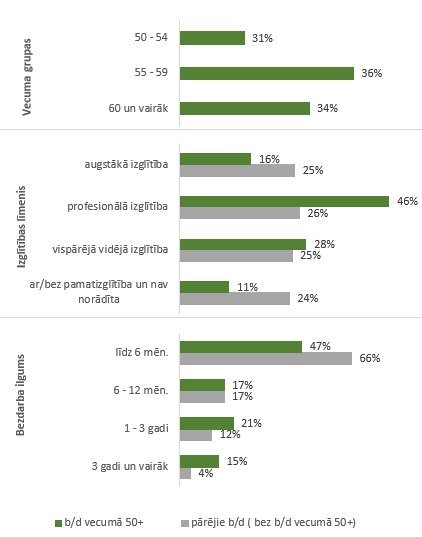 Datu avots: NVAReģistrēto bezdarbnieku kopskaitā 2021. decembra beigās lielāko īpatsvaru veidoja bezdarbnieki ar profesionālo izglītību – 34,2%, no kuriem puse (54%) bija vecumā 50 gadi un vairāk. Lielākais bezdarbnieku vecumā 50 gadi un vairāk, skaits sadalījumā pa profesijām pēc pēdējās nodarbošanās 2021. gada decembra beigās: palīgstrādnieks – 1555, apkopējs – 1188, mazumtirdzniecības veikala pārdevējs – 835, sētnieks – 519, automobiļa vadītājs – 420, kravas automobiļa vadītājs – 407, pārdevējs konsultants – 350, aprūpētājs – 331, pavārs – 328, asistents personām ar invaliditāti – 211.2021. gadā darbā iekārtojās 16 149 bezdarbnieki vecumā 50 gadi un vairāk (kopā 2021. gadā darbā iekārtojās 59 672 bezdarbnieki), no kuriem 2828 (17,5%) iekārtojās darbā pēc kāda aktīvā darba tirgus pasākuma pabeigšanas (izņemot konkurētspējas paaugstināšanas pasākumu ietvaros organizētās informatīvās dienas).Darba videSaskaņā ar Valsts darba inspekcijas (turpmāk – VDI) datiem 2019.-2021.gadā vislielākais arodsaslimšanas gadījumu skaits (76%) ir konstatēts tieši vecuma grupā no 50 gadiem un vairāk (sk.1. tabulu).Tabula. Arodslimību gadījumu skaits*Dati par 2021. gadu uzskatāmi par operatīvajiem datiem, kas var mainīties.Datu avots: VDIArodslimnieku skaita pieaugumu visbūtiskāk ietekmē darbaspēka novecošanās tendence, arodslimību diagnostikas uzlabošanās, izpratnes uzlabošanās par darba vides riska faktoru ietekmi uz veselību un informētība par sociālo garantiju saņemšanu. Arī pensijas vecuma paaugstināšana Latvijā var ietekmēt šo pieaugumu, jo aktīvajā darba tirgū piedalās aizvien vecāki nodarbinātie, kuriem biežāk iespējamas arodslimības organisma novecošanās dēļ. Tomēr būtiskākais elements ir darba apstākļi, kas arodslimnieku darba dzīvē ir bijuši dažādi un ne vienmēr droši un veselībai nekaitīgi (piemēram, neatbilstošs aprīkojums, apmācību, instruktāžu un aizsardzības līdzekļu trūkums, liela darba slodze), attiecīgi gadu laikā atstājot negatīvu ietekmi uz veselību. Ņemot vērā arodslimību gadījumu skaita pieaugumu iepriekšējos gados, VDI 2020. gadā organizēja tematisko pārbaudi uzņēmumos, kuru darbiniekiem 2019. gadā tika pirmreizēji diagnosticēta arodslimība. Veicot datu analīzi, tika konstatēts, ka pēdējos gados ir pieaudzis to arodslimnieku skaits, kuriem arodslimības izraisītājfaktori bija ergonomiskie (biomehāniskie) faktori (darbs piespiedu pozā, vienveidīgu kustību darbs, fiziskās pārslodzes utt.), kas rada muskuļu un saistaudu un nervu sistēmas slimības. Līdz ar to tematiskās pārbaudes mērķis bija pievērst darba devēju uzmanību tam, ka, ieviešot tehniskus un / vai organizatoriskus risinājumus, var sakārtot darba vidi visiem nodarbinātajiem, preventīvi pasargājot no arodslimību attīstības, un uzlabot arodslimnieku darba apstākļus. Analizējot statistikas datus par notikušajiem nelaimes gadījumiem darbā vecuma grupā 50 gadi un vairāk, secināms, ka 2019. gadā 38 % gadījumu (865 nelaimes gadījumi darbā), 2020. gadā un 2021. gadā – 35 % gadījumu (2020. gadā – 699 un 2021. gadā – 783 nelaimes gadījumi darbā) cietušie darbinieki bija vecumā 50 gadi un vairāk. Savukārt, skatoties attiecībā pret kopējo 50 gadi un vairāk vecuma grupā nodarbināto skaitu, nelaimes gadījumos cietuši ~0,24% 50 gadi un vairāk nodarbinātie (saskaņā ar Eurostat datiem nodarbināto personu vecumā 50 gadi un vairāk skaits 2021.gada beigās bija 324,3 tūkst.). Turklāt jāatzīmē, ka papildus nelaimes gadījumu statistikai, VDI apkopo datus arī par darba vietās mirušiem nodarbinātajiem (dabīgās nāves) un analizējot šos datus pēc dzimuma un vecuma, secināms, ka visvairāk miruši vīrieši un nodarbinātie vecuma grupā no 45 līdz 64 gadiem.Aktivitātes atbilstoši konceptuālajā ziņojumā konstatētajiem izaicinājumiem un to īstenošanas progressLai veicinātu ilgāku un veselīgāku Latvijas iedzīvotāju darba mūžu, iedzīvotāju un kopējās ekonomiskās situācijas uzlabošanai, atbilstoši konceptuālā ziņojumā identificētajiem izaicinājumiem un risinājumiem, tika īstenoti atbalsta pasākumi gan valsts budžeta finansējuma ietvaros, gan Eiropas Sociālā fonda (turpmāk- ESF) finansējuma ietvaros.2021.gada 1.septembrī ar Ministru kabineta rīkojumu Nr.616 tika apstiprinātas Sociālās aizsardzības un darba tirgus politikas pamatnostādnes 2021.-2027.gadam, kuru mērķis ir sekmēt iedzīvotāju sociālo iekļaušanu, mazinot ienākumu nevienlīdzību un nabadzību, attīstot pieejamu un individuālajām vajadzībām atbilstošu sociālo pakalpojumu un juridiskā atbalsta sistēmu, kā arī veicinot augstu nodarbinātības līmeni kvalitatīvā darba vidē. Iekļaujošs darba tirgus ikvienam un kvalitatīvas darba vietas, atbalstot ilgtermiņa līdzdalību darba tirgū, ir viens no rīcības virzieniem, kurā politikas attīstība tiek plānota tā, lai palīdzētu visiem darbspējīgajiem iedzīvotājiem iekļauties darba tirgū, īpaši nelabvēlīgākā situācijā un augstākam bezdarba riskam pakļautajiem iedzīvotājiem, arī nodarbināto darba mūža pagarināšanās veicināšana ir viena no ilgtermiņa prioritātēm. Preventīvi atbalsta pasākumi nodarbinātajiemMērķis: Veicināt darba devēju un gados vecāko nodarbināto personu, kā arī sabiedrības izpratni kopumā par sabiedrības un darbaspēka novecošanās tendencēm un iespējamajiem risinājumiem ilgāka un labāka darba mūža veicināšanai.Mērķa grupa: darba devēji (komersanti un valsts vai pašvaldību institūcijas) un bezdarba riskam pakļautas personas vecumā no 50 gadiem.Atbildīgā institūcija: LM, NVA.Pasākumi tika īstenoti ESF projekta Nr. 7.3.2.0/16/I/001 “Atbalsts ilgākam darba mūžam” (turpmāk - projekts Nr. 7.3.2.0/16/I/001) ietvaros.Finansējums un tā avoti: Darbības programmas “Izaugsme un nodarbinātība” 7.3.2. specifiskā atbalsta mērķa (turpmāk – SAM)  “Paildzināt gados vecāku nodarbināto darbspēju saglabāšanu un nodarbinātību” finansējuma ietvaros.2019. gadā plānotās aktivitātes (semināri, TV un radio kampaņas) tika pārceltas uz 2020. gadu, lai saskaņotu ar nākamo darba devēju pieteikšanās kārtu. 2020. gadā plānotā pieteikšanās netika organizēta līdz ar to arī sabiedrības informēšanas aktivitātes pilnā apmērā netika veiktas. 2019. gadā tika veiktas 3 publikācijas NVA mājaslapā par projektā Nr. 7.3.2.0/16/I/001 sasniegtajiem rezultātiem. 2020. gada 1. augustā stājās spēkā grozījumi Ministru kabineta 2016. gada 2. augusta noteikumos Nr.504 “Darbības programmas "Izaugsme un nodarbinātība" 7.3.2. specifiskā atbalsta mērķa "Paildzināt gados vecāku nodarbināto darbspēju saglabāšanu un nodarbinātību" īstenošanas noteikumi” (turpmāk – MK noteikumi Nr.504), saskaņā ar kuriem projekts Nr.7.3.2.0/16/I/001  tika īstenots līdz  2020.gada 31.augustam. Projektā paredzētie pasākumi netika īstenoti pilnā apmērā.  Mērķis: Veicināt darba vietu kvalitāti, atbilstoši gados vecāku darbinieku vajadzībām, tādējādi sekmējot gados vecāko nodarbināto personu darbspēju saglabāšanu un nodarbinātību.Mērķa grupa: darba devēji (komersanti un valsts vai pašvaldību institūcijas) un bezdarba riskam pakļautas personas vecumā no 50 gadiem nozarēs ar lielāku gados vecāku darbinieku īpatsvaru.Atbildīgā institūcija: NVA.Pasākumi tika īstenoti ESF projekta Nr. 7.3.2.0/16/I/001 “Atbalsts ilgākam darba mūžam” ietvaros.Finansējums un tā avoti: Darbības programmas “Izaugsme un nodarbinātība” 7.3.2. specifiskā atbalsta mērķa (turpmāk – SAM)  “Paildzināt gados vecāku nodarbināto darbspēju saglabāšanu un nodarbinātību” finansējuma ietvaros.Pasākuma ietvaros laika posmā no 2019.gada 1.janvāra līdz 2020.gada 31.augustam īstenoti šādi pasākumi:2018.gada 1.oktobrī tika izsludināta darba devēju pieteikšanās dalībai pasākumā “Darba vides un cilvēkresursu potenciāla izvērtējums”. Kopumā darba devēji dalībai projektā Nr. 7.3.2.0/16/I/001 pieteica 2295 nodarbinātos vecumā virs 50 gadiem. Pieteikumus bija iesnieguši dažāda lieluma darba devēji, kuri pārstāvēja dažādus reģionus. Pirmajā kārtā līgumi par darba vides un cilvēkresursu izvērtējumu tika noslēgti ar 15 darba devējiem, bet izvērtējums tika veikts pie 12 darba devējiem. Darba vides un cilvēkresursu potenciāla izvērtējumu veikšana pie darba devējiem tika uzsākta 2019. gada janvārī. Izvērtējumu rezultātā 1095 darbiniekiem tika sagatavoti individuālie novērtējumi. 6.attēlā redzamas vairākas projekta Nr. 7.3.2.0/16/I/001 darbības laikā konstatētās tendences:darba devējs, piesakoties projektā, norādīja darbinieku skaitu vecumā virs 50 gadiem, kas tiek pieteikti projektā, bet, uzsākot izvērtēšanas procesu, daļa darbinieku vairs projektā piedalīties nevēlējās (bija pārdomājuši, personīgu iemeslu dēļ; nesaskatīja ieguvumus vai nepieciešamību; nebija pietiekošas informācijas par projekta sniegto atbalstu; darba devējs nebija izskaidrojis nosacījumus, ieguvumus) vai bija pārtraukuši darba tiesiskās attiecības;ne visi nodarbinātie, kas saņēmuši individuālos novērtējumus, piekrita slēgt līgumu par atbalsta pasākumu saņemšanu. Kā būtiskākie iemesli tika minēta nevēlēšanās kavēt darbu, vai darba devējs nesniedza iespējas saņemt atbalsta pasākumus darba laikā; finanšu trūkums (piemēram, ceļa izdevumi un laiks, kas jāpavada līdz veselības pakalpojumu saņemšanai); pakalpojumu nepieejamība tuvākajā reģionā u.c.Atbilstoši metodikai, sākotnēji bija nepieciešams noteikt nodarbināto atbilstību mērķa grupas kritērijiem atbilstoši MK noteikumiem Nr. 504 (sk. kritēriju paskaidrojumu 2.tabulā). Vispirms atbilstības izvērtēšana notika, saņemot informāciju no darba devēja par darbinieku izglītības līmeni, darbnespējas lapu (turpmāk - DNL) esamību un obligāto veselības pārbaužu  (turpmāk - OVP) rezultātiem. Pēc tam visiem darbiniekiem tika organizēta intervija ar arodveselības un arodslimību ārstu, lai izvērtētu veselības stāvokli. Nedaudz vairāk nekā puse no izvērtējuma dalībniekiem kvalificējās projektam pēc izglītības kritērija, savukārt, 45% no dalībniekiem – pēc veselības kritērija.  6.attēls. Mērķa grupas atbilstība noteiktajiem kritērijiemDatu avots: NVA2.tabula. Kritēriju paskaidrojumsDatu avots: NVAMērķis: Veicināt gados vecāko nodarbināto personu darbspēju saglabāšanu un nodarbinātību.Mērķa grupa: bezdarba riskam pakļautas personas vecumā no 50 gadiem, kuras strādā nozarēs ar lielāku gados vecāku darbinieku īpatsvaru.Plānotās aktivitātes: atbalsta pasākumi, kas ietver darba vietas pielāgošanu atbilstoši ergoterapeita atzinumam, veselības uzlabošanas pasākumus, mentoringu un alternatīvu darba formu piemērošanu.Atbildīgā institūcija: NVA.Pasākumi tika īstenoti ESF projekta Nr. 7.3.2.0/16/I/001 “Atbalsts ilgākam darba mūžam” ietvaros.Finansējums un tā avoti: Darbības programmas “Izaugsme un nodarbinātība” 7.3.2. specifiskā atbalsta mērķa (turpmāk – SAM)  “Paildzināt gados vecāku nodarbināto darbspēju saglabāšanu un nodarbinātību” finansējuma ietvaros.Pasākuma ietvaros laika posmā no 2019.gada 1.janvāra līdz 2020.gada 31.augustam īstenoti šādi pasākumi:Darba vietas pielāgošanaAtbalsta pasākums “Darba vietas pielāgošana” tika paredzēts nodarbinātajiem, kuri atbilst MK noteikumu Nr. 504 3.1.1. apakšpunktam, lai veiktu esošās vai jaunas darba vietas pielāgošanu un nodrošinātu darbinieka veselības stāvoklim atbilstošu darba vidi. Par darba vietas pielāgošanu darba devējam tika paredzēta vienreizēja dotācija 711 euro apmērā, kuru tika plānots piešķirt atbilstoši darba devēja iesniegtajai darba vietas pielāgošanas tāmei. Nepieciešamos darba vietas pielāgojumus, savstarpēji sadarbojoties, noteica darba vides un cilvēkresursu potenciāla izvērtējuma komandas speciālisti (darba aizsardzības speciālists, arodveselības un arodslimību ārsts un ergoterapeits). Rezultātā tika sagatavots ergoterapeita atzinums par darbiniekam nepieciešamajiem pielāgojumiem un to pamatojumu.  Projekta Nr. 7.3.2.0/16/I/001 ietvaros, vērtējot nepieciešamos darba vides uzlabojumus, tika ņemtas vērā četras pazīmes:1) iespējamo veselības traucējumu novēršanas un esošo veselības traucējumu samazināšanas pamatojums;2) uzdevumi/darba pienākumi (atbilstoši amata aprakstam), ko ir grūtības veikt bez darba vides uzlabojumiem;3) darba vides uzlabojumu tehniskie parametri, piemēram, izmēri un dažādi specifiski tehniskie dati pielāgojamās lietas identificēšanai;4) darba vides uzlabojumu potenciālā ietekme uz nodarbinātā darba pienākumu/uzdevumu izpildi un veselību, tai skaitā, vērtējot sasaistē ar iespējamību attīstīties arodslimībai.Izvērtējumu laikā iegūtā pieredze parādīja, ka darbiniekiem, lai viņi varētu veikt darbu bez negatīvas ietekmes uz savu veselību (tai skaitā, neveicinot strauju arodslimību attīstību), jau savlaicīgi nepieciešams veikt preventīvus pasākumus veselības saglabāšanai un uzlabošanai.  Darba vides un cilvēkresursu potenciāla izvērtējuma speciālistu komanda secināja, ka darbiniekam nav nepieciešami darba vietas pielāgojumi, bet gan specifiski līdzekļi, kas piemēroti tieši konkrētajam cilvēkam. Piemēram, piemērots darba aprīkojums (t.sk., darba galds, ergonomisks darba krēsls, instrumenti u.c.), individuāli risinājumi veselības saglabāšanai (t.sk., kompresijas zeķes, muguras korsetes) vai citi tehniski un sadzīviski uzlabojumi (t.sk., smagumu pārvietošanas palīglīdzekļi, klusinātas sienas, papildus starpsienas u.c.) un individuāli darba aizsardzības līdzekļi (t.sk., dzirdes un elpošanas ceļu aizsardzības līdzekļi, aizsargapģērbs, aizsargcimdi, u.c.), kas būtu jānodrošina pašam darba devējam. Tāpat tika konstatēts, ka nodarbinātajiem, lai veiktu tiešos darba pienākumus, nav nepieciešami tieši darba vietas pielāgojumi, bet vajadzīgi darba vides uzlabojumi (iekārtotas palīgtelpas, kurās nodarbinātais var biežāk atpūsties, veikt veselību uzlabojošus vingrojumus, vai norobežoties no darba zonas), kas palīdzētu nodarbinātajiem kvalitatīvi turpināt savu darbu. Tika secināts, ka atsevišķos gadījumos atbalstu darba vides uzlabojumiem būtu nepieciešams summēt, ja vienā darba vietā darbu veic vairāki nodarbinātie. Izvērtējumu gaitā tika konstatēts, ka nereti vienā darba vietā strādā vairāki darbinieki (piemēram, trīs vai četri nodarbinātie konkrētajā darba vietā strādā maiņās, turklāt ne visos gadījumos nodarbinātais var strādāt 8 stundas – maksimālo normālo dienas darba laiku. Lai nodrošinātu kvalitatīvāku un labāku konkrētās darba vietas pielāgošanu tajā strādājošiem visiem darbiniekiem un maksimāli efektīvi un mērķtiecīgi sniegtu atbalstu nodarbinātajiem un viņu darba devējiem, tika izstrādāts priekšlikums, kas paredzēja, ja vienā darba vietā darbu veic vairāki, bet vienlaikus ne vairāk kā četri nodarbinātie, atbalstu (dotāciju) darba vides uzlabojumiem varētu summēt atbilstoši nodarbināto skaitam un šāda pieeja nodrošinātu mērķētāku dotācijas darba vides uzlabojumu izmantošanu. Tādējādi darba vides uzlabojumu izmaksas uz vienu darba vietu būtu iespējams summēt atbilstoši tam, cik mērķa grupas darbinieku ir nodarbināti konkrētajā darba vietā un darba vides uzlabojumu izmaksas tiktu nodrošinātas visiem nodarbinātajiem (kuri izmanto, piemēram, veikto pielāgojumu, aprīkojumu un kuriem tas ir nepieciešams) atbilstoši nodarbināto individuālajām vajadzībām. Šāda pieejas maiņa būtu kā iespēja darba devējam saņemt atbalstu tādu darba vides uzlabojumu veikšanai, kas maksimāli efektīvi uzlabo darba vidi un darba apstākļus nodarbinātajiem, tādejādi uzlabojot arī gados vecāku nodarbināto darba kvalitāti un produktivitāti. Kopumā atbalsta paplašināšana darba vides uzlabojumiem veicinātu nodarbināto personu vecumā no 50 gadiem darbspēju saglabāšana un nodarbinātību.Ņemot vērā iepriekš aprakstīto pieredzi, atbalsta pasākuma “Darba vietu pielāgošana” pilnveidei 2019. gada otrajā pusgadā tika iesniegti priekšlikumi MK noteikumu Nr. 504 grozījumiem. Taču, ņemot vērā to, ka 2020.gadā projekta Nr. 7.3.2.0/16/I/001 īstenošana tika izbeigta, darba vietu pielāgošana netika veikta.Veselības uzlabošanas pasākumiVeselības uzlabošanas pasākumu ietvaros personai tika nodrošināti ārstniecības pakalpojumi kursa veidā (piemēram, ārstnieciskā vingrošana, fizikālās medicīnas procedūras, manuālā terapija, masāžas, nodarbības pie fizioterapeita, u.c.).Darba vides un cilvēkresursu potenciāla izvērtējuma laikā veselības uzlabošanas pasākumi tika noteikti gandrīz visiem nodarbinātajiem. Lielais darbinieku skaits, kuriem nepieciešami veselības uzlabošanas pasākumi, norādīja, ka šāda veida atbalsts vecuma grupā virs 50 gadiem ir ļoti būtisks.3. tabula. Veselības uzlabošanas pasākumu apkopojumsDatu avots: NVANo 853 nodarbinātajiem, kuri noslēdza līgumu par dalību atbalsta pasākumos, tai skaitā, veselības uzlabošanas pasākumos, tos izmantoja 260 nodarbinātie jeb 30%. Kopumā veselības uzlabošanas pasākumiem tika izlietoti 55 044,22 euro. Vidējā summa, kuru izmantoja viens dalībnieks, bija 211,71 euro. Vairāk nekā puse jeb 155 projekta Nr. 7.3.2.0/16/I/001 dalībnieki iesniedza maksājumus apliecinošos dokumentus par vairāk nekā 240 euro, bet maksimālo kompensācijas summu par veselības uzlabošanas pasākumiem izmantoja 101 nodarbinātais. Piesaistot finansējumu līdzīgu aktivitāšu īstenošanai nākotnē, tiks ņemti vērā secinājumi par iepriekšējā periodā veikto aktivitāšu saturu, apjomu, efektivitāti un mērķa grupas vajadzībām.7. attēls. Veselības pakalpojumu izmantošanaDatu avots: NVAAtbalsta pasākumi bezdarbniekiemMērķis: Veicināt ilgstošo bezdarbnieku iekļaušanos sabiedrībā un iekārtošanos piemērotā pastāvīgā darbā, piemērotā apmācību programmā vai kādā no NVA piedāvātajiem pasākumiem.Mērķa grupa: bezdarbnieki, kuri bijuši bez darba vismaz 12 mēnešus (ilgstošie bezdarbnieki), t.sk. bezdarbnieki ar invaliditāti un prognozējamu invaliditāti, kā arī bezdarbnieki, kuriem ir konstatēta vai ir iespējama alkohola, narkotisko vai psihotropo vielu atkarība.Atbildīgā institūcija: NVA.Pasākumi tika īstenoti ESF projekta Nr. 9.1.1.2/15/I/001 “Atbalsts ilgstošajiem bezdarbniekiem” (turpmāk – projekts Nr. 9.1.1.2/15/I/001) ietvaros.Finansējums un tā avoti: Darbības programmas "Izaugsme un nodarbinātība" 9.1.1. specifiskā atbalsta mērķa "Palielināt nelabvēlīgākā situācijā esošu bezdarbnieku iekļaušanos darba tirgū" 9.1.1.2. pasākuma "Ilgstošo bezdarbnieku aktivizācijas pasākumi" finansējuma ietvaros.2019.gada nogalē ilgstošo bezdarbnieku atbalsta pasākuma darbības tika apvienotas ar subsidēto nodarbinātību, lai bezdarbnieki, kas dažādu iemeslu dēļ pēc dalības atbalsta pasākumos tūlīt nespēj iekļauties nodarbinātībā, turpinātu saņemt atbalstu pagaidu (subsidētās) darba vietās. Līdz ar to, optimizējot atbalstu nelabvēlīgākā situācijā esošiem bezdarbniekiem, tika nolemts pakāpeniski līdz 2019. gada beigām pārtraukt visu darbību īstenošanu projektā Nr. 9.1.1.2/15/I/001 (projekta Nr. 9.1.1.2/15/I/001 ieviešanas beigu datums bija 2020. gada 30. jūnijs). Kā pēdējais bezdarbnieku dalību uzsākšanas brīdis pasākumā bija noteikts  2019. gada 30. novembris (profesionālās piemērotības noteikšanas gadījumā –  2019.gada 30. decembris, lai nodrošinātu pasākuma nepārtrauktību). Dalības uzsākšanas  periods profesionālās piemērotības noteikšanā tika pagarināts par vienu mēnesi, ņemot vērā pasākuma ilgumu (vidēji piecas dienas) un iesaistāmo bezdarbnieku skaitu. Dalību ilgums darbībās ir atšķirīgs, bet tās visas tika pabeigtas līdz 2020. gada 30. jūnijam. Lai nodrošinātu ilgstošo bezdarbnieku atbalsta nepārtrauktību, 2019.gada nogalē pārtrauktā bezdarbnieku iesaiste ilgstošo bezdarbnieku aktivizācijas pasākumos 9.1.1.2.pasākuma "Ilgstošo bezdarbnieku aktivizācijas pasākumi (turpmāk - 9.1.1.2.pasākums)" ietvaros no 2020.gada, pilnveidojot atbalsta nosacījumus, tiks nodrošināta 9.1.1.1. pasākumā ”Subsidētās darbavietas nelabvēlīgākā situācijā esošiem bezdarbniekiem” (turpmāk – 9.1.1.1.pasākums). Tādējādi bezdarbnieki, kurus specifisko satura nosacījumu dēļ vairs nebija iespējams iesaistīt 9.1.1.2.pasākumā, tika attiecīgi no 2020. gada pakāpeniski (t.sk. veicot profilēšanu, lai noskaidrotu atbilstošāko atbalstu) iesaistīti 9.1.1.1.pasākuma projektā Nr. 9.1.1.1/15/I/001 “Subsidētās darbavietas bezdarbniekiem” (turpmāk – projekts Nr. 9.1.1.1/15/I/001).Pasākuma ietvaros laika posmā no 2019.gada 1.janvāra līdz 2021.gada 31.decembrim īstenoti šādi pasākumi:Veselības pārbaudesKopš 2016. gada projektā Nr. 9.1.1.2/15/I/001 tika īstenota projekta darbība “Veselības pārbaudes”, kuras mērķis bija sniegt padziļinātas veselības pārbaudes mērķa grupas bezdarbniekiem, nosakot piemērotību piedāvātajam darbam, kā arī individuālajā darba meklēšanas plānā paredzētajiem aktīvajiem nodarbinātības pasākumiem, izvērtējot veselības stāvokļa atbilstību veselībai kaitīgajiem darba vides faktoriem, kas ietvēra ārstu speciālistu apskati, laboratoriskos un funkcionālos izmeklējumus saskaņā ar arodslimību ārsta norīkojumu. Darbība tika nodrošināta, piesaistot ārpakalpojuma sniedzēju atbilstoši Publisko iepirkumu likumam.No iesaistītajiem 2 080 mērķa grupas bezdarbniekiem, kuri uzsāka dalību, 2 079 bija unikālās personas (99%). Zemāk apkopojums par mērķa grupas bezdarbnieku piemērotību piedāvātajam darbam no projekta Nr. 9.1.1.2/15/I/001 sākuma (sk. attēlu).8.attēls. Dati par piemērotību piedāvātajam darbam no projekta Nr. 9.1.1.2/15/I/001 sākuma līdz 30.12.2019.		Datu avots: NVAAnalizējot veselības pārbaužu rezultātus, tika secināts, ka arodārstu iesaiste bezdarbnieku veselības stāvokļa novērtēšanā tiešā veidā būtiski neietekmēja bezdarbnieku darbā iekārtošanos, proti, saskaņā ar NVA datiem uz 2020. gada 30. jūniju, no 2 060 darbības pabeigušajiem bezdarbniekiem, 88 (4%) darbā bija iekārtojušies 4 nedēļu laikā pēc dalības pabeigšanas, savukārt, 252 (12%) - 6 mēnešu laikā pēc pasākuma pabeigšanas. Līdzīgu rezultātu bija iespējams sasniegt, izmantojot ārstējošā ārsta izsniegtu izziņu, kuru saskaņā ar Ministru kabineta 2011.gada 25.janvāra noteikumiem Nr.75 “Noteikumi par aktīvo nodarbinātības pasākumu un preventīvo bezdarba samazināšanas pasākumu organizēšanas un finansēšanas kārtību un pasākumu īstenotāju izvēles principiem” ir pienākums iesniegt NVA, lai informētu par veselības problēmām, kas var ietekmēt piemērota darba noteikšanu klientam.Lai nodrošinātu darbības īstenošanu, no projekta Nr. 9.1.1.2/15/I/001 sākuma izlietots finansējums 73 738,26 euro apmērā. Tāpat minētās darbības nodrošināšanai, proti, bezdarbnieka nogādāšanai no NVA filiāles vai bezdarbnieka dzīvesvietas līdz ārstniecības iestādei un atpakaļ, tika nodrošināts transporta pakalpojums, kur izlietoti 45 611,06 euro apmērā, tādējādi būtiski tika sadārdzināta projekta Nr. 9.1.1.2/15/I/001 darbības “Veselības pārbaudes” īstenošana.Ņemot vērā iepriekšminēto, īpaši uzsverot darbības sadārdzinājumu pakalpojuma nodrošināšanai, lai efektīvāk izmantotu mērķgrupas atbalstam paredzēto finansējumu, 2019. gadā tika ierosināts pārtraukt darbības “Veselības pārbaudes” īstenošanu ar 2020. gadu.Profesionālās piemērotības noteikšanaProfesionālās piemērotības noteikšana - profesionālās piemērotības noteikšana ilgstošajiem bezdarbniekiem, sniedzot ieteikumus par bezdarbniekam piemērotu darbu, kā arī ar to saistītajiem aktīvajiem nodarbinātības pasākumiem.Projekta Nr. 9.1.1.2/15/I/001 darbības “Profesionālās piemērotības noteikšana” īstenošana tika uzsākta 2017. gada 2. ceturksnī pēc grozījumu Sociālo pakalpojumu un sociālās palīdzības likuma stāšanās spēkā 2017. gada 9. februārī, deleģējot Sociālās integrācijas valsts aģentūrai (turpmāk – SIVA) veikt profesionālās piemērotības noteikšanu ilgstošajiem bezdarbniekiem projekta ietvaros, izvērtējot mērķa grupas bezdarbnieka iepriekšējās zināšanas, spējas un prasmes, kā arī motivāciju atgriezties darba tirgū vai iesaistīties piemērotos aktīvajos nodarbinātības pasākumos. Minētās darbības ietvaros SIVA nodrošināja transporta pakalpojumu nogādāšanai no NVA filiāles vai bezdarbnieka dzīvesvietas uz SIVA un atpakaļ uz NVA filiāli vai bezdarbnieka dzīvesvietu, kā arī izmitināšanu.SIVA bezdarbniekiem ar invaliditāti vai prognozējamo invaliditāti, ilgstošajiem bezdarbniekiem ar garīga rakstura traucējumiem vai ilgstošajiem bezdarbniekiem, kuri projekta Nr. 9.1.1.2/15/I/001 darbības “Veselības pārbaudes” ietvaros saņēmuši ārsta rekomendāciju, veica profesionālās piemērotības noteikšanu.SIVA pieredze profesionālās piemērotības noteikšanas pakalpojumu nodrošināšanā, izveidotā infrastruktūra, kas ir pilnībā pielāgota cilvēkiem ar invaliditāti, tai skaitā,  kustību traucējumiem un personām, kuras pārvietojas ratiņkrēslā, kā arī kompetentu un pieredzējušu speciālistu komanda nodrošināja efektīvu profesionālās piemērotības noteikšanu. Dalības laikā speciālistu komanda, kas ietvēra pedagogus, psihologu, karjeras konsultantu, ergoterapeitus, sociālos darbiniekus u.c., nodrošināja teorētiskās un praktiskās nodarbības, lai noskaidrotu personas motivāciju iesaistīties darba tirgū un mācīties, veica iepriekš iegūto zināšanu novērtēšanu, prasmju un iemaņu apzināšanu, veselības stāvokļa un darbspēju izvērtēšanu, sniedzot ieteikumus par bezdarbniekam piemērotu darbu, kā arī ar to saistītajiem aktīvajiem nodarbinātības pasākumiem, atbilstoši bezdarbnieka veselības stāvoklim, t.sk., par iesaisti ESF subsidētās nodarbinātības projektā Nr. 9.1.1.1./15/I/001.Pasākuma īstenošana tika uzsākta 2017.gada maijā. Profesionālā piemērotība noteikta 450 personām, no tām 280 vecumā no 50 gadiem. Profesionālo piemērotību projekta Nr. 9.1.1.2/15/I/001  īstenošanas laikā uzsāka 726 mērķa grupas bezdarbnieki, proti, 646 personas ar invaliditāti, t.sk., 99 ar garīga rakstura traucējumiem un 80 ilgstošie bezdarbnieki, kuri projekta Nr. 9.1.1.2/15/I/001 darbības “Veselības pārbaudes” ietvaros saņēmuši ārsta rekomendāciju, veikt profesionālās piemērotības noteikšanu, no kuriem 9 dalību darbībā pārtrauca (4 pārtraukšanas iemesls bija veselības stāvoklis; 4 – citi iemesli, savukārt 1 – līguma pārkāpumi).4.tabula. Dati par dalībniekiem no projekta Nr. 9.1.1.2/15/I/001 sākuma līdz 30.06.2020.Datu avots: NVASubsidētās nodarbinātības projektā Nr. 9.1.1.1./15/I/001 periodā no 2020.gada 1.janvāra līdz 2021.gada 31.decembrim dalību Profesionālās piemērotības noteikšanas pasākumā bija uzsākušas 142 personas.Motivācijas programma darba meklēšanai un sociālā mentora pakalpojumiPasākums noritēja divos secīgos posmos:Motivācijas programma darba meklēšanai (grupu nodarbības), kas ietver motivēšanas pasākumus, atbalstu un konsultācijas individuālo sociālo problēmu risināšanai, 20 darba dienas, katru darba dienu.Motivācijas programmas ietvaros tika nodrošināta materiāltehniskā bāze, ēdināšanas pakalpojums (vienu reizi dienā), kā arī transporta pakalpojums nogādāšanai no bezdarbnieka dzīvesvietas uz pasākuma īstenošanas vietu un atpakaļ uz bezdarbnieka dzīvesvietu.Dalību motivācijas programmā varēja apvienot ar dalību aktīvajā nodarbinātības pasākumā “Algoti pagaidu sabiedriskie darbi”.Mentora pakalpojumi (individuālās konsultācijas), kas savukārt palīdzēja bezdarbniekam pēc motivācijas programmas pabeigšanas iekārtoties pastāvīgā darbā, nodrošinot psiholoģisko un praktisko atbalstu darbā iekārtošanās jautājumos. Mentora pakalpojums nepārsniedza 3 mēnešus vai mazāk, ja ilgstošais bezdarbnieks iekārtojās pastāvīgā darbā.Klientu iesaiste pasākumā tika uzsākta 2017.gada jūnijā. Īstenojot minēto darbību, 2019. gadā projekts Nr. 9.1.1.2/15/I/001 saskarās ar būtisku pieteikumu skaita samazinājumu dalībai motivācijas programmā, kur minētais samazinājums tika saistīts gan ar sezonālo darbu sākšanos, gan ar bezdarbnieku vēlmi iesaistīties pasākumos, kuros iespējams saņemt finansiālu atbalstu (stipendiju), ņemot vērā 2018. gada 4. decembra grozījumus Ministru kabineta 2015.gada 11.augusta noteikumos Nr.468 “Darbības programmas "Izaugsme un nodarbinātība" 9.1.1. specifiskā atbalsta mērķa "Palielināt nelabvēlīgākā situācijā esošu bezdarbnieku iekļaušanos darba tirgū" 9.1.1.2. pasākuma "Ilgstošo bezdarbnieku aktivizācijas pasākumi" īstenošanas noteikumi”, kas paredzēja stipendijas izmaksu pārtraukšanu bezdarbniekiem, kuri iesaistījušies pasākumā pēc 2018. gada 28. decembra.Tomēr, neskatoties uz pieteikumu skaita samazināšanos, projekta Nr. 9.1.1.2/15/I/001 īstenošanas laikā tika iesaistīti 8 069 ilgstošie bezdarbnieki (8 058 (99,9%) unikālās personas), dalību pārtrauca 637 (8%) bezdarbnieki, kur lielākoties dalība pārtraukta līgumu pārkāpumu gadījumā – 285, savukārt, veselības stāvokļa dēļ – 202 (sk. 5.tabulu).             5.tabula. Pasākuma pārtraukšanas iemesli (2017.-2020.gadā).		Datu avots: NVAMotivācijas programma darba meklēšanai un sociālā mentora pakalpojumi ilgstošajiem bezdarbniekiem ar invaliditātiPasākuma īstenošana norisinājās divos secīgos posmos:Motivācijas programma darba meklēšanai (ilgst līdz 3 mēnešiem) – ietver nodarbības, kas vērstas uz psiholoģiskā atbalsta sniegšanu, individuālo sociālo problēmu risināšanu, personības un sociālo prasmju attīstīšanu un pilnveidošanu, sadzīves prasmju pilnveidošanu, motivācijas stiprināšanu un sagatavošanos darba procesam. Programmu īsteno individuāli vai grupā, ne vairāk kā 12 personu sastāvā. Ja motivācijas programmu īsteno grupā, kurā iesaista personas ar garīga rakstura traucējumiem, to īsteno ne vairāk kā 6 personu sastāvā.Sociālā mentora pakalpojums (ilgst līdz 7 mēnešiem, sākot no motivācijas programmas uzsākšanas līdz noteiktā pārbaudes laika beigām), kas ietver psiholoģisko un praktisko atbalstu, konsultācijas un ieteikumus darbā iekārtošanās jautājumos, palīdzot ilgstošajam bezdarbniekam iekārtoties pastāvīgā darbā. Viens sociālais mentors vienlaikus pakalpojumu nodrošina ne vairāk kā 12 bezdarbniekiem ar invaliditāti vai ne vairāk kā sešiem bezdarbniekiem ar invaliditāti, ja sociālais mentors pakalpojumu vienlaikus sniedz vismaz trijiem bezdarbniekiem ar garīga rakstura traucējumiem.Pasākuma ietvaros bezdarbniekiem nodrošina:-	psiholoģisko palīdzību (individuālu un grupās), starpprofesionālās tikšanās, motivēšanas pasākumus, atbalstu un konsultācijas individuālo sociālo problēmu risināšanai;-	ēdināšanu un, ja nepieciešams, nogādāšanu uz motivācijas programmas īstenošanas vietu un atpakaļ, kā arī izmitināšanu;-	surdotulka pakalpojumu;-	citu speciālistu pakalpojumus, kuru atbalsts nepieciešams bezdarbnieku ar invaliditāti dalībai motivācijas programmā. Speciālistu izmaksas vienam bezdarbniekam motivācijas programmas īstenošanas periodā nepārsniedz 150 euro.Kopš 2018. gada, tika iesaistīti 388 ilgstošie bezdarbnieki ar invaliditāti, kuru motivēšanu, preventīvu atbalstu un iekārtošanos piemērotā, pastāvīgā darbā, iesaistīšanos pašnodarbinātībā, vai piemērotās apmācībās (piemērotas izglītības apguvē), mazinot sociālās atstumtības risku, nodrošināja četri pakalpojuma sniedzēji.Bija novērots būtisks dalību pārtraukušo skaits, t.i., 201 (52%) jeb vairāk nekā puse bezdarbnieki ar invaliditāti. Galvenais dalības motivācijas programmā (vispārējā kārtā) pārtraukšanas iemesls bija veselības stāvoklis – to atzīmēja 123 personas (sk. 6.tabulu). Tādējādi teju 80% dalību uzsākušo bezdarbnieki dalību pārtrauca veselības problēmu vai citu iemeslu dēļ. 6.tabula. Pasākuma pārtraukšanas iemesli (2018-2020)                       Datu avots: NVALīdz 2020. gada jūnija beigām dalību darbībā “Motivācijas programma darba meklēšanai un sociālā mentora pakalpojumi ilgstošajiem bezdarbniekiem ar invaliditāti” bija pabeiguši 187 bezdarbnieki ar invaliditāti. Projekts Nr. 9.1.1.2/15/I/001, analizējot darbības apmierinātības anketas pēc dalības pabeigšanas, novērtēja darbības nozīmi bezdarbnieku ar invaliditāti motivācijas celšanā, sniedzot psiholoģisko atbalstu un konsultācijas individuālo sociālo problēmu risināšanai, ko apliecina bezdarbnieku apmierinātība, proti, izlases veidā veicot par darbību apmierinātību, no visiem aptaujātajiem bezdarbniekiem, 24 jeb 37% atzina motivācijas programmu (personām ar invaliditāti) un tajā iegūtās zināšanas par ļoti labām, 35 jeb 54% - par labām, savukārt, 6 jeb 9% norādīja, ka motivācijas programma (personām ar invaliditāti), t.sk., iegūtās zināšanas bija apmierinošas. Labāks vērtējums saskatāms, apkopojot sociālā mentora pakalpojumu un tajā iegūto zināšanu, prasmju un iemaņu novērtējumu, proti, 38 jeb 58% no aptaujātajiem to atzīmēja kā ļoti labu, 21 jeb 32% atzīmēja kā labu, 6% atzīmēja sociālā mentora pakalpojumu un tajā iegūtās zināšanas, prasmes un iemaņas – par apmierinošām, savukārt tikai 2 jeb 3% norādīja to kā neapmierinošu. Pieci bezdarbnieki nesniedza atzinumu sociālā mentora pakalpojumam, ņemot vērā, ka pasākumā nepiedalījās, jo pārtrauca dalību tajā veselības stāvokļa dēļ. 2019. gada pavasarī NVA projekts Nr. 9.1.1.2/15/I/001, sagatavojot tā darbības izvērtējumu, rosināja ar 2020. gadu pārtraukt motivācijas programmu (vispārējā kārtā), vienlaikus ar 2020. gada janvāri iekļaut motivācijas programmu personām ar invaliditāti kā vienu no subsidētās nodarbinātības projekta Nr. 9.1.1.1./15/I/001   darbībām.  Projekta Nr. 9.1.1.1./15/I/001 ietvaros pasākumā periodā no 2020.gada 1.janvāra līdz 2021.gada 31.decembrim tika iesaistīti 145 bezdarbnieki. Pasākuma vidējās izmaksas vienam bezdarbniekam bija 1 477,34 euro. Vērtējot darbā iekārtošanās rezultātus, tie vērtējami kā zemi (sk. 7.tabulu).7.tabula. Dati par dalībniekiem no projekta Nr. 9.1.1.2/15/I/001 sākuma līdz 30.06.2020.Datu avots: NVASabiedrības izpratnes veicināšanas pasākumi par ilgstošo bezdarbnieku aktivizācijas pasākumiem: Lai veicinātu sadarbību starp NVA un sadarbības partneriem – darba devējiem, sociālajiem dienestiem un NVO, semināri darba devējiem, sociālo dienestu darbiniekiem un NVO, kā arī vakanču gadatirgu pasākumi ar 2020. gadu janvāri tika iekļauti kā viena no NVA subsidētās nodarbinātības projekta Nr. 9.1.1.1./15/I/001 darbībām. Periodā no 2020.gada 1.janvāra līdz 2021. gada 31.decembrim projekta Nr. 9.1.1.1./15/I/001 ietvaros tika organizēti divi klātienes pasākumi darba devējiem un 9 tikšanās Zoom platformā sociālo dienestu un NVO pārstāvjiem.Tika turpināta 2018.gada augustā atklātā informatīvās kampaņas organizēšana (2018.gadā notika divas kampaņas sesijas). Trešās kampaņas sesijā (07.01.2019.-27.01.2019.) tika sniegta informācija un aicinājums saņemt speciālistu  (psihologu, psihoterapeitu konsultācijas), kā arī par atbalsta saņemšanu atkarību ārstēšanai. 2019. gada februārī NVA tika uzdots izvērtēt projekta Nr. 9.1.1.2/15/I/001 darbības, to efektivitāti un sniegt priekšlikumus tā pilnveidei. Izvērtējuma rezultātā tika nolemts pārtraukt projekta Nr. 9.1.1.2/15/I/001 īstenošanu. Projekta aktivitāšu īstenošana tika pārtraukta, ņemot vērā nepieciešamību novirzīt papildus resursus Covid-19 pandēmijas ietekmes uz darba tirgu seku mazināšanai.Mērķis: Veicināt gados vecāko bezdarbnieku konkurētspēju darba tirgū ar apmācību palīdzību, tādējādi pielāgojoties mainīgajam darba tirgus pieprasījumam un veicinot integrāciju darba tirgū.Mērķa grupa: bezdarbnieki un darba meklētāji, kuru prasmes neatbilst mainīgajām darba tirgus prasībām vai šīs prasmes ir nepietiekamas.Plānotās aktivitātes: Sniegt apmācību iespējas gados vecākiem bezdarbniekiem NVA apmācību pasākumu ietvaros. Atbildīgā institūcija: NVA.Finansējums un tā avoti: Darbības programmas "Izaugsme un nodarbinātība" 7.1.1. specifiskā atbalsta mērķa "Paaugstināt bezdarbnieku kvalifikāciju un prasmes atbilstoši darba tirgus pieprasījumam" finansējuma ietvaros.Pasākuma ietvaros laika posmā no 2019.gada 1.janvāra līdz 2021.gada 31.decembrim īstenoti šādi pasākumi:Profesionālā apmācība, pārkvalifikācija, kvalifikācijas paaugstināšana un ārpus formālās izglītības sistēmas apgūtās profesionālās kompetences novērtēšana, kas ietver: profesionālās tālākizglītības programmu apguvi, kas dod iespēju bezdarbniekam iegūt profesionālo kvalifikāciju un profesionālās pilnveides izglītības programmu apguvi, kas bezdarbniekiem dod iespēju pilnveidot savu profesionālo meistarību un apgūt mainīgajām darba tirgus prasībām atbilstošas sistematizētas profesionālās zināšanas un prasmes;Neformālās izglītības programmu apguve, kas ietver mainīgajām darba tirgus prasībām atbilstošu sistematizētu sociālo un profesionālo pamatprasmju apguvi, noslēguma pārbaudījumu organizēšanu, tai skaitā, valsts valodas prasmes pārbaudes;Transportlīdzekļu un traktortehnikas vadītāju apmācība, kas ietver noslēguma pārbaudījumu organizēšanu, transportlīdzekļu un traktortehnikas vadītāja kvalifikācijas iegūšanas eksāmenu kārtošanu un vadītāja apliecības saņemšanu;Apmācība pie darba devēja, kas tiek organizēta vajadzīgā darbinieka praktiskai sagatavošanai noteiktajā profesijā.Šobrīd darba tirgū pieprasījums ir pēc elastīgiem un pielāgoties spējīgiem darbiniekiem, kuriem papildus profesijai nepieciešamajām zināšanām piemīt arī kāda no pamata kompetencēm, tāpēc NVA neformālās izglītības ietvaros piedāvā apgūt arī programmas, kas veicina latviešu valodas, svešvalodu un datorzinību kursu apguvi.Lai nodrošinātu minēto pasākumu pieejamību, bezdarbniekiem ir iespēja saņemt finanšu atlīdzību līdz 150 euro mēnesī reģionālās mobilitātes atbalstam transporta izdevumu segšanai braucieniem no deklarētās dzīves vietas līdz apmācības īstenošanas vietai un atpakaļ vai dzīvojamās telpas īres vai dienesta viesnīcu izdevumu kompensācijai. Bezdarbniekiem ar invaliditāti tiek nodrošināti to vajadzībām atbilstoši specifiskie pakalpojumi – surdotulka, ergoterapeita un specializētā transporta pakalpojumi, kā arī tiek vērtēta iespēja organizēt apmācības elastīgā formā.Apmācību pasākumos 2019. - 2021.gadā tika iesaistīti 13 862 bezdarbnieki vecumā no 50 gadiem. Sadalījumā pa izglītības veidiem - profesionālās tālākizglītības ieguvē tika iesaistītas 1530 personas, no kurām tūlīt pēc dalības apmācībās kvalifikāciju ieguva 1144 un sešus mēnešus pēc pasākuma beigām iesaistījās nodarbinātībā 395 personas. Profesionālās pilnveides programmu apguvē tika iesaistītas 847 personas, no kurām mācības pabeidza (iegūta apliecība par profesionālo pilnveidi) 802 personas, savukārt sešu mēnešu laikā darbā iekārtojās 255 NVA klienti.  Neformālās izglītības apguvi pabeidza 10 457 bezdarbnieki 50+ vecumā, no kuriem darbā sešu mēnešu periodā pēc izglītības apliecības ieguves iekārtojās 2642 bezdarbnieki un darba meklētāji. Covid-19 pandēmijas apstākļos tika paplašināta digitālo prasmju apmācība bezdarbniekiem un tiešsaistes platformu kursu pieejamība bezdarbniekiem un  nodarbinātajiem, kuru mērķis ir  veicināt jaunu prasmju apgūšanu un uzlabošanu atbilstoši jaunajām darba tirgus prasībām, kad ir pieaugusi vajadzība pēc digitālajiem pakalpojumiem (tostarp apmācībām) un attālinātā darba.Mērķis: Veicināt gados vecāko bezdarbnieku mazā biznesa uzsākšanu un pašnodarbinātību.Mērķa grupa: gados vecāki bezdarbnieki ar iepriekšēju sagatavotību un ievirzi komercdarbības veikšanā.Atbildīgā institūcija: NVA.Finansējums un tā avoti: Valsts budžeta finansējums. Kopējais finansējums pasākumiem komercdarbības vai pašnodarbinātības uzsākšanai 2016.gadā – 374 808 euro, 2017.gadā 423 191,09 euro, 2018.gadā 543 905,37 euro, 2019.gadā 578 229 euro, 2020.gadā 712 753,27 euro, 2021.gadā 561 487,06 euro.Pasākuma ietvaros atbalsts tiek sniegts bezdarbniekiem ar iepriekšēju sagatavotību un ievirzi komercdarbības veikšanā, ar mērķi  veicināt bezdarbnieku pašnodarbinātības vai komercdarbības uzsākšanu (konsultācijas biznesa plāna sagatavošanā, dotācija līdz 5000 euro veiksmīgāko biznesa plānu izstrādātājiem, dotācija ikmēneša ienākumiem (minimālās algas apmērā, bet ar 2022.gadu 750 euro apmērā) darbības pirmos 6 mēnešus).No 2016.gada 1.janvāra līdz 2021.gada 31.decembrim pasākumā iesaistīti 172  bezdarbnieki vecumā no 50 gadiem, jeb 16% no kopējā iesaistīto dalībnieku skaita. Mērķis: Palīdzēt bezdarbniekiem izprast darba tirgus prasības, nodarbinot tos valsts līdzfinansētās darba vietās, un veicināt bezdarbnieku iekļaušanos sabiedrībā un iekārtošanos pastāvīgā darbā.Mērķa grupa: bezdarbnieki ar invaliditāti, ilgstošie bezdarbnieki, bezdarbnieki vecumā no 55 gadiem.Atbildīgā institūcija: NVA.Finansējums un tā avoti: Darbības programmas "Izaugsme un nodarbinātība" 9.1.1. specifiskā atbalsta mērķa "Palielināt sociālās atstumtības riskam pakļauto mērķa grupu, tostarp bezdarbnieku, tai skaitā nelabvēlīgākā situācijā esošu bezdarbnieku, iekļaušanos darba tirgū" 9.1.1.1. pasākuma "Subsidētās darbavietas nelabvēlīgākā situācijā esošiem bezdarbniekiem" finansējuma ietvaros.  Pasākumā līdz 2021. gada 31. decembrim kopā iesaistīti 5 827 bezdarbnieki (no tiem 2846 jeb 49% vecumā no 50 gadiem), t.sk, 2271 bezdarbnieki ar invaliditāti (no tiem 1239 jeb 55% vecumā no 50 gadiem). 955 bezdarbniekiem ar invaliditāti pielāgotas darba vietas atbilstoši darba vietas apsekojuma rezultātā ergoterapeita sniegtajam atzinumam. Projektā Nr. 9.1.1.1./15/I/001  tiek atbalstīta arī reģionālā mobilitāte, šajā aktivitātē no 2015.gada 28.oktobra līdz 2021.gada 31.decembrim tika iesaistīti 343 bezdarbnieki.Mērķis: Veicināt darba iemaņu uzturēšanu un iegūšanu, veicot sociāla labuma darbus.Mērķa grupa: Bezdarbnieki, kuri nesaņem bezdarbnieka pabalstu un vēlas uzturēt darba iemaņas.Atbildīgā institūcija: NVA sadarbībā ar pašvaldībām.Finansējums un tā avoti: Valsts budžeta kopējais finansējums algotiem pagaidu sabiedriskajiem darbiem 2016.gadā – 4 710 410 euro, 2017.gadā 5 729 155 euro, 2018.gadā 5 268 189 euro, 2019.gadā 5 255 973 euro, 2020.gadā 5 642 264 euro, 2021.gadā 7 818 091 euro, t.sk. ESF finansējums 4 093 691 euro. Pasākuma ietvaros tiek veikta bezdarbnieku nodarbināšana pagaidu darbos pašvaldībās, biedrībās vai nodibinājumos ar mērķi veicināt darba iemaņu iegūšanu un uzturēšanu. Iesaiste pasākumā 12 mēnešu periodā ir līdz 4 mēnešiem, ikmēneša atlīdzības apmērs ir 250 euro. Pasākuma ietvaros atbalsts tika sniegts gan no ESF projekta Nr. 9.1.1.1./15/I/001 “Subsidētās darbavietas nelabvēlīgākā situācijā esošiem bezdarbniekiem” ietvaros pieejamā finansējuma (2020. un 2021.gadā), gan no nodarbinātības speciālā budžeta līdzekļiem.No 2016.gada 1.janvāra līdz 2021.gada 31.decembrim algotos pagaidu sabiedriskajos darbos iesaistīti 42 598 bezdarbnieki vecumā no 50 gadiem.No kopumā pasākumā iesaistītajiem bezdarbniekiem 63% bijuši bezdarbnieki vecumā no 50 gadiem, kas liecina par to, ka daudzas personas šajā vecumā vairs neizvēlas apgūt jaunas prasmes vai pārkvalificēties un izmanto iesaisti algotajos pagaidu sabiedriskajos darbos kā pasākumu, kas ir tuvāk dzīves vietai, uz kuru nav jāmēro tālāks ceļš un kura ietvaros var gūt reālus ienākumus ikdienas vajadzību segšanai.Mērķis: Veicināt bezdarbnieku iekļaušanos sabiedrībā un iekārtošanos piemērotā pastāvīgā darbā vai piemērotās apmācībās, mazinot sociālās atstumtības riskus.Mērķa grupa: bezdarbnieki, kuriem ir alkohola, narkotisko vai psihotropo vielu atkarība.Atbildīgā institūcija: NVA. Finansējums un tā avoti: Darbības programmas "Izaugsme un nodarbinātība" 9.1.1. specifiskā atbalsta mērķa "Palielināt sociālās atstumtības riskam pakļauto mērķa grupu, tostarp bezdarbnieku, tai skaitā nelabvēlīgākā situācijā esošu bezdarbnieku, iekļaušanos darba tirgū" 9.1.1.1. pasākuma "Subsidētās darbavietas nelabvēlīgākā situācijā esošiem bezdarbniekiem" finansējuma ietvaros.Tiek piedāvāti 3 pasākumi:Minesotas 12 soļu programma paredz dalībnieka aktīvu komunikāciju un līdzdarbošanos ārstēšanās procesā.Pasākumu īsteno:SIA «AKRONA 12», Rīgā (ārstēšanās ilgums 30 dienas);VSIA «Slimnīca Ģintermuiža», Jelgavā (ārstēšanās ilgums 28 dienas).Klientu iesaiste “Minesotas 12 soļu programmā” uzsākta 2016. gada februārī.Emocionālā stresa terapija (kodēšana) ietver ārsta narkologa konsultācijas, tai skaitā, psihoterapeitisko metožu lietošanu, suģestīvo terapiju un sensibilizējošo medikamentu terapiju.Pasākumu īsteno VSIA “Rīgas psihiatrijas un narkoloģijas centrs”.Atbalsta pasākuma “Emocionālā stresa terapijā (kodēšana)” īstenošana uzsākta 2017. gada maijā.Narkologa atzinuma saņemšana.Atbalsta pasākumu saņem bezdarbnieki, kuriem iespējama alkohola, narkotisko vai psihotropo vielu atkarība, bet nav saņemts narkologa atzinums.Pasākumu īsteno:SIA «AKRONA 12», Rīgā;SIA «Ludzas medicīnas centrs», Ludzā.Lai nodrošinātu atbalsta pasākumu bezdarbniekiem ar atkarības problēmām pieejamību, tiek nodrošināts transporta pakalpojums klientu nokļūšanai līdz ārstniecības iestādei un atpakaļ.Projekta Nr. 9.1.1.2/15/I/001 darbības (“Minesotas 12 soļu programma” un “Emocionālā stresa terapija (kodēšana)”, kas veicināja atkarību problēmu risināšanu, bija viens no efektīvākajiem projekta ietvaros, vērtējot darbā iekārtošanās rezultātus (sk. 8.tabulu), kopumā izlietojot 462 685,56 euro “Minesotas 12 soļu programma” īstenošanai, 18 000 euro - “Emocionālā stresa terapija (kodēšana)” nodrošināšanai, 16 693,50 euro - iespējai saņemt narkologa atzinumu, 209 213,49 euro - transporta pakalpojuma nodrošināšanai.8.tabula. Dati par dalībniekiem no projekta Nr. 9.1.1.2/15/I/001 sākuma līdz 30.06.2020.Datu avots: NVAŅemot vērā iepriekšminēto, secināms, ka minēto pasākumu saņemšana atkarību ārstēšanai ir būtisks atbalsts, kas veicina darbā iekārtošanos, tādējādi “Minesotas 12 soļu programma”, “Emocionālā stresa terapija (kodēšana)” un “Narkologa atzinuma saņemšana” ar 2020. gadu janvāri ir iekļautas kā subsidētās nodarbinātības projekta Nr. 9.1.1.1./15/I/001 darbības.Projektā Nr. 9.1.1.1./15/I/001  periodā no 2020.gada 1.janvāra līdz 2021.gada 31.decembrim atkarību mazināšanas pasākumos iesaistīts šāds bezdarbnieku skaits: Minesotas programmā – 242, no tiem 62 vecumā 50 gadi un vairāk; Emocionālajā stresa terapijā (kodēšanā) – 170, no tiem 54 vecumā 50 gadi un vairāk; narkologa atzinumu saņēmušas 340 personas, no tām 110 personas vecumā 50 gadi un vairāk.Mērķis: Veicināt nodarbināto personu reģionālo mobilitāti.Mērķa grupa: Bezdarbnieki, kuri uzsāk darba tiesiskās attiecības.Atbildīgā institūcija: NVA. Finansējums un tā avoti:  Valsts budžeta finansējums 2016.gadā 49 559 euro, 2017.gadā 79 262 euro, 2018.gadā 84 957 euro, 2019.gadā 108 843 euro, 2020.gadā 64 302 euro, 2021.gadā 73 793 euro.Tā kā darba tirgū ir vērojamas darbaspēka piedāvājuma un pieprasījuma atšķirības – uzņēmumos ir brīvas darba vietas vienā reģionā, bet bezdarbs un pieejamais bez darba esošais darbaspēks ir citos reģionos, tad tiek piedāvāts izmantot reģionālās mobilitātes atbalstu. Mobilitātes atbalsts ir iespējams arī viena reģiona ietvaros.Pasākuma ietvaros tiek nodrošināta finansiāla atlīdzība transporta un dzīvojamās telpas īres izdevumu segšanai pirmos četrus mēnešus pēc darba tiesisko attiecību uzsākšanas.Lai veicinātu iesaisti pasākumos reģionālās mobilitātes atbalstam, regulāri tiek pārskatīti un pilnveidoti atbalsta piešķiršanas nosacījumi. Finanšu atlīdzību izmaksā par katru darba tiesisko attiecību mēnesi, nepārsniedzot 150 euro mēnesī dzīvojamās telpas īres izmaksu segšanai vai 7 euro dienā transporta izdevumu segšanai.Laika posmā no 2016.gada 1.janvāra līdz 2021.gada 31.decembrim kopumā atbalsts sniegts 1298 bezdarbniekiem, no tiem 411 (32%) vecumā no 50 gadiem. Jāatzīmē, ka reģionālās mobilitātes atbalstu var saņemt arī tie reģistrētie bezdarbnieki, kuri piedalās apmācību pasākumos (sk. pasākuma “Apmācību iespējas” aprakstu) un subsidētās nodarbinātības pasākumos (sk. pasākuma “Pasākumi noteiktām personu grupām (subsidētā nodarbinātība) aprakstu).Finansējums un tā avoti: Darbības programmas "Izaugsme un nodarbinātība" 9.1.1. specifiskā atbalsta mērķa "Palielināt sociālās atstumtības riskam pakļauto mērķa grupu, tostarp bezdarbnieku, tai skaitā nelabvēlīgākā situācijā esošu bezdarbnieku, iekļaušanos darba tirgū" 9.1.1.3. pasākuma "Atbalsts sociālajai uzņēmējdarbībai" finansējuma ietvaros (kopējais finansējums: 17 083 768 euro, t.sk. ESF finansējums – 14 521 202  euro, valsts budžeta finansējums – 2 562 566  euro).ESF projekts Nr. 9.1.1.3/15/I/001“Atbalsts sociālajai uzņēmējdarbībai” (turpmāk – projekts Nr. 9.1.1.3/15/I/001) tiek īstenots līdz 2023.gadam (ieskaitot) un tā kopējais finansējums ir 17 083 768 euro, kas paredzēts grantiem sociālajiem uzņēmējiem, sociālo uzņēmēju konsultācijām, sabiedrības informēšanai u.c. aktivitātēm.LM ir atbildīga par Sociālā uzņēmuma likuma ieviešanu un sadarbībā ar finanšu attīstības institūciju “ALTUM” īsteno projektu Nr. 9.1.1.3/15/I/001, kas atbalsta sociālos uzņēmējus.Kopš Sociālā uzņēmuma likuma stāšanās spēkā 2018.gada 1.aprīlī, sociālā uzņēmuma statuss līdz 2021.gada 31. decembrim tika piešķirts 220 uzņēmumiem, no tiem aktīvi ir 193 sociālie uzņēmumi, bet 27 uzņēmumiem statuss dažādu iemeslu dēļ ir atcelts vai atņemts. Sociālo uzņēmumu vidū vispopulārākā darbības joma ir pakalpojumu sniegšana mērķa grupām vai paša komersanta noteiktām sabiedrības grupām, kuru dzīvi ietekmē sabiedrībai būtiskas problēmas. Šajā jomā darbojas 105 uzņēmumi jeb 54% no sociālajiem uzņēmumiem. Darba integrācijas jomā darbojas 53 uzņēmumi (28%), visai sabiedrībai nozīmīgu problēmu risināšanas jomā – 35 uzņēmumi (18%). Starp populārākajām jomām ir  izglītības joma – izglītības un pirmsskolas izglītības iestādes, kas īsteno iekļaujošas izglītības pieeju, izmantojot alternatīvas un inovatīvas metodes, kā arī uzņēmumi, kas organizē informatīvi izglītojošus pasākumus un programmas. 20 uzņēmumi rada būtisku sociālo ietekmi medicīnā un veselības veicināšanas jomā, nodrošinot  bērnu un pieaugušo ar retām slimībām ārstēšanu, ārstniecības un sociālo pakalpojumu sniegšanu onkoloģijas pacientiem, ar jaunāko tehnoloģiju palīdzību veicina insultu pārcietušo cilvēku atlabšanu un reintegrāciju sabiedrībā, sniedz mūsdienīgu, uz zinātniskiem pierādījumiem balstītu psihosociālo rehabilitāciju bērniem un pusaudžiem, veicina veselīga uztura paradumu ieviešanu un sniedz ar fiziskām aktivitātēm saistītus pakalpojumus. Liels ir to uzņēmumu īpatsvars, kas darbojas pilsoniskās sabiedrības veidošanas un kultūras daudzveidības nodrošināšanas jomā,  radot mākslas un dokumentālās filmas, raidījumus, reportāžas un citus materiālus, kuros atspoguļoti sociāli nozīmīgi jautājumi un notikumi, attīstot publiskus elektroniskās līdzdalības rīkus būtisku pārmaiņu ierosināšanai un sabiedrības viedokļu apvienošanai, veicina dažādu muzikālu žanru  un muzikālā teātra tradīciju atdzimšanu un attīstību. Būtiski ir tas, ka liela daļa sociālo uzņēmumu (13%) priekšplānā izvirza pakalpojumu sniegšanu ar mērķi nodrošināt to pieejamību finansiāli mazāk labvēlīgā situācijā esošām personām, personām ar īpašām vajadzībām, ģimenēm, kurās aug bērni ar īpašām vajadzībām, risinot sociālās atstumtības problēmas. Pateicoties sociālajiem uzņēmumiem, lielāka uzmanība tiek pievērsta vides jautājumiem, kas ir ļoti svarīga  problēma visā pasaulē. 19 uzņēmumiem, kuriem tika piešķirts sociālā uzņēmuma statuss, kā viena no mērķa grupām ir norādīta bezdarbnieki, kuriem ir apgādājamie, bezdarbnieki, kas vecāki par 54 gadiem, un ilgstošie bezdarbnieki.Uz 2021.gada 31.decembri, no 142 sociālās atstumtības riskam pakļautajām personām (saskaņā ar Ministru kabineta 2018. gada 27. marta noteikumiem Nr. 173 “Noteikumi par sociālās atstumtības riskam pakļauto iedzīvotāju grupām un sociālā uzņēmuma statusa piešķiršanas, reģistrēšanas un uzraudzības kārtību”), 81 persona bija sasniegusi 50 gadu vecumu (t.sk. 50 sievietes un 31 vīrietis); 67 personas jeb 83% no personām vecumā 50 gadi un vairāk bija personas ar invaliditāti, 10 personas jeb 13% bija nelabvēlīgā situācijā esošie bezdarbnieki - bezdarbnieki vecāki par 54 gadiem.Savukārt, līdz Sociālā uzņēmuma likuma stāšanās spēkā brīdim 2018.gada 1.aprīlī projekta Nr. 9.1.1.3/15/I/001 īstenotajā pilotprojektā tika reģistrēti 98 sociālās uzņēmējdarbības veicēji, no kuriem 48 bija SIA (sabiedrība ar ierobežotu atbildību) un 50 bija NVO (biedrības vai nodibinājumi). No visiem 98 pilotprojektā iesaistītajiem vispopulārākā darbības joma bija darba integrācija (26%), otrā populārākā darbības sfēra bija iekļaujoša pilsoniskā sabiedrība un kultūras daudzveidība (20%) un trešajā vietā – sports, veselības veicināšana un medicīna. Pārējie sociālās uzņēmējdarbības veicēji darbojas tādās jomās kā atbalsta sniegšana trūcīgajiem un mazaizsargātajiem, izglītība, sociālie pakalpojumi, bērnu sociālā iekļaušanu sabiedrībā un dzīvnieku vai vides aizsardzība. 2019.-2021.gadā 22 pasākuma dalībnieki ir ieguvuši sociālā uzņēmuma statusu.2018.gadā sociālās uzņēmējdarbības veicējiem un sociālā uzņēmuma statusu ieguvušajiem komersantiem bija iespējams iesniegt biznesa plānus finanšu institūcijā ALTUM sociālās idejas īstenošanai un pretendēt uz grantu līdz 200 tūkstošiem euro. Uz 2021.gada 31. decembri ALTUM tika saņemti 269 pieteikumi un tika noslēgti 145 līgumi par kopējo summu 9,2 miljoni euro.  No visiem apstiprinātajiem pieteikumiem ALTUM bija izmaksājis pieprasīto granta finansējumu  6,7 miljonu euro vērtībā. 78 granta pieteikumu ALTUM bija noraidījis, 21  pretendents bija atteicies no tā.Atbalsta pasākumi senioriemMērķis: Nodrošināt atbalstu profesionālās piemērotības, pārkvalifikācijas un karjeras plānošanas jautājumu risināšanā.Mērķa grupa: Bezdarbnieki, darba meklētāji un citas bezdarba riskam pakļautas personas.Atbildīgā institūcija: NVA un sadarbībā ar Valsts izglītības attīstības aģentūru (turpmāk – VIAA).Finansējums un tā avoti: Valsts budžeta finansējums (NVA pamatbudžeta finansējuma administratīvajiem izdevumiem ietvaros).Pasākuma ietvaros NVA sniedz karjeras konsultācijas bezdarbniekiem, darba meklētājiem un citām personām, palīdzot tām orientēties profesionālās piemērotības, kā arī pārkvalifikācijas jautājumos. Lai nodrošinātu efektīvu atbalstu klientiem vecumā no 50 gadiem, tika izstrādāta "Metodika darbam ar klientiem vecumā 50 plus". Līdzīgi kā citu vecumgrupu klienti, klienti virs 50 gadiem var saņemt individuālās un grupu konsultācijas, lai ar karjeras konsultanta palīdzību atrastu piemērotāko risinājumu konkrētajā dzīves situācijā atbilstoši savām profesionālām interesēm, dotībām, izglītības līmenim, veselības stāvoklim un citiem faktoriem.2018. gadā tika noslēgta starpresoru vienošanās starp NVA un VIAA par sadarbību ESF projekta Nr. 8.4.1.0/16/I/001 “Nodarbināto personu profesionālās kompetences pilnveide” īstenošanā. Šī projekta ietvaros nodarbinātās personas no 25 gadu vecuma (priekšrocības uzņemšanā – personām virs 50 gadiem, kas NVA projektā Nr. 7.3.2.0/16/I/001 “Atbalsts ilgākam darba mūžam” saņēmušas rekomendāciju profesionālās tālākizglītības, profesionālās pilnveides vai neformālās izglītības programmas apguvei) saņem karjeras konsultācijas un informāciju par iespēju pieteikties VIAA apmācību programmām un ārpus formālās izglītības sistēmas apgūtās profesionālās kompetences novērtēšanai. Par VIAA organizētajām apmācībām informācija atspoguļota pasākuma “Pieaugušo izglītība nodarbinātiem iedzīvotājiem” ietvaros.2019.gadā karjeras konsultācijās kopējais dalību skaits bija 87094, no tiem vecumā virs 50 – 33713; 2020.gadā - attiecīgi 54223 un 18482; 2021.gadā – 57588 un 18042.Saskaņā ar NVA informāciju, ņemot vērā ekspertu viedokļus, atsauksmes, sasniegtos rādītājus, ir zināms pamats apgalvot, ka karjeras konsultāciju pakalpojums sasniedz izvirzīto mērķi – sekmē nodarbinātību, veicinot personu konkurētspēju darba tirgū. Vienlaikus jāņem vērā, ka tikai karjeras konsultācijas negarantē tūlītēju iekārtošanos darbā, lielā daļā gadījumu karjeras konsultācijas ir pirmais solis tālākai iesaistei mācību pasākumos vai citos NVA atbalsta pasākumos, kas tālāk sekmē arī iekļaušanos darba tirgū. Tāpat, konsultācijas palīdz personai arī psiholoģiskā aspektā un motivē aktivizēt savu potenciālu. Augsts pakalpojuma pieprasījums gados  vecāku iedzīvotāju vidū (personas 50+ un pirmspensijas vecumā) liecina, ka  iedzīvotāji ir nedroši par savām iespējām darba tirgū, un viņi jāatbalsta ne tikai NVA ietvaros, bet jāmaina sabiedrības uzskati un attieksme kopumā.Mērķis: Veicināt konkurētspēju darba tirgū, sniedzot iespēju apgūt darba tirgū nepieciešamās pamatprasmes un kompetences.Mērķa grupa: Bezdarbnieki, darba meklētāji un citas bezdarba riskam pakļautas personas.Atbildīgā institūcija: NVA.Finansējums un tā avoti: Darbības programmas "Izaugsme un nodarbinātība" 7.1.1. specifiskā atbalsta mērķa "Paaugstināt bezdarbnieku kvalifikāciju un prasmes atbilstoši darba tirgus pieprasījumam" finansējuma ietvaros. Pasākumi tika īstenoti projekta Nr.7.1.1.0/15/I/001 “Atbalsts bezdarbnieku izglītībai” (turpmāk – projekts Nr. 7.1.1.0/15/I/001) ietvaros.Konkurētspējas paaugstināšanas pasākumi ietver grupu nodarbības (kursi, semināri, lekcijas) darba meklēšanas metožu apguvei, psiholoģiskam atbalstam un darba tirgum nepieciešamo pamatprasmju un iemaņu apguvei. Tiek piedāvāts apgūt tādas prasmes kā komunikācijas prasmes, uzņēmējdarbības prasmes, digitālās prasmes, sociālās un pilsoniskās prasmes.Konkurētspējas paaugstināšanas pasākumos (kursi semināri, lekcijas, izņemot informatīvās dienas) 2019. – 2021.gadā bija iesaistītas 6903 personas (dalību skaits), no tām 3131 (45%) vecākas par 50 gadiem. NVA organizētajās informatīvajās dienās bezdarbniekiem, darba meklētājiem un bezdarba riska pakļautām personām pamatinformācijas sniegšanai 2019. – 2021.gadā bija iesaistītas 15543 personas (dalību skaits), no tām 6177 (40%) vecākas par 50 gadiem.NVA ir izstrādājusi un klientiem nodrošina trīs e-apmācības moduļus ar mērķi veicināt bezdarbnieku, darba meklētāju un citu interesentu konkurētspēju darba tirgū, sniedzot atbalstu konkurētspējas paaugstināšanai bez NVA klātienes apmeklējuma, elektroniskā vidē un elastīgā formā realizējot savas iespējas darba meklēšanas metožu apguvei un pilnveidei:e-apmācības modulis “Mana nauda šodien un rīt. Finanšu pratība” ir izstrādāts ar mērķi veicināt Latvijas iedzīvotāju izpratni un atbildību par ģimenes budžeta veidošanu un personisko finanšu pārvaldīšanu, nodokļu nozīmi un to ietekmi uz sociālo garantiju saņemšanas iespējām. Šis pakalpojums tiek piedāvāts visiem NVA klientiem ar mērķi stiprināt katra klienta individuālo finanšu pratību. Kopā 2019. – 2021.gadā  e-apmācības moduli “Mana nauda šodien un rīt. Finanšu pratība” ir apguvušas 10 723 personas, no tām 1 663 bezdarbnieki, kas vecāki par 50 gadiem;e-apmācības modulis “Kā veidot efektīvu darba meklēšanas stratēģiju” piedāvā metodes, kā neapjukt bezdarba situācijā un veiksmīgi atrast darbu, strukturējot veicamos soļus, nosakot savas prioritātes un izstrādājot darba meklēšanas rīcības plānus. Kopā 2019. – 2021.gadā  e-apmācības moduli “Kā veidot efektīvu darba meklēšanas stratēģiju” ir apguvušas 3040 personas, no tām 448 bezdarbnieki, kas vecāki par 50 gadiem;e-apmācības modulis “Motivācijas vēstules sagatavošana un sagatavošanās darba intervijai” ļauj attālināti saņemt atbalstu motivācijas vēstules saturiskajai un tehniskajai sagatavošanai, kā arī atbalstu sagatavoties darba intervijai. Kopā 2019. – 2021.gadā e-apmācības moduli “Motivācijas vēstules sagatavošana un sagatavošanās darba intervijai” ir apguvušas 3139 personas, no tām 442 bezdarbnieki, kas vecāki par 50 gadiem.Mērķis: Sekmēt brīvprātīgo darbu un veicināt sabiedrības līdzdalību brīvprātīgajā darbā.Mērķa grupa: Personas no 13 gadu vecuma.Finansējums un tā avoti: Valsts budžeta finansējums.Pasākuma ietvaros personām ir iespēja reģistrēties tīmekļa vietnē www.brivpratigie.lv (administrē NVA) kā potenciālajam brīvprātīgā darba veicējam un pieteikties dažādu brīvprātīgo aktivitāšu īstenošanā un iesaistīties sabiedriski nozīmīgās aktivitātēs uz labas gribas pamata bez atlīdzības gūšanas, jaunu zināšanu un prasmju apgūšanai, savu prasmju pielietošanai un socializācijai. No 2016. gada 1. janvāra līdz 2021. gada 31. decembrim šo iespēju izmantojušas 375 personas vecumā no 50 gadiem.Citi atbalsta pasākumi darba tirgus jomā aktīvās novecošanās situācijas uzlabošanaiPapildus konceptuālajā ziņojumā iekļautajiem atbalsta pasākumiem, lai realizētu konceptuālā ziņojuma īstenošanas pārraudzības darba grupas identificētos izaicinājumus un priekšlikumus, kā arī veicinātu ilgāku un labāku darba mūžu, tiek īstenoti arī citi atbalsta pasākumi un aktivitātes gados vecāku iedzīvotāju atbalstam gan valsts budžeta finansējuma ietvaros, gan ESF finansējuma ietvaros.NVA aktivitātesLai savlaicīgi reaģētu uz darbaspēka struktūras izmaiņām, laika periodā no 17.08.2016.-31.12.2022. NVA, sadarbībā ar Ekonomikas ministriju, īsteno ESF projektu Nr. 7.1.2.2./16/I/001  “Darba tirgus prognozēšanas sistēmas pilnveide”, ar mērķi izveidot darba tirgus apsteidzošo pārkārtojumu sistēmu, lai pieņemtu pamatotus un tautsaimniecības vajadzībām atbilstošus lēmumus rīcībpolitikas izstrādei un ieviešanai. Darba tirgus apsteidzošo pārkārtojumu sistēma nodrošinās pārskatāmi pieejamu informāciju par prasmju un profesiju pieprasījumu gan īstermiņā, gan vidējā un ilgtermiņā, kā arī informāciju par izglītības iespējām, kas lietotājam atvieglos nākotnes vai turpmākās profesijas izvēli. Ar NVA izstrādātajām īstermiņa darba tirgus prognozēm var iepazīties šeit: https://prognozes.nva.gov.lv/lv, savukārt, EM izstrādātās vidēja un ilgtermiņa prognozes pieejamas šeit: https://prognozes.em.gov.lv. Līdz 2021.gada 31.decembrim ir izstrādāti 3 dokumenti:“Pilnveidota īstermiņa darba tirgus prognozēšanas metodoloģija, tai skaitā papildināta ar īstermiņa prognožu sagatavošanu prasmju griezumā un sagatavotas vadlīnijas metodoloģijas lietotājiem”;Pētījums “Darba tirgus apsteidzošo pārkārtojumu sistēmas izveides iespējas un vidēja un ilgtermiņa darba tirgus prognožu sasaiste ar rīcībpolitiku”;Tehniskā specifikācija īstermiņa, vidēja un ilgtermiņa darba tirgus prognožu atspoguļošanas platformai.NVA Eiropas nodarbinātības dienestu tīkla - EURES projekta (ESF projekts Nr. 7.1.2.1./15/I/001 „EURES tīkla darbība Latvijā)  ietvaros, ir pastiprināti strādājusi remigrācijas atbalsta jomā, konsultējot gan tiešsaistē, gan klātienē par darba iespējām un apstākļiem Latvijā un iespējam atgriezties Latvijā, sagatavojot un ievietojot informatīvos materiālus NVA tīmekļa vietnē un sociālajos medijos, veidojot sadarbību ar diasporas organizācijām, Latvijas vēstniecībām ārvalstīs, Latvijas darba devējiem, valsts institūcijām un nevalstiskajam organizācijām, rīkojot informatīvos pasākumus ārzemēs dzīvojošajiem Latvijas valstspiederīgajiem, piedaloties diasporas rīkotajos pasākumos un forumos informēšanas un konsultēšanas nolūkā. Latvijas valstspiederīgo pārstāvjiem ir iespēja attālināti izmantot vairākus NVA pakalpojumus tiešsaistē, tostarp NVA CV un vakanču portālu (turpmāk - NVA CVVP). 2019.gadā NVA EURES konsultanti sniedza 886  konsultācijas ārvalstu klientiem, kuri bija izrādījuši interesi par darba iespējām Latvijā, 2020.gadā – 423, bet 2021.gada pirmajos 9 mēnešos – 62 konsultācijas. Konsultāciju skaita samazinājumu galvenokārt ir ietekmējuši ar COVID-19 pandēmiju saistītie apstākļi un ierobežojumi. 2021.gadā no sniegtajām individuālajām EURES konsultācijām darba meklētājiem (kopā - 822) 25% jeb 207 konsultācijas sniegtas par remigrācijas jautājumiem Latvijas valstspiederīgajiem, kuri plānoja atgriešanos vai jau bija atgriezušies Latvijā. Katru gadu pieaug  NVA CVVP portāla apmeklējumu skaits – gan no Latvijas, gan no ārvalstīm. 2019.gadā NVA CVVP portālu apmeklējuši 853 116 unikāli lietotāji, 2020.gadā -  971 832, bet 2021.gada pirmajos 9 mēnešos - 857 168 (10% no tiem - unikālie lietotāji no ārvalstīm).Vides aizsardzības un reģionālās attīstības ministrijas un plānošanas reģionu aktivitātesKopš 2018.gada Vides aizsardzības un reģionālās attīstības ministrija (turpmāk – VARAM) un plānošanas reģioni īsteno projektu “Reģionālais remigrācijas koordinators”. Tas tiek īstenots, pamatojoties uz VARAM un plānošanas reģionu Diasporas likumā noteikto kompetenci, kā arī saskaņā ar 2019. gadā Valdības rīcības plānā noteiktajiem uzdevumiem, kas paredz palīdzēt atgriezties tautiešiem Latvijā, turpinot īstenot remigrācijas programmu (www.paps.lv) un ieviešot to kā pastāvīgu programmu. Lai uzsāktu mērķtiecīgu darbu remigrācijas veicināšanai, 2018. gadā VARAM ir izveidojusi piecu reģionālo remigrācijas koordinatoru tīklu, nodrošinot vienu reģionālo koordinatoru katrā plānošanas reģionā. Koordinatori palīdz aizbraukušajiem atgriezties mājās, bet pašvaldībām – atgūt savus iedzīvotājus. Ikvienam interesentam ir iespēja bez maksas saņemt reģionālā koordinatora konsultāciju par sev aktuāliem jautājumiem, kas saistīti ar atgriešanos Latvijā konkrētā reģionā. Koordinators vienlaikus ir atbalsta persona, kas palīdz ārvalstīs esošajiem tautiešiem attālināti izvērtēt priekšrocības pārdomātam lēmumam, kā arī sagatavoties, lai veiksmīgi atgrieztos Latvijā. Katram remigrantam ir individuālas vajadzības un apstākļi, kas jāņem vērā, tādējādi saziņas gaitā tiek apzināti visi interesējošie jautājumi, uz kuriem koordinators Latvijā palīdz rast atbildes, nepieciešamības gadījumā sadarbojoties arī ar pašvaldības un valsts iestādēm. Projekta “Reģionālais remigrācijas koordinators” īstenošanai 2021. gadā piešķirts valsts budžeta finansējums 643 529 euro apmērā: 30%  – Atbalsts saimnieciskajai darbībai;30%  – Reģionālo koordinatoru darbības nodrošināšana;30%  – Remigrācijas sekmēšanas pakalpojumu pašvaldībās nodrošināšana;10%  – Administrēšanas izmaksas.Laika posmā no 2018.gada marta līdz 2021.gada decembrim tika sasniegti šādi projekta “Reģionālais remigrācijas koordinators” rezultāti:Sagatavoti  9734 piedāvājumi;5649 ģimenes iesaistījušās projektā; 1179 ģimenes atgriezušās Latvijā;  1010 ģimenes plāno atgriezties Latvijā. Valsts darba inspekcijas aktivitātesEiropas darba drošības un veselības aizsardzības aģentūra 2021. gadā uzsāka kampaņas “Strādā gudri nevis smagi” īstenošanu. Kampaņas ietvaros tika pievērsta uzmanība balsta un kustību sistēmas slimību novēršanai darba vidē, kas ilgtermiņā ļaus uzlabot darbinieku produktivitāti un saglabāt ilgāku darba mūžu. Kampaņas aktivitātes ir vērstas divos virzienos, proti, labas prakses balvas konkursi kampaņas norises gadā un semināri sabiedrības informētības līmeņa paaugstināšanai. Minētā kampaņa turpinās arī 2022. gadā.2021. gada darba aizsardzības labas prakses balvas “Zelta ķivere” konkursa tēma bija vērsta uz tādu labas prakses piemēru identificēšanu, kas liecina, ka uzņēmums aktīvi novērš ergonomiskos darba vides faktorus un pielāgo darba vietas darbiniekiem ar balsta un kustību sistēmas slimībām, kuras var nebūt saistītas ar darbu. SIA “Silkeborg Spaantagning Baltic” tika atzīta par labāko piemēru mazo uzņēmumu kategorijā, bet SIA “Severstal Distribution” – labākā starp uzņēmumiem, kuros strādā vairāk par 100 darbiniekiem. SIA “Silkeborg Spaantagning Baltic” balvu saņēma par piemēriem, kurus var raksturot ar vārdiem “Mazie soļi uz lielo mērķi - ergonomiski un droši iekārtota darba vieta”. Visus šī uzņēmuma piemērus vieno tas, ka risinājumi tika izveidoti ar ražošanā izmantojamajiem materiāliem un uzņēmumu darbinieku idejām / darbu. Savukārt, SIA “Severstal Distribution” - par visaptverošu pieeju ergonomiskas darba vides izveidošanā ar mērķi samazināt fizisko faktoru ietekmi uz darbinieku veselību, lai kvalificēti un pieredzējuši darbinieki nemeklētu citu darbu, un tādējādi uzņēmumam nepalielinātos darbaspēka izmaksas. Labas prakses balvas konkursa mērķis 2022. gadā ir uzskatāmi parādīt pozitīvo darba aizsardzības pasākumu ietekmi uz darbinieku produktivitāti un uzņēmējdarbību kopumā.Par sabiedrības informēšanas pasākumiem jānorāda, ka Covid-19 pandēmijas dēļ pēdējo divu gadu laikā bija būtiski mainījusies pasākumu organizēšana. 2020. un 2021. gadā būtiski tika ierobežota klātienes pasākumu organizēšana, tāpēc klātienē apmācīto / informēto personu skaits ir salīdzinoši neliels. Jāuzsver, ka Covid-19 pandēmija ir radījusi arī jaunas iespējas - šajā laikā sadarbībā ar dažādām organizācijām tika organizēti tiešsaistes pasākumi. Par darba vides ergonomiku pēdējo divu gadu laikā VDI ir organizējusi šādus pasākumus:klātienes pasākums - animācijas filmas “Automatic fitness” seanss un diskusija par šodienas darba vidi un nākotnes tendencēm;klātienes seminārs “Digitalizācija un darba aizsardzība” (sadarbībā ar Latvijas Brīvo arodbiedrību savienību); vebinārs “Zelta ķivere: trīs soļi līdz uzvarai”;vebinārs “Ergonomiska darba vieta – realitāte vai utopija”;tiešsaistes pasākums “Atbildīgu ideju tirgus (2020. un 2022. gadā)”;tiešsaistes nacionālā konference “Strādā gudri, nevis smagi - darba aizsardzības sistēmas digitalizācija”;tiešsaistes konference “Strādāt gudrāk birojā un attālināti” (sadarbībā ar Latvijas Ergonomikas biedrību);tiešsaistes nacionālā konference “Strādāt gudrāk!”;tiešsaistes seminārs “Darbinieku iesaiste ergonomiskas darba vides veidošanā” (sadarbībā ar Latvijas Brīvo arodbiedrību savienību); tiešsaistes seminārs “Individuālie palīglīdzekļi ergonomikā” (sadarbībā ar Latvijas Darba devēju konfederāciju).2019. gadā VDI pirmo reizi īstenoja tematisko pārbaudi par psihoemocionālajiem faktoriem darba vidē. Par tematiskās pārbaudes mērķgrupu tika noteiktas valsts iestādes, kas veic kontroles un uzraudzības funkciju, kā arī pašvaldību iestādes, kuru darbs saistīts ar klientu pieņemšanu. Tematiskā pārbaude tika realizēta divos virzienos, proti, valsts un pašvaldību iestāžu darbinieki aizpildīja anonīmu aptaujas anketu (kopā tika aizpildītas 4 989 anketas) un VDI veica 150 apsekojumus, kuru laikā darba devēji tika iepazīstināti ar aptaujas rezultātiem. Tematiskā pārbaude veicināja darba organizācijas, darba vadības (kolēģu atbalsts, vadības atzinība un darba novērtējums u.c.), kā arī vardarbības un apdraudējuma problēmu aktualizēšanu darba vietā un ciešāku darba devēju un darbinieku sadarbību psihoemocionālās darba vides uzlabošanā. Saskaņā ar aptaujas rezultātiem darba devēji atzina, ka viņiem nav vienaldzīga psihoemocionālā labsajūta (veselība), līdz ar to sāka aizdomāties un organizēt riska mazināšanas pasākumus.2021. gadā VDI organizēja tematisko pārbaudi par attālinātā darba organizēšanu valsts pārvaldē. Tās ietvaros tika veiktas divu veidu aptaujas – nodarbināto un iestādes vadības pārstāvja (personāla speciālista un / vai darba aizsardzības speciālista) aptauja. Lai arī jautājumu formulējumi abās aptaujās atšķīrās, to mērķis bija noskaidrot, kā attālinātais darbs tiek organizēts valsts pārvaldē. Nodarbināto aptauju interneta vietnē aizpildīja 7202 darbinieki, un tās rezultāti liecināja, ka vairāk kā 85 % valsts pārvaldē nodarbinātajiem darba devējs bija radis iespēju strādāt attālināti. VDI kopā saņēma 150 valsts iestāžu atbildes. Aptaujā piedalījās visu vecumu darbinieki, konkrēti neizdalot nevienu vecuma grupu. Saskaņā ar aptaujas rezultātiem 45 % gadījumu aptaujātie darbinieki norādīja, ka darba stāžs iestādē ir 11 un vairāk gadi.Kaut arī visi iepriekš minētie pasākumi nebija vērsti tikai uz gados vecāko (50 gadi un vairāk) nodarbināto darba apstākļu aktualizēšanu, tomēr jebkurā no īstenotajiem un realizētajiem pasākumiem iekļāvās arī šī konkrētā vecuma grupa.ESF projekta Nr. 7.3.1.0/16/I/001 “Darba drošības normatīvo aktu praktiskās ieviešanas un uzraudzības pilnveidošana” 1. darbības “Darba attiecību un darba aizsardzības tiesiskā regulējuma praktiskās ieviešanas uzraudzības pasākumi” 1.1. apakšdarbības “Pētījums par darba attiecību un darba aizsardzības tiesiskā regulējuma praktisko ieviešanu” ietvaros VDI 2021. gadā uzsāka pētījuma “Darba apstākļi un riski Latvijā 2019 - 2021” īstenošanu. Pētījuma mērķis ir noskaidrot situāciju darba aizsardzības jomā Latvijā un izstrādāt ieteikumus šīs jomas tiesiskā regulējuma pilnveidošanai, lai veicinātu normatīvajos aktos noteikto darba aizsardzības prasību izpildi, kā arī izteikt priekšlikumus citiem veicamajiem pasākumiem, kas uzlabotu darba apstākļus un darba vidi uzņēmumos. Pētījuma rezultāti dos iespēju identificēt darba apstākļus un darba vidē pastāvošās problēmas un nepilnības, kā arī izvērtēt iepriekš veiktajos pētījumos “Darba apstākļi un riski Latvijā” (no 2005. līdz 2018. gadam) sniegto ieteikumu īstenošanu un noteikt nepieciešamās izmaiņas un uzlabojumus darba aizsardzības jomas regulējošajos normatīvajos aktos, lai mazinātu administratīvo slogu darba devējiem un veiktu iedzīvotājiem draudzīgas izmaiņas darba apstākļu jomā. Pētījums kopumā vērsts uz darba devēju un nodarbināto informētības par darba apstākļiem un darba vides risku esamību uzņēmumos līmeņa apzināšanu un izprašanu. Vienlaicīgi pētījuma ietvaros padziļināta uzmanība tiks pievērsta arī darba apstākļu izpētei nodarbināto vecuma grupā virs 45 gadiem, tajā skaitā nodarbināto veselības stāvoklim un nepieciešamajiem darba apstākļu un darba vides uzlabojumiem. Pētījums “Darba apstākļi un riski Latvijā 2019 - 2021” turpināsies līdz 2023. gada 31. augustam. Sabiedrības integrācijas fonda aktivitātesSabiedrības integrācijas fonds (turpmāk – SIF) Darbības programmas "Izaugsme un nodarbinātība" 9.1.4. specifiskā atbalsta mērķa "Palielināt diskriminācijas riskiem pakļauto personu integrāciju sabiedrībā un darba tirgū" 9.1.4.4. pasākuma "Dažādību veicināšana (diskriminācijas novēršana)" ietvaros turpināja projekta Nr.9.1.4.4./16/I/001 "Dažādības veicināšana"  (turpmāk –projekts Nr.9.1.4.4./16/I/001) īstenošanu. Projekta Nr.9.1.4.4./16/I/001 ietvaros tiek īstenotas vairākas atbalstāmās darbības, t.sk. no 2018.gada tiek īstenoti motivācijas paaugstināšanas un atbalsta pakalpojumi sociālās atstumtības un diskriminācijas riskam pakļautām personu grupām (turpmāk - motivācijas programma). Motivācijas programmas mērķis ir sniegt efektīvus un mērķtiecīgus motivācijas paaugstināšanas  un atbalsta pasākumus, mazinot sociālās atstumtības un diskriminācijas risku un paaugstinot mērķa grupas pašvērtējumu un motivāciju pārmaiņām, attīstot dzīves prasmes un iemaņas, it īpaši prasmes, kas palīdz personai iekļauties sabiedrībā -  sākt darba meklējumus, iesaistīties nodarbinātībā, tostarp pašnodarbinātībā, izglītībā/apmācībā, kvalifikācijas ieguvē. Motivācijas programma tiek īstenota visā Latvijā. Motivācijas programma tiek nodrošināta sešus mēnešus,  kopējais stundu skaits vienai personai ir 56 kontaktstundas. Motivācijas programmu īsteno speciālistu komanda:pārmaiņu aģenta/sociālā darbinieka 20 individuālās konsultācijas, kurās speciālists sniedz atbalstu personai integrācijas un sociālekonomiskās iekļaušanās procesā, palīdzot apgūt nepieciešamās prasmes un iemaņas, respektējot personas pašnoteikšanos;psihologa 10 individuālās konsultācijas, kurās personai sniedz psiholoģisko  palīdzību un atbalstu, veicina psiholoģisko attīstību un adaptāciju;karjeras konsultanta 3 individuālās konsultācijas, kurās speciālists konsultē, informē un izglīto personu karjeras attīstības jautājumos, sniedz atbalstu karjeras plānošanā un veidošanā;jurista  3 individuālās konsultācijas, kurās speciālists konsultē personu juridiskajos jautājumos, piem., par mantojuma tiesībām, personas pamattiesībām, jautājumos par uzturlīdzekļu piedziņu utml.;atbalsta grupu nodarbības – kopējais skaits katrai personai – 10 nodarbības.2018.-2021.gadā motivācijas programmas ietvaros vairāk nekā 2000 cilvēku saņēmuši atbalstu, no tiem  604   personas bija sociālās atstumtības un diskriminācijas riskam pakļautas personas vecuma dēļ (personas pēc 50 gadu vecuma), no kurām 162 personām jeb 26% izdevies uzsākt darba meklējumus, iekļauties nodarbinātībā vai izglītībā. Motivācijas programma tiks īstenota līdz 2022.gada 31.decembrim, plānojot sniegt atbalstu vēl vismaz 150 personām, kas saskarušās ar šķēršļiem iesaistīties nodarbinātībā vai izglītībā sava vecuma dēļ.Lai pievērstu sabiedrības uzmanību diskriminācijas, tolerances un nevienlīdzīgas attieksmes jautājumiem, projekta Nr.9.1.4.4./16/I/001 ietvaros 2018. gadā tika uzsākta  informatīvā kampaņa "Atvērtība ir vērtība". Informatīvā kampaņa "Atvērtība ir vērtība" ir ilgtermiņa kampaņa – katru gadu pievēršot uzmanību kādam no diskriminācijas pamatiem.SIF informatīvās kampaņas dažādības veicināšanai "Atvērtība ir vērtība" 2021. gada tematiskais tvērums bija diskriminācija vecuma dēļ jeb eidžisms. Lai mazinātu stereotipus un veidotu iekļaujošāku, saliedētāku darba vidi un sabiedrību kopumā, kampaņas ietvaros tika īstenotas daudzveidīgas nodarbinātību veicinošas, motivējošas, izglītojošas un iedvesmojošas aktivitātes darba devēju, 50+ vecuma grupas iedzīvotāju, jauniešu un citām mērķauditorijām. Tematiskā gada laikā īstenota plaša publicitātes kampaņa, tostarp iniciēti materiāli (TV un radio intervijas, drukātās publikācijas) un viedokļraksti nacionālajos un reģionālajos medijos. Kopējais publicitātes apjoms: 62 publikācijas. Sadarbībā ar telekomunikāciju uzņēmumu "Bite Latvija" un Rīgas aktīvo senioru aliansi (RASA) rīkota nodarbinātību veicinoša aktivitāte – ēnu diena tiešsaistē, kur seniori virtuāli viesojās uzņēmuma "Bite Latvija"  birojā, lai iepazītos ar tā darbu un karjeras iespējām neatkarīgi no vecuma un profesionālās pieredzes. Savukārt, pozitīva paštēla veidošanai un dzīves kvalitātes uzlabošanai kopā ar pensionāru organizācijām rīkotas trīs "Mundruma dienas" emocionālajai un fiziskajai labsajūtai Rīgā, Talsos un Jelgavā. To programmā iekļauta psihologa lekcija par emocionālo labsajūtu un kustību nodarbība fizioterapeita vadībā. Kopumā kampaņas nodarbinātību veicinošajās un motivējošajās aktivitātēs 50+ vecuma grupai klātienē un tiešsaistē iesaistījušies 90 aktīvie seniori no Rīgas un reģionu pilsētām. Atzīmējot Starptautisko Senioru dienu, 2021. gada 1. oktobrī tika rīkota plaša ekspertu un kampaņas vēstnešu diskusija "Vecums kā vērtība Latvijas sabiedrībā", ko tiešsaistē noskatījušies vairāk nekā 1500 iedzīvotāju. Līdz ar diskusiju tika izvērsta plaša publicitātes kampaņa centrālajos un reģionālajos medijos, vēršot sabiedrības uzmanību uz 50+ iedzīvotāju mērķgrupas pienesumu un nozīmi Latvijas sabiedrībā. Paralēli Senioru dienas norisei, Rīgā, Sporta ielas 2 kvartālā atklāts unikāls vides objekts "Vecuma slieksnis" grafiti tehnikā. Kampaņas "Atvērtība ir vērtība" tematiskā gada laikā apkopoti un plašu auditoriju sasnieguši labās prakses piemēri video formātā: darba devēju "Rimi Latvia" un "Bite Latvija" video stāsti par uzņēmumu vērtībām, personālpolitiku un rīcību 50+ darbinieku piesaistīšanā un iekļaušanā komandā. Tāpat sagatavota infografika par vecumu kā vērtību Latvijas darba tirgū un aktuālo senioru nodarbinātības statistiku. Apkopoti un sagatavoti arī pieci cilvēkstāsti par iedvesmojošām personībām, kas savu vecumu neuztver kā šķērsli, bet gan iespēju turpināt aktīvu darba un privāto dzīvi, meklēt jaunus hobijus un apgūt jaunas prasmes. Kampaņas cilvēkstāsti skatāmi "Atvērtība ir vērtība" Youtube kanālā. Tāpat vecuma diskriminācijas un ar to saistīto stereotipu mazināšanai īstenota vides reklāmas kampaņa visā Latvijā, kas sasniedza vairāk nekā 53 000 iedzīvotāju, četras lekcijas vairāk nekā 700 darba devējiem, piecas diskusijas jauniešiem, piecas aktivitātes pilsētas svētkos un festivālos, kur apmeklētājiem bija iespēja aizpildīt interaktīvu testu "Uzmini vecumu" – pēc ikdienā lietotiem priekšmetiem noteikt cilvēka vecumu un citas aktivitātes. Izglītība5.1.	Aktuālā situācijaLīdzīgi kā iepriekšējos gados, arī 2019.gadā personu vecuma grupā no 50-64 gadiem  nodarbinātības līmenis korelēja ar izglītības līmeni. Saskaņā ar Eurostat datiem 2021.gadā nodarbināti bija 81,6% attiecīgās vecuma grupas pārstāvju ar augstāko izglītību, 68,7% - ar vispārējo vidējo vai profesionālo izglītību un 46,2% - ar pamatizglītību un zemāku izglītības līmeni. Palielinoties sabiedrības mūža ilgumam un samazinoties dzimstības rādītājiem, notiek būtiskas iedzīvotāju skaita un vecuma struktūras izmaiņas. Sabiedrības novecošanās liek izvērtēt tradicionālos izglītības veidus un mudina izglītības iestādes veidot elastīgu izglītības piedāvājumu ar individuālu mācību iespējām un inovatīvām pieejām, veicināt izglītības sistēmas atvērtību visām vecumu grupām. Mūžizglītībai ir izšķiroša loma valstu cilvēkkapitāla un indivīdu prasmju un spēju stiprināšanā. Cenšoties noturēt darbaspēka produktivitāti un saglabāt konkurētspēju, ir nepieciešamas veicināt mūžizglītības kultūru pieaugušo iedzīvotāju vidū, izmantojot politikas iniciatīvas, kas vērstas uz darba prasmju attīstību un uzturēšanu, profesionālās izglītības un mācīšanās darba vidē pieejamību pieaugušajiem, veidojot sistēmu, lai cilvēki varētu papildināt savas prasmes visa mūža garumā.Latvijā iedzīvotāju iesaiste pieaugušo izglītībā ir salīdzinoši zema, kā arī mazāk izplatīta kā citās ES dalībvalstīs: 2020.gadā pieaugušo izglītībā iesaistījās 6,6% iedzīvotāju vecumā no 25 – 64 gadi; vidēji ES – 9,2% (2019.gadā attiecīgie rādītāji bija nedaudz augstāki: 7,4% Latvijā un 10,8% - vidēji ES, bet 2018.gadā – 6,7% Latvijā un 10,6% vidējo ES). Sievietes pieaugušo izglītības aktivitātēs iesaistās aktīvāk nekā vīrieši. 2018.gadā Latvijā tikai 4% sievietes un 2,4% vīrieši vecumā no 55 - 64 gadiem bija iesaistījušies kādā no pieaugušo izglītības aktivitātēm, kamēr ES vidējais rādītājs šajā vecuma grupā bija sievietēm – 7,4% un vīriešiem – 5,4%. Zemās iesaistes pieaugušo izglītības pasākumos līmeņa pamatā ir intereses trūkums no darbinieku un uzņēmumu puses, izmaksas, laika trūkums, informācijas un programmu pieejamība, kā arī tautsaimniecības un uzņēmumu struktūra. Aktivitātes izglītības jomā aktīvās novecošanās situācijas uzlabošanai un to īstenošanas progressIzglītības attīstības pamatnostādnēs 2021. - 2027. gadam (turpmāk – pamatnostādnes) ir noteikts izglītības politikas virsmērķis: nodrošināt kvalitatīvas izglītības iespējas visiem Latvijas iedzīvotājiem, lai veicinātu viņu potenciāla attīstību un īstenošanu mūža garumā un lai veidotu viņu spēju mainīties un atbildīgi vadīt pastāvīgās pārmaiņas sabiedrībā un tautsaimniecībā. Pamatnostādnēs ir noteikti izglītības politikas četri galvenie mērķi: kvalitatīva un kvantitatīva pedagogu un akadēmiskā personāla ataudze;kvalitatīva un mūsdienīga izglītība;ikvienam pieejams atbalsts viņa izaugsmei;ilgtspējīga un efektīva izglītības sistēmas un resursu pārvaldība.Nozīmīgākās pārmaiņas (plānotās) pieaugušo izglītībā 2021. – 2027. gadā:Pieaugušo dalības izglītībā palielināšana, īpaši iedzīvotāju grupām, kas mazāk iesaistās mācībās:mūžizglītības kultūras veicināšana, uzlabojot indivīdu un darba devēju izpratni par regulāru prasmju pilnveides nozīmi un atdevi un veidojot motivāciju iesaistīties;atbalsta nodrošināšana pieaugušo kvalitatīvai izglītībai, nosakot individuālās vajadzības un kombinējot mācību piedāvājumu ar palīdzību mācību šķēršļu pārvarēšanai;pieprasījuma un prasmju pilnveides vadīšana atbilstoši nozaru vai jomu vajadzībām, ievērojot jauno tehnoloģiju apguvi un digitālo prasmju attīstību;modulāro profesionālās un augstākās izglītības  programmu piedāvājuma pieaugušajiem attīstība;karjeras atbalsta nodrošināšana un pašvadītas mācīšanās prasmju attīstība, lai sekmētu pieaugušo līdzdalību izglītībā;ārpus formālās izglītības apgūto kompetenču kā profesionālās kvalifikācijas noteiktas daļas atzīšana.Pieaugušo izglītības kvalitātes paaugstināšana:galveno veiktspējas rādītāju (KPI) noteikšana ar valsts atbalstu īstenotajās izglītības programmās pieaugušajiem un vienotu kvalitātes kritēriju izveide un ieviešana pieaugušo neformālajā izglītībā;pieaugušo izglītības sistēmas pārvaldības stiprināšana, nodrošinot iesaistīto pušu koordinētu sadarbību, novēršot mērķauditorijas un funkciju dublēšanos, panākot dažādu iestāžu īstenoto pasākumu sinerģiju; sekmējot pētniecisko resursu attīstību darba tirgus analīzei un mācību piedāvājuma noteikšanai, t.sk. ciešā sadarbībā ar nozaru un uzņēmumus pārstāvošajām organizācijām; stiprinot pieaugušo izglītības koordinatoru tīkla darbību, kā arī piemērojot Valsts Izglītības informācijas sistēmu pieaugušo izglītības vajadzībām (kvalifikāciju uzskaite u. c.);‒ pieeju starptautiskajiem e-mācību resursiem paplašināšana.Ilgtspējīgas un sociāli atbildīgas pieaugušo izglītības finansējuma sistēmas izveide:valsts budžeta finansējuma nodrošināšana pieaugušo izglītībai, t. sk. valsts atbalsta nodrošināšana darba devējiem savu darbinieku prasmju pilnveidošanai;publiskās un privātās partnerības instrumentu (Prasmju fondu un individuālo mācību kontu) izveide un aprobācija.Mērķis: Darbības programmas „Izaugsme un nodarbinātība” 8.4.1. SAM „Pilnveidot nodarbināto personu profesionālo kompetenci” projekta Nr. 8.4.1.0/16/I/001  „Nodarbināto personu profesionālās kompetences pilnveide” (turpmāk – projekts Nr. 8.4.1.0/16/I/001) mērķis ir pilnveidot nodarbināto personu vecumā no 25 gadiem profesionālo kompetenci, nodrošinot darba tirgus pieprasījumam atbilstoša kvalificēta darbaspēka sagatavošanu, kā arī veicinot strādājošo konkurētspēju un darba produktivitātes pieaugumu.Mērķa grupas: strādājoši un pašnodarbināti iedzīvotāji:personas vecumā no 25 gadiem līdz neierobežotam vecumam, arī strādājoši pensionāri;personas ar nepabeigtu vai pabeigtu izglītību, tostarp pamatizglītību, vispārējo vidējo, profesionālo vai augstāko izglītību; jaunie vecāki, kas atrodas bērna kopšanas atvaļinājumā un ir darba attiecībās.Priekšrocības uzņemšanā sociālā riska grupu nodarbinātajiem:personām vecumā no 45 gadiem ar zemu vai darba tirgum nepietiekamu izglītības līmeni (pabeigta vai nepabeigta pamatizglītība vai vispārējā vidējā izglītība);bēgļiem un personām ar alternatīvo status.Atbildīgā institūcija: Valsts izglītības attīstības aģentūra sadarbībā ar:profesionālās izglītības iestādēm, kas nodrošina mācības;NVA, kas nodrošina mērķa grupas informēšanu un piesaisti dalībai projektā Nr. 8.4.1.0/16/I/001, kā arī sniedz karjeras konsultanta pakalpojumus;Latvijas pašvaldībām (pieaugušo izglītības  koordinatori), kas veic mācību piedāvājuma un mācību vajadzību apkopošanu un atbilstības izvērtēšanu darba tirgus prasībām, nodrošina mērķa grupas informēšanu un piesaisti dalībai projektā Nr. 8.4.1.0/16/I/001 kā arī īsteno karjeras konsultanta pakalpojumus.Finansējums un tā avoti: Darbības programmas "Izaugsme un nodarbinātība" 8.4.1. specifiskā atbalsta mērķa "Pilnveidot nodarbināto personu profesionālo kompetenci" finansējuma ietvaros (kopējais attiecināmais finansējums 45 507 127 euro, t.sk. ESF finansējums 38 681 058 euro, valsts budžeta līdzfinansējums 6 826 069 euro).Projekta Nr. 8.4.1.0/16/I/001 ietvaros nodarbinātie var apgūt:profesionālās tālākizglītības programmas (480 - 1280 stundas), kuru noslēgumā var saņemt kvalifikācijas apliecību un iegūt profesiju;profesionālās pilnveides izglītības programmas (160 - 320 stundas), kuru noslēgumā var saņemt profesionālās pilnveides apliecību;neformālās izglītības programmas (ne vairāk kā 159 stundas), kuru noslēgumā var saņemt sertifikātu;moduļi vai moduļu kopas, kas sastāv no dažādu zināšanu, prasmju un kompetenču kopuma un to noslēgumā var saņemt apliecību;studiju kursi vai studiju moduļi no akreditēta studiju virziena licencētas studiju programmas, kas apgūstami augstskolās vai koledžās. Pēc to apguves var saņemt apliecību.Papildu tam, ja darba tirgum nepieciešamās prasmes ir jau iegūtas darba vidē vai citur, strādājošais vecumā no 25 gadiem var izmantot iespēju ārpus formālās izglītības sistēmas apgūtās profesionālās kompetences novērtēšanai.Personām ar maznodrošinātās vai trūcīgās mājsaimniecības statusu mācības ir bez maksas, pārējiem mācību maksu 90% (95% profesionālās tālākizglītības programmu apguvei) apmērā sedz projekts Nr. 8.4.1.0/16/I/001, attiecīgi tikai 5 - 10% ir strādājošā līdzmaksājums.Nodarbinātiem pieejamas konsultācijas:pieaugušo izglītības koordinatora konsultācija projekta Nr. 8.4.1.0/16/I/001 sadarbības pašvaldībās;karjeras konsultanta konsultācija (darba laikā pēc iepriekšēja pieraksta) tuvākajā NVA filiālē.Cits atbalsts:asistenta vai surdotulka izmaksu kompensācija strādājošajiem ar invaliditāti;atbalsts reģionālajai mobilitātei strādājošajiem, kuriem piešķirts maznodrošinātas vai trūcīgas personas statuss;atbalsts ceļa izdevumu segšanai uz kvalifikācijas prakses vietu un atpakaļ nodarbinātajiem profesionālās tālākizglītības programmas apguvei kvalifikācijas prakses īstenošanas laikā (nepārsniedzot 30 EUR mēnesī).Sasniedzamie rādītāji: ESF atbalsts dalībai mācībās pieaugušo izglītībā tiks nodrošinātas 55 627 nodarbinātiem (t.sk. 19 734 nodarbinātiem ar zemu izglītības līmeni) un plānots, ka pēc dalības mācībās kompetenci būs pilnveidojuši 38 102 nodarbinātie (t.sk. 15 374 nodarbinātie ar zemu izglītības līmeni.9.tabula. Dati par projektā Nr. 8.4.1.0/16/I/001 iesaistītajām nodarbinātajām personāmDatu avots: IZMPieaugušo izglītības atbalstam, papildus projektam Nr. 8.4.1.0/16/I/001, IZM īstenotajā Erasmus+ programmas projektā „Nacionālie koordinatori Eiropas programmas ieviešanai Latvijas pieaugušo izglītībā” ir izstrādāts metodiskais materiāls „Ceļvedis pašvaldībām pieaugušo izglītības pārvaldībā”, izveidots pieaugušo izglītības koordinatora amata apraksts, izveidots pieaugušo izglītības koordinatoru tīkls, izstrādāta pieaugušo koordinatoru kompetences pilnveides programma un notiek programmas pilotēšana (mācības), sagatavojot pašvaldību pieaugušo izglītības koordinatorus darbam ar pieaugušajiem. Sadarbībā ar Latvijas Augstskolu un koledžu mūžizglītības asociāciju (LAKMA) un piecām Latvijas augstskolām ir izstrādātas un pilotētas divas pedagogu profesionālās kompetences programma darbam ar pieaugušajiem (72 st. un 36 st.).Bezdarbniekiem un darba meklētājiem tiek piedāvātas izglītības programmas, kuras atbilst darba tirgus pieprasījumam un piedāvājumam, t.sk. tajās jomās, kur varētu rasties darbinieku trūkums, kā arī atbilstoši tautsaimniecības nozaru attīstības prognozēm.LM izveidota Apmācību komisija, kuras sastāvā ir iekļauti LM, EM, IZM, NVA, LPS, LDDK, LBAS, LIAA, LLPA un citu pašvaldību, augstākās izglītības un zinātnes institūciju vai biedrību un nodibinājumu pārstāvji un eksperti, ne retāk kā reizi gadā, ņemot vērā darba tirgus pieprasījumu un tautsaimniecības nozaru attīstības prognozes, apstiprina profesionālās un neformālās izglītības sarakstus, kā arī konkurētspējas paaugstināšanas pasākumu tematiskās jomas. Apmācību komisijā pieņemtie lēmumi tiek skatīti, akcentējot mācību atbalstu arī tām sabiedrības grupām, kurām iesaiste pārkvalifikācijā un prasmju pilnveidē ir visvairāk nepieciešama (ar zemu vai darba tirgum nepietiekamu izglītības līmeni, sociālās atstumtības riskam pakļautie, personas ar invaliditāti, vecumā 50+). Informācija par NVA īstenotajiem apmācību pasākumiem ir atspoguļota pasākuma “Apmācību iespējas” ietvaros.Veselība6.1.	Aktuālā situācija Latvijā pusmūža un gados vecāku cilvēku veselības rādītāji ir joprojām zemāki nekā vidēji ES, un Covid-19 pandēmija vēl vairāk ir padziļinājusi ar veselību saistītos problēmjautājumus un radījusi mirstības pieaugumu. Atbilstoši Eurostat datiem 2019.gadā paredzamie veselīgie mūža gadi Latvijā 65 gadu vecumā sievietēm bija 4,8 gadi un vīriešiem – 4,5 gadi, kamēr ES28 2018.gadā vidējais rādītājs attiecīgi sievietēm bija 10,0 gadi un vīriešiem – 9,9 gadi. Veselības nozarē īstenotās aktivitātes ilgtermiņā pozitīvi ietekmēs sabiedrības veselību kopumā, vienlaikus veicinot arī ilgāku un veselīgāku darba mūžu. Saskaņā ar Veselības ministrijas (turpmāk – VM) sniegto informāciju par līdzšinējo veselības veicināšanas pasākumu un veselības aprūpes pakalpojumu pieejamības uzlabošanos liecina, piemēram, tas, ka jaundzimušo vidējais paredzamais mūža ilgums, kas raksturo sabiedrības veselību un valsts veselības sistēmas attīstību, kopš 2000. gada Latvijā ir būtiski palielinājies (no 70,2 gadiem 2000. gadā līdz 75,7 gadiem 2019. gadā). Savukārt, analizējot priekšlaicīgas mirstības un potenciāli zaudētu mūža gadu (turpmāk - PZMG) (līdz 64 g.v.)  rādītājus (uz 100 000 iedzīvotāju) dinamikā, redzams, ka pēdējos desmit gados (no 2010. līdz 2019. gadam) tie ir samazinājušies attiecīgi par 15% un 25%.  Tas, ka PZMG rādītājs samazinājies straujāk, nozīmē, ka ne tikai mazinājies priekšlaicīgi mirušo skaits, bet arī palielinājies vidējais vecums nāves brīdī.Saslimstība ar Covid-19 lielā mērā ir skārusi iedzīvotājus vecumā no 50 gadiem. Saskaņā ar Slimību profilakses un kontroles centra (turpmāk – SPKC) datiem 2020.-2022.gadā 32%  sieviešu un 24% vīriešu ar apstiprināto Covid-19 infekciju ir bijuši vecumā 50 gadi un vairāk. Savukārt, 96% mirušo ar apstiprinātu Covid-19 infekciju  bija vecāki par 50 gadiem, bet 24% - vecumā no 50 līdz 69 gadiem. Saskaņā ar CSP datiem vairāk nekā puse pirmspensijas vecuma (50 – 64 gadi) iedzīvotāju 2021.gadā uzskatīja, ka Covid-19 krīze negatīvi ietekmējusi viņu garīgo (psihisko) veselību, šādu domu pauda 47,2% senioru (65 un vairāk gadu). Ņemot vērā, ka informatīvais ziņojums aptver laika periodu par 2019.-2021. gadu  jāatzīmē, ka pilnvērtīgu analīzi un secinājumus par šo posmu būs iespējams sniegt tikai vēlāk, jo veselības aprūpi būtiski ietekmēja Covid-19 infekcijas izplatība. Lai arī veselības aprūpē šajā periodā tika ieguldīts daudz līdzekļu gan primārās, gan stacionārās veselības aprūpes stiprināšanai, galvenokārt tas bija saistīts ar Covid-19 radīto slodzi. Piemēram, Slimību profilakses un kontroles centrs, analizējot veselības aprūpes kvalitātes rādītājus par 2020. gadu un salīdzinot tos ar iepriekšējo gadu rādītājiem, secina, ka Latvijā, līdzīgi kā citās Ekonomiskās sadarbības un attīstības organizācijas (turpmāk – OECD) dalībvalstīs, 2020. gadā ievērojami samazinājās hospitalizēto pacientu skaits. Tas visticamāk ir saistīts nevis ar to, ka efektīvi strādāja primārā veselības aprūpe, bet gan tas, ka palīdzības sniegšana stacionāros bija ievērojami samazināta un palīdzību lielu gada daļu sniedza tikai akūtos gadījumos. Šos rādītājus būs vērtīgi analizēt nākamajos periodos, kad veselības aprūpes sniegšana atgriezīsies pirms pandēmijas apjomā, tad varēs novērtēt, cik liela ir bijusi pandēmijas ietekme uz pacientiem ar hroniskām slimībām, viņu darbspēju saglabāšanu un uzturēšanu. Jautājumā par veselības aprūpes pakalpojumu pieejamību, salīdzinot 2021. gada 9 mēnešu un 2020. gada 9 mēnešu rindas uz pakalpojumiem, ir novērojama rindu samazināšanās virknei pakalpojumu, piemēram, krūšu ultrasonogrāfija, iegurņa dobuma orgānu ultrasonogrāfija, vairogdziedzera ultrasonogrāfija, locītavu ultrasonogrāfija, kardiologs, ergoterapeits. Visu pandēmijas laiku turpinājās prioritāro pakalpojumu sniegšana  (piemēram, 2016. gadā ieviestais “zaļais koridors” ļaundabīgo audzēju diagnostikai). Saskaņā ar CSP datiem salīdzinot ar 2018., 2019. un 2020.gadu, kad vecāku cilvēku visbiežāk norādītais apstāklis, kas traucējis veikt pārbaudes vai ārstēšanos pie medicīnas speciālista (izņemot zobārstu) gadījumā, kad tas patiešām bija nepieciešams, bija “nespēja to atļauties”, 2021.gadā respondenti visbiežāk norādīja “citus iemeslus”, bet “nespēju to atļauties” – kā otro iemeslu pēc atbilžu biežuma vecuma grupā 50 – 64 gadi un “pārāk ilgi jāgaida uz pieņemšanu/rindās” – vecuma grupā 65 gadi un vairāk (sk. 9.attēlu). 9.attēls: Apstākļi, kas traucējuši veikt pārbaudes vai ārstēšanos pie medicīnas speciālista* (izņemot zobārstu) pēc dzimuma un vecuma grupām 2021.gadāDatu avots: CSP Gados vecāki iedzīvotāji salīdzinājumā ar citām vecuma grupām savu veselības stāvokli biežāk vērtē kā vidēju, sliktu vai ļoti sliktu un retāk kā ļoti labu vai labu. Jāatzīmē, ka veselības pašvērtējums balstīts ne vien uz subjektīvām izjūtām, bet objektīvu veselības pasliktināšanos līdz ar vecumu. Pieaugot vecumam, pieaug dažādu hronisku slimību varbūtība. Dzimumu griezumā atšķirības nav izteiktas, taču vīrieši vecumā no 50 - 64 nedaudz biežāk nekā sievietes savu veselību vērtē kā labu (37,4% vīriešu  un 34,5% sieviešu), arī vecumā grupā 65 gadi un vairāk ir līdzīga tendence (16,0% un 12,8%). Pozitīvi ir vērtējams tas, ka kopš 2018.gada vecuma grupā no 50-64 gadiem veselības stāvokļa pašnovērtējums ir nedaudz uzlabojies: ir palielinājies to personu skaits, kas savu veselību novērtē kā ļoti labu vai labu, un samazinājās to respondentu skaits, kas savu veselību novērtē kā vidējo, sliktu vai ļoti sliktu. Arī aptaujāto personu, kas ir vecāki par 65 gadiem, vidū ir nedaudz palielinājies respondentu skaits, kas savu veselību novērtē kā labu un vidēju, bet samazinājās respondentu skaits, kas savu veselību novērtē kā sliktu vai ļoti sliktu. 10.attēls: Iedzīvotāju veselības pašnovērtējums 2021.gadā (%)Datu avots: CSPAktivitātes veselības jomā aktīvās novecošanās situācijas uzlabošanaiVeselības ministrijas izstrādātās Sabiedrības veselības pamatnostādnes 2021.–2027.gadam turpina Sabiedrības veselības pamatnostādņu 2014.-2020.gadam politiku, tostarp īstenojot mērķtiecīgu rīcību veselības veicināšanas, slimību profilakses un agrīnās diagnostikas veicināšanas jomās, kā arī uzlabojot veselības aprūpes pakalpojumu un medikamentu pieejamību. Pamatnostādnēs iekļauto pasākumu mērķis ir uzlabot Latvijas iedzīvotāju veselību, pagarinot labā veselībā nodzīvoto mūžu, novēršot priekšlaicīgu mirstību un mazinot nevienlīdzību veselības jomā. Lai nodrošinātu veselības saglabāšanu, pastāvīgi tiek nodrošināti pasākumi veselības veicināšanai un slimību profilaksei. 2014.-2020. gada plānošanas periodā Darbības programmas „Izaugsme un nodarbinātība” 9.2.4. specifiskā atbalsta mērķa „Uzlabot pieejamību veselības veicināšanas un slimību profilakses pakalpojumiem, jo īpaši nabadzības un sociālās atstumtības riskam pakļautajiem iedzīvotājiem” 9.2.4.1. pasākuma „Kompleksi veselības veicināšanas un slimību profilakses pasākumi” un 9.2.4.2. pasākuma „Pasākumi vietējās sabiedrības veselības veicināšanai un slimību profilaksei” ietvaros tika īstenoti veselības veicināšanas un slimību profilakses pasākumi, aptverot lielu daļu Latvijas iedzīvotāju, jo īpaši dažādiem atstumtības riskiem pakļautos iedzīvotājus (minētā projekta īstenošana plānota līdz 2023.gada 31.decembrim). Apskatāmajā laika periodā nacionālā un vietējā līmenī tika īstenoti veselības veicināšanas un slimību profilakses pasākumi četru prioritāro veselības jomu (sirds un asinsvadu, onkoloģijas, perinatālā un neonatālā perioda aprūpes un psihiskās veselības) ietvaros attiecībā uz veselīgu uzturu, pietiekamām fiziskajām aktivitātēm, atkarību izraisošo vielu lietošanas un procesu atkarības izplatības mazināšanu, seksuālās, reproduktīvās un psihiskās veselības veicināšanu (sk. 2019.-2021.gadā īstenoto pasākumu veselības veicināšanai un slimības profilaksei aprakstu). Minētie pasākumi ietvēra arī aktivitātes iedzīvotajiem, kas vecāki par 54 gadiem. Organizētajiem pasākumiem ir būtiska ietekme uz veselīgu dzīvesveida paradumu veicināšanu iedzīvotāju vidū, kas savukārt ietekmē iedzīvotāju veselības stāvokli kopumā un dzīves kvalitāti, kā liecina jaunākie Latvijas iedzīvotāju veselību ietekmējošo paradumu pētījuma (2020) dati, ir mainījušies iedzīvotāju veselīga dzīvesveida paradumi.Kompleksi veselības veicināšanas un slimību profilakses pasākumiMērķis: Uzlabot pieejamību veselības veicināšanas un slimību profilakses pakalpojumiem visiem Latvijas iedzīvotājiem, jo īpaši teritoriālās, nabadzības un sociālās atstumtības riskam pakļautajiem iedzīvotājiem, īstenojot nacionāla mēroga pasākumus četrās prioritārajās veselības jomās (sirds un asinsvadu, onkoloģija, perinatālā un neonatālā perioda aprūpes un psihiskā veselība).Mērķa grupa: visi Latvijas iedzīvotāji, jo īpaši teritoriālās, sociālās atstumtības un nabadzības riskam pakļautās iedzīvotāju grupas, tai skaitā iedzīvotāji, kas vecāki par 54 gadiem.Atbildīgā institūcija: VM.Pasākumi tika īstenoti ESF projekta Nr. 9.2.4.1/16/I/001 “Kompleksi veselības veicināšanas un slimību profilakses pasākumi” ietvaros sadarbībā ar SPKC, Paula Stradiņa Medicīnas vēstures muzeju, Veselības inspekciju, Zāļu valsts aģentūru un Bērnu Klīniskās universitātes slimnīcu.Finansējums un tā avoti: Darbības programmas "Izaugsme un nodarbinātība" 9.2.4. specifiskā atbalsta mērķa "Uzlabot pieejamību veselības veicināšanas un slimību profilakses pakalpojumiem, jo īpaši nabadzības un sociālās atstumtības riskam pakļautajiem iedzīvotājiem" finansējuma ietvaros (kopējais finansējums: 43 608 296 euro, t.sk. ESF finansējums 37 067 051 euro un valsts budžeta finansējums 6 541 245 euro), no tā 9.2.4.1. pasākumam ”Kompleksi veselības veicināšanas un slimību profilakses pasākumi“ pieejamais kopējais attiecināmais finansējums: 12 089 033 euro, t.sk. ESF finansējums 10 275 678 euro un valsts budžeta finansējums 1 813 355  euro. 10.tabula: no 2019.-2021.gadam īstenotie pasākumi:Datu avots: VMĪstenotie pētījumi:Latvijas iedzīvotāju virs darbaspējas vecuma veselību ietekmējošo paradumu un funkcionālo spēju pētījums.Pētījuma mērķis ir iegūt uz pierādījumiem balstītu informāciju par veselību ietekmējošiem paradumiem un funkcionālām spējām reprezentatīvā populācijā Latvijas iedzīvotājiem vecumā no 65 gadu vecuma.Pētījuma īstenošanas laiks no 2018.gada decembra līdz 2020.gada martam.Latvijas iedzīvotāju kardiovaskulāro un citu neinfekcijas slimību riska faktoru šķērsgriezuma pētījums.Pētījuma mērķis ir iegūt kardiovaskulāro un citu neinfekcijas slimību riska faktoru izplatības raksturojumu Latvijas pieaugušo populācijā.Pētījuma īstenošanas laiks no 2018.gada augusta līdz 2020.gada oktobrim.Pētījums par sāls un joda patēriņu Latvijas pieaugušo iedzīvotāju populācijā.Pētījumā tika aicināti piedalīties Latvijas iedzīvotāji vecumā no 19 līdz 64 gadiem, ar mērķi novērtēt uzņemtā sāls un joda daudzumu. Pētījums tika īstenots no 2018. gada jūnija līdz 2020. gada februārim. Pētījums par procesu atkarību (azartspēles, datoratkarība, jaunās tehnoloģijas u.c.) izplatību Latvijas  iedzīvotājiem un to ietekmējošiem riska faktoriem.Pētījumā tika aicināti piedalīties Latvijas iedzīvotāji vecumā no 15 līdz 64 gadiem, ar mērķi noskaidrot procesu atkarību (azartspēļu atkarība, sociālo mediju atkarība, videospēļu atkarība) un asociētās uzvedības izplatību un to ietekmējošos faktorus Latvijas iedzīvotāju vidū. Kopskaitā pētījumā tika aptaujāti 4912 respondenti.Pētījums tika īstenots no 2018.gada janvāra līdz 2019.gada maijam.Pasākumi vietējās sabiedrības veselības veicināšanai un slimību profilakseiMērķis: Uzlabot pieejamību veselības veicināšanas un slimību profilakses pakalpojumiem visiem Latvijas iedzīvotājiem, jo īpaši teritoriālās, nabadzības un sociālās atstumtības riskam pakļautajiem iedzīvotājiem, īstenojot vietēja mēroga pasākumus.Mērķa grupa: visi Latvijas iedzīvotāji, jo īpaši teritoriālās, sociālās atstumtības un nabadzības riskam pakļautās iedzīvotāju grupas, tai skaitā iedzīvotāji, kas vecāki par 54 gadiem.Atbildīgā institūcija: VM.Īstenoja 95 Latvijas pašvaldības un SPKC par 24 pašvaldībām (līdz 30.04.2020.) un par 25 pašvaldībām (sākot ar 01.05.2020.).Finansējums un tā avoti: Darbības programmas "Izaugsme un nodarbinātība" 9.2.4. specifiskā atbalsta mērķa "Uzlabot pieejamību veselības veicināšanas un slimību profilakses pakalpojumiem, jo īpaši nabadzības un sociālās atstumtības riskam pakļautajiem iedzīvotājiem" finansējuma ietvaros (kopējais finansējums: 43 608 296 euro, t.sk. ESF finansējums 37 067 051 euro un valsts budžeta finansējums 6 541 245 euro), no tā 9.2.4.2. pasākumam “Pasākumi vietējās sabiedrības veselības veicināšanai un slimību profilaksei” pieejamais kopējais attiecināmais finansējums: 31 519 263 euro, t.sk. ESF finansējums 26 791 373 euro un valsts budžeta finansējums 4 727 890 euro. Pašvaldībās 2019. – 2020. gadā tika īstenots plašs aktivitāšu klāsts, piemēram: ūdens vingrošana personām 54+ (Kandava), ekskursija ar fiziskām aktivitātēm senioriem un mazkustīga darba veicējiem, nūjošanas nodarbības senioriem (Cibla), radošās darbnīcas iedzīvotājiem, kas vecāki par 54 gadiem ar mazbērniem, sporta spēles senioriem (Ilūkste), fitnesa nodarbības iedzīvotājiem vecuma grupā 55+ (Rīga), interešu grupas senioriem veselīga uztura paradumu veicināšanā vecumā virs 54 gadiem (Jūrmala), fizioterapeita konsultācijas un vingrošanas nodarbības senioriem (Strenči), kustību nodarbību cikls veselīga dzīvesveida veicināšanai senioriem (Amata) u.c.Finansējuma saņēmējs: SPKC.Pasākumi tika īstenoti ESF projekta Nr.9.2.4.2/16/I/106 “Slimību profilakses un kontroles centra organizēti vietēja mēroga pasākumi sabiedrības veselības veicināšanai un slimību profilaksei pašvaldībās” (turpmāk – projekts Nr. 9.2.4.2/16/I/106) ietvaros Aizputes, Babītes, Baldones, Dundagas, Durbes, Engures, Ērgļu, Garkalnes, Ikšķiles, Inčukalna, Krimuldas, Līgatnes, Lubānas, Mālpils, Mērsraga, Neretas, Nīcas, Pārgaujas, Priekuļu, Salacgrīvas, Sējas, Tērvetes, Vaiņodes, Viļānu un Zilupes novadu pašvaldībās.Finansējums un tā avoti: Darbības programmas "Izaugsme un nodarbinātība" 9.2.4. specifiskā atbalsta mērķa "Uzlabot pieejamību veselības veicināšanas un slimību profilakses pakalpojumiem, jo īpaši nabadzības un sociālās atstumtības riskam pakļautajiem iedzīvotājiem"  9.2.4.2. pasākuma "Pasākumi vietējās sabiedrības veselības veicināšanai un slimību profilaksei" projekta Nr.9.2.4.2/16/I/106 “Slimību profilakses un kontroles centra organizēti vietēja mēroga pasākumi sabiedrības veselības veicināšanai un slimību profilaksei pašvaldībās” finansējums: 1 256 574,63 euro, t.sk. ESF finansējums 1 068 088,44 euro un valsts budžeta finansējums 188 486,19 euro. 11.tabula: no 2019.-2021.gadam īstenotie pasākumi:Datu avots: SPKCJautājumā par zobu un mutes veselību viena no prioritātēm ir tieši veselības saglabāšana, kas palīdz izvairīties no kariesa, zobu zaudēšanas un nesamērīgiem izdevumiem zobārstniecībai. Neveselīgi uztura paradumi (nepietiekams augļu un dārzeņu patēriņš ikdienas uzturā, dažādu uzturvielu deficīts u.c.) ietekmē arī zobu veselību. Nozīmīgi kariesa riska faktori ir ne tikai zobārsta un zobu higiēnista apmeklēšana retāk kā reizi gadā, bet arī zobu tīrīšana retāk kā reizi dienā.2021.gadā aktualizējot tēmu par zobu un mutes veselības veicināšanu, VM ES fondu projekta ietvaros īstenoja programmu pirmsskolas un sākumskolas izglītības iestāžu pedagogiem par mutes un zobu veselības veicināšanu saistībā ar veselīga uztura paradumiem, kā arī “Programmu pirmsskolas un sākumskolas vecuma bērniem Latvijā par mutes un zobu veselības veicināšanu saistībā ar veselīga uztura paradumiem”.Pasākumi zobu veselības saglabāšanai plānoti arī turpmāk. Sabiedrības veselības pamatnostādņu 2021.-2027.gadam ietvaros paredzēts uzlabot iedzīvotāju zobu un mutes dobuma veselību, īstenojot vienotu mutes dobuma un zobu veselības veicināšanas politiku, tostarp informēt un izglītot sabiedrību, tai skaitā bērnu vecākus, jauniešus, seniorus, par mutes dobuma un zobu veselības jautājumiem. Vienlaikus pamatnostādnēs  iekļauti pasākumi gan saistībā ar valsts apmaksāto zobārstniecības pakalpojumu pieejamības uzlabošanu bērniem, gan valsts apmaksātas zobārstniecības pakalpojumu saņēmēju loka paplašināšanu, kā arī ģimenes zobārstniecības ieviešanu.Sociālā drošība7.1.	Aktuālā situācija sociālās drošības jomāNo 2014. gada pensionēšanās vecums pakāpeniski palielinās, t.i., ik gadu par 3 mēnešiem, līdz 2025. gadā tiks sasniegts 65 gadu vecums. Personām, kuru apdrošināšanas stāžs nav mazāks par 30 gadiem, ir tiesības pensionēties priekšlaicīgi, t.i., 2 gadus pirms vispārējā pensionēšanās vecuma sasniegšanas. 2019.gadā vecuma pensijas piešķiršanai nepieciešamais vecums bija 63 gadi un 6 mēneši, 2020.gadā – 63 gadi un 9 mēneši, 2021.gadā – 64 gadi. Pensijas vecuma (65+) cilvēku ar invaliditāti īpatsvars turpina pieaugt. Ja 2019.gada decembrī Latvijā bija 75 tūkst. pensionāru ar invaliditāti, tad 2021.gada decembrī – 80,8 tūkstoši.Pensijas vecuma cilvēku īpatsvars, salīdzinot ar bērniem un darbspējas vecuma cilvēkiem, īpašas kopšanas pabalsta saņēmēju vidū ir vislielākais (2021.gada decembrī 68,3% īpašas kopšanas pabalsts bija noteikts pensijas vecuma cilvēkiem). Īpašas kopšanas nepieciešamība norāda uz ļoti smagiem ierobežojumiem un tas attiecīgi norāda uz to, ka šo cilvēku nodarbinātības iespējas arī būtiski mazinās, jo funkcionēšanas ierobežojumu pakāpe ir pietiekami augsta.Nabadzības riskam pakļauto iedzīvotāju skaits Latvijā, salīdzinot ar citām ES dalībvalstīm, ir viens no augstākajiem, īpaši pensijas vecuma cilvēkiem. Nabadzības risks būtiski pieaug, sasniedzot pensijas vecumu (sk.11.attēlu).11.attēls. Nabadzības riska indekss pēc vecuma (%)Datu avots: CSPSalīdzinot ar 2018.gadu, 2020.gadā nabadzības riskam pakļauto pensijas vecuma cilvēku skaits ir samazinājies atšķirībā no kopējiem rādītājiem, taču rādītāji aizvien ir relatīvi augsti, salīdzinot ar pārējām vecuma grupām. Ienākumu nevienlīdzība 2020.gadā, salīdzinot ar 2018.gadu, ir palielinājusies gan darbspējas, gan pensijas vecuma cilvēku vidū. 2020.gadā turīgāko pensijas vecuma cilvēku ienākumi bija 5,7 reizi augstāki nekā trūcīgāko pensijas vecuma cilvēku ienākumi. Vienlaicīgi jāuzsver, ka pensijas vecuma cilvēku vidū ienākumu nevienlīdzība ir augstākā kopš 2004.gada.Sievietēm pensijas vecumā nabadzības risks ir būtiski augstāks nekā vīriešiem. Salīdzinot ar 2018.gadu, 2020.gadā pensijas vecuma sievietēm un vīriešiem nabadzības risks samazinājās, tomēr vīriešiem šis samazinājums ir bijis nozīmīgāks, turpretim sievietēm gandrīz nemainīgs. 2020.gadā 65+ sievietēm nabadzības riska indekss bija 49,8%, turpretim vīriešiem – 34,6%. Savukārt, 75+ sievietēm nabadzības riska indekss bija 59,2%, bet vīriešiem – 47,6%.Strādājošo cilvēku vidū nabadzības risks pensijas vecuma cilvēkiem ir būtiski pieaudzis pēdējo 3 gadu laikā - 2018.gadā bija 3,5%, bet 2020.gadā jau 7,8%. SIF 2014.gadā iesaistījās Eiropas Atbalsta fonda vistrūcīgākajām personām (turpmāk - EAFVP) aktivitāšu īstenošanā. EAFVP ietvaros Latvijā var saņemt atbalsta komplektus un maltītes zupas virtuvēs. Kaut arī vērojams, ka komplektu un maltīšu saņēmēju grupu sociāli demogrāfiskajā profilā ir būtiskas atšķirības, tomēr kopumā raksturīgi, ka ievērojami plašāk nekā sabiedrībā kopumā tajās pārstāvēti bērni un vecāki cilvēki, kam grūtāk vai nav iespēju mainīt savu situāciju, kamēr aktīvā nodarbinātības vecuma personu ir mazāk ne tikai starp komplektu saņēmējiem, bet arī starp maltīšu saņēmējiem. Tas saistāms ar personu darbspējas vecumā lielākām iespējām mainīt ienākumu līmeni, kā arī valsts atbalsta pasākumiem Covid-19 pandēmijas pirmās un otrās ārkārtējās situācijas laikā uzņēmējdarbībai kopumā, tostarp nodarbināto personu atbalstu dīkstāves vai bezdarba gadījumā, kā arī krīzes situācijas atbalsta palielināšanu.Raksturojot EAFVP atbalsta saņēmējus pēc vecuma redzams, ka kopš 2016.gada vecāka gadagājuma personu (55+), kas saņem atbalsta komplektus, pieaudzis par 16 procentpunktiem (2016.gadā 28,5%, bet 2020.gadā tas jau ir 44,5%) (sk.13.tabulu). 2020.gadā vērojams, ka gan komplektu, gan maltīšu saņēmēju vidū palielinājies pirmspensijas vecuma personu (55-64 gadi) īpatsvars, kas liecina par ārkārtējas situācijas saistībā ar Covid-19 pandēmijas augstāku ietekmi uz šīs grupas personu ienākumiem.EAFVP komplektu saņēmēju vidējais vecums pa gadiem paaugstinās: 2020. gadā tas sasniedza 44,4 gadus (2019. gadā tas bija 43,9 gadi, 2018. gadā – 41,8 gadi, 2017. gadā – 38,5 gadi, bet 2016. gadā – 37,1 gads). Vidējais vecums maltīšu saņēmējiem ievērojami augstāks, un arī pa gadiem vērojams tā pieaugums: 2020. gadā tas bija 54,5 gadi (2019. gadā – 53,9 gadi, 2018. gadā – 51,3 gadi, 2017. gadā – 54,8 gadi, bet 2016. gadā – 52,9 gadi).Savukārt, atbalsta komplektu saņēmēju vecumā no 35 līdz 54 gadiem īpatsvars pa gadiem samazinās: ja 2016. gadā tas bija 29,5 %, tad 2020. gadā – 23,5 %. Maltīšu saņēmēju vidū nemainīgi pa gadiem lielākā daļa bija personas vecumā 55 + (2020. gadā – 54,8 %, 2019. gadā – 54,7 %, 2018. gadā – 52,5 %, 2017. gadā – 57,4 %, 2016. gadā – 55,6 %).Raksturojot EAFVP atbalsta saņēmējus dzimumu griezumā, redzams, ka komplektu saņēmēju vidū lielākā daļa ir sievietes, bet maltīšu saņēmēju vidū lielākā daļa ir tieši vīrieši – šāda tendence redzama, vērtējot pēdējos gados.13.tabula. EAFVP gala atbalsta saņēmēju sociāli demogrāfiskais profilsĪstenotais sociālās drošības jomā aktīvās novecošanās situācijas uzlabošanaiLM turpina darbu pie sociālās drošības sistēmas pilnveidošanas. Pastāvīgi tiek pilnveidoti sociālie pakalpojumi, kā arī īstenoti sociālās aizsardzības politikas pasākumi, lai uzlabotu nabadzības un sociālās atstumtības riskam pakļautu iedzīvotāju grupu (pensionāri, personas ar invaliditāti, ģimenes ar bērniem) situāciju, pozitīvi ietekmējot šo personu dzīves līmeņa izmaiņas nākotnē, palielinot viņu sociālo aizsardzību un mazinot nabadzības un sociālās atstumtības risku.Attiecībā uz pensijas saņēmēju dzīves uzlabošanu veikti šādi pasākumi:Katru gadu oktobrī, saskaņā ar likumu „Par valsts pensijām”, valsts pensijas vai tās daļas apmēru, kas nepārsniedz 50% no iepriekšējā kalendārā gada vidējās apdrošināšanas iemaksu algas valstī, pārskata 1.oktobrī, ņemot vērā faktisko patēriņa cenu indeksu un 50% no apdrošināšanas iemaksu algas reālā pieauguma procentiem. Robeža, līdz kurai pārskata pensijas apmēru 2019.gadā, bija 420 euro, 2020.gadā – 454 euro un 2021.gadā – 470 euro.Politiski represētajām personām, I grupas invalīdiem un Černobiļas atomelektrostacijas avārijas seku likvidēšanas dalībniekiem pārskata visu valsts pensijas apmēru.No 2018.gada vecuma pensijām ar lielu apdrošināšanas stāžu pensiju indeksācijā piemēro lielāku daļu no apdrošināšanas iemaksu algu summas reālā pieauguma procentiem:60%, ja apdrošināšanas stāžs no 30 – 39 gadiem un pensijām, kas piešķirtas par darbu kaitīgos un smagos, vai sevišķi kaitīgos un smagos darba apstākļos, 70%, ja apdrošināšanas stāžs ir 40 un vairāk gadi. No 2019.gada vecuma pensijām ar 45 un vairāk gadu lielu apdrošināšanas stāžu piemēro 80% (70% vietā) no apdrošināšanas iemaksu algu summas reālā pieauguma procentiem.Pensiju indeksācijas rezultātā vidējais pensijas apmērs pēdējos gados pieauga: 2019.gadā - par 7,19% - 9,77%, 2020.gadā – par 3,8 - 5,78% un 2021.gadā – par 4,23% - 5,07%.Citas izmaiņas 2019.-2021.gadā:No 2019.gada 1.janvāra:Gadījumos, kad pensijas saņēmēja nāve iestājusies pēc 2019. gada 1. janvāra:pensijas saņēmēja nāves gadījumā pārdzīvojušajam laulātajam, kurš ir Latvijas Republikas vecuma, invaliditātes, izdienas vai speciālās valsts pensijas saņēmējs, pamatojoties uz viņa pieprasījumu, piešķir pabalstu 50 procentu apmērā no mirušajam laulātajam saskaņā ar šo likumu piešķirtās pensijas (ieskaitot piemaksu pie pensijas par apdrošināšanas stāžu, kas uzkrāts līdz 1995. gada 31. decembrim). Tiesības uz pabalstu ir 12 mēnešus no pensijas saņēmēja nāves dienas, ja pieprasījums iesniegts sešu mēnešu laikā no pensijas saņēmēja nāves dienas. pensijas saņēmēja nāves gadījumā viņa ģimenei vai personai, kas uzņēmusies apbedīšanu, apbedīšanas pabalsta apmērā iekļauj arī piemaksu pie pensijas par apdrošināšanas stāžu, kas uzkrāts līdz 1995. gada 31. decembrim, ja šāda piemaksa bija piešķirta mirušajam pensijas saņēmējam.No 2019. gada 1. oktobra:Piemaksas apmēru par vienu apdrošināšanas stāža gadu, kas uzkrāts līdz 1995. gada 31. decembrim (šobrīd 1,50 euro vecuma pensijām, kas piešķirtas līdz 1996. gadam un viens euro – vecuma pensijām, kas piešķirtas no 1997. gada), oktobrī pārskata, ņemot vērā faktisko patēriņa cenu indeksu un 50 procentus no apdrošināšanas iemaksu algu summas reālā pieauguma procentiem. Attiecībā uz personu loku, kas saņem piemaksu, izmaiņas nav bijušas.No 2020. gada 1. janvāra:Noteikti jauni minimālie vecuma pensijas apmēri, kas ir atkarīgi no minimālās vecuma pensijas aprēķina bāzes 80 euro (personām ar invaliditāti no bērnības –122,69 euro), kurai atkarībā no personas apdrošināšanas stāža piemēro noteiktu koeficientu. Rezultātā personām ar apdrošināšanas stāžu no 15 līdz 20 gadiem minimālais vecuma pensijas apmērs ir 88 euro, bet personām ar invaliditāti kopš bērnības – 134,96 euro. Personām ar apdrošināšanas stāžu no 21 līdz 30 gadiem minimālās vecuma pensijas apmērs ir 104 euro, bet personām ar invaliditāti kopš bērnības – 159,5 euro. Ja apdrošināšanas stāžs ir no 31 līdz 40 gadiem, tad minimālās vecuma pensijas apmērs ir 120 euro, bet personām ar invaliditāti kopš bērnības – 184,04 euro. Savukārt, ja apdrošināšanas stāžs ir 41 gads un vairāk gadu, tad minimālās vecuma pensijas apmērs ir 136 euro, bet personām ar invaliditāti kopš bērnības – 208,57 euro.Valsts sociālā nodrošinājuma pabalsta paaugstināšanas rezultātā personām ar invaliditāti - no  64 euro līdz 80 euro (personām  ar  invaliditāti  no  bērnības – no 106,72 euro līdz 122,69 euro) palielinās minimālās invaliditātes pensijas. I invaliditātes grupas gadījumā minimālā invaliditātes pensija ir 128 euro (personai ar invaliditāti no bērnības 196,30 euro), II invaliditātes grupas gadījumā – 112 euro (personai ar invaliditāti no bērnības 171,77 euro), III invaliditātes grupas gadījumā – 80 euro (personai ar invaliditāti no bērnības 122,69 euro). Personai ir tiesības izvēlēties, kam novirzīt pensiju 2.līmenī uzkrāto kapitālu, gadījumā, ja viņa nomirst līdz vecuma pensijas piešķiršanai, t.i.:ieskaitīt valsts pensiju speciālajā budžetā (tad kapitāls tiks ņemts vērā aprēķinot apgādnieka zaudējuma pensiju);pievienot citas personas pensiju 2.līmenī uzkrātajam kapitālam;atstāt mantošanai Civillikumā noteiktajā kārtībā.Lai izdarītu savu izvēli, jāiesniedz iesniegums Valsts sociālās apdrošināšanas aģentūrā (turpmāk – VSAA). Pensiju 2.līmeņa dalībnieks savu izvēli var mainīt. Ja pensiju 2.līmeņa dalībnieks nebūs izdarījis izvēli, pensijas kapitālu ieskaitīs valsts pensiju speciālajā budžetā. Mantot var 80 procentus no pensiju 2.līmenī uzkrātā pensijas kapitāla, kas uzkrāts līdz 2019. gada 31. decembrim, bet 20 procenti pensiju 2.līmenī uzkrātā pensijas kapitāla tiek ieskaitīti valsts pensiju speciālajā budžetā. Mantot nevar pensijas kapitālu, kas ir mazāks par 35% no valsts sociālā nodrošinājuma pabalsta.Pieprasot vecuma pensiju, pensiju 2.līmeņa dalībniekam jāizdara izvēle – pensiju 2.līmenī uzkrāto pensijas kapitālu apvienot ar pensiju 1.līmeņa kapitālu un saņemt vienu pensiju vai arī iegādāties mūža pensijas apdrošināšanas polisi paša izvēlētajā dzīvības apdrošināšanas sabiedrībā.Bezdarbnieka pabalsta izmaksas ilgums - astoņi kalendārie mēneši no pabalsta piešķiršanas dienas. Atkarībā no bezdarba ilguma bezdarbnieka pabalsts izmaksājams pirmos divus mēnešu pilnā (100%) apmērā no pabalsta piešķirtā apmēra, par trešo un ceturto mēnesi – 75% apmērā, par piekto un sesto mēnesi – 50%, par septīto un astoto mēnesi – 45% apmērā. Vienam no bērna vecākiem, vienam no adoptētājiem, kura aprūpē un uzraudzībā pirms adopcijas apstiprināšanas tiesā ar bāriņtiesas lēmumu nodots adoptējamais bērns, audžuģimenes loceklim, kurš noslēdzis līgumu ar pašvaldību, aizbildnim vai citai personai, kura saskaņā ar bāriņtiesas lēmumu bērnu faktiski kopj un audzina, kuru bērniem ir smagas saslimšanas vai piešķirts bērna ar invaliditāti kopšanas pabalsts, slimības pabalstu sakarā ar slima bērna kopšanu izmaksās līdz bērna 18 gadu vecuma sasniegšanai un par ilgāku nepārtrauktu darbnespējas periodu.Ja saslimis bērns vecumā līdz 18 gadiem, kuram diagnosticēta smaga saslimšana, VSAA piešķirs un izmaksās slimības pabalstu par laiku: bērna nepārtrauktas saslimšanas gadījumā – par termiņu kādu noteicis ārstu konsīlijs, kas vienā reizē nevar pārsniegt 3 mēnešu periodu. Kopumā ne ilgāk par 26 nedēļām (pusgadu), skaitot no bērna pirmās saslimšanas dienas; ja bērns slimo ar pārtraukumiem – ne ilgāk par 3 gadiem 5 gadu periodā.Ja saslimis bērns vecumā līdz 18 gadiem, par kuru ir piešķirts bērna ar invaliditāti kopšanas pabalsts, slimības pabalstu piešķirs un izmaksās sekojoši:bērna nepārtrauktas saslimšanas gadījumā – ne ilgāk par 26 nedēļām (pusgadu), skaitot no bērna pirmās saslimšanas dienas;ja bērns slimo ar pārtraukumiem – ne ilgāk par 3 gadiem 5 gadu periodā.No 2021. gada 1. janvāra:Noteikti jauni minimālie vecuma pensijas apmēri, kas turpmāk atkarīgi no katra personas apdrošināšanas stāža gada. Minimālo vecuma pensiju aprēķina  minimālās vecuma pensijas aprēķina bāzei 136 euro (personām ar invaliditāti no bērnības –163 euro), piemērojot koeficientu – 1,1, un par katru nākamo gadu, kas pārsniedz 15 gadus, kas nepieciešami vecuma pensijas piešķiršanai, apmēru palielinot par diviem procentiem no minimālās vecuma pensijas aprēķina bāzes. Noteikti jauni minimālie invaliditātes pensijas apmēri (sk.10.tabulu), kas turpmāk atkarīgi no invaliditātes pensijas aprēķina bāzes 136 euro (personām ar invaliditāti no bērnības –163 euro):III grupas invaliditātes gadījumā invaliditātes pensija tiek noteikta invaliditātes pensijas aprēķina bāzes līmenī, kas ir 136 euro, bet personām ar invaliditāti kopš bērnības – 163 euro;II grupas invaliditātes pensijas apmērs nedrīkst būt mazāks par invaliditātes pensijas aprēķina bāzi 136 euro (personām ar invaliditāti kopš bērnības – 163 euro), kurai piemērots koeficients 1,4. Tādējādi II grupas invaliditātes pensijas minimālais apmērs ir 190,40 euro, bet personām ar invaliditāti kopš bērnības – 228,20 euro.I grupas invaliditātes pensijas apmērs nedrīkst būt mazāks par invaliditātes pensijas aprēķina bāzi 136 euro (personām ar invaliditāti kopš bērnības – 163 euro), kurai piemērots koeficients 1,6. Tādējādi I grupas invaliditātes pensijas minimālais apmērs ir 217,60 euro, bet personām ar invaliditāti kopš bērnības – 260,80 euro. 10.tabula. Minimālās invaliditātes pensijas apmērs, EUR mēnesī		Datu avots: LMPalielinot minimālo invaliditātes pensiju apmērus, paaugstināsies pabalstu pārdzīvojušajam laulātajam apmēri, kā arī apbedīšanas pabalstu apmēri invaliditātes pensijas saņēmēja nāves gadījumā. Izmaiņas skars vidēji 45 tūkst. personu mēnesī.Palielinoties invaliditātes pensiju apmēriem, palielinās arī atlīdzību par darbspēju zaudējumu, kas noteikti sakarā ar nelaimes gadījumu darbā vai konstatēto arodslimību, minimālie apmēri, jo atlīdzību apmēri nedrīkst būt mazāki par attiecīgajai invaliditātes grupai noteikto minimālo invaliditātes pensiju.Palielināts atbalsts bērniem apgādnieka zaudējuma gadījumā gan minimālās apgādnieka zaudējuma pensijas saņēmējiem, gan valsts sociālā nodrošinājuma pabalsta saņēmējiem - bērni līdz sešu gadu vecumam (ieskaitot) saņems 136 euro (25% no ienākumu mediānas) līdzšinējo 92,5 euro vietā, tostarp arī bērni ar invaliditāti līdz sešu gadu vecumam (ieskaitot) līdzšinējo 106,72 euro vietā, savukārt bērni no septiņu gadu vecuma apgādnieka zaudējuma gadījumā saņems 163 euro (30% no ienākumu mediānas) līdzšinējo 111 euro vietā (sk.12.tabulu).Paaugstināts valsts sociālā nodrošinājuma pabalsta apmērs senioriem un cilvēkiem ar invaliditāti.Noteikts, ka minimālos pensiju un atlīdzību apmērus pārskata ne retāk kā reizi trijos gados.Slimības pabalstu slima bērna, kurš nav sasniedzis 14 gadu vecumu, kopšanas gadījumā izmaksā līdz darba nespējas 30.dienai, ja bērnu kopj traumas dēļ, kas saistīta ar kaulu lūzumu.12.tabula. Valsts sociālā nodrošinājuma pabalsta apmērs, EUR mēnesīDatu avots: LMLai nodrošinātu minimālo ienākumu sliekšņu pārskatīšanu un adekvātuma palielināšanu, no 2021. gada 1. janvāra būtiski palielināti vairāki minimālo ienākumu sliekšņi gan pašvaldību sociālās palīdzības nodrošināšanai, gan arī valsts noteiktiem pabalstiem un pensijām:paaugstināts GMI līmenis no 64 euro uz 109 euro pirmajai vai vienīgajai personai mājsaimniecībā (20% no ienākumu mediānas) un 76 euro katrai nākamajai personai mājsaimniecībā (koeficients 0,7 no pirmās personas);paaugstināts trūcīgas mājsaimniecības ienākumu slieksnis, nosakot to 50% no ienākumu mediānas. Tā rezultātā trūcīgas mājsaimniecības ienākumu slieksnis ir 272 euro pirmajai vai vienīgajai personai mājsaimniecībā un 190 euro katrai nākamajai personai mājsaimniecībā (līdz šim 128,06 euro personai mēnesī);maznodrošinātas mājsaimniecības ienākumu slieksnim noteikts tā maksimālais apmērs 80% apmērā no ienākumu mediānas, kā arī palielināts ienākumu slieksnis, atbilstoši kuram mājsaimniecība atzīstama par maznodrošinātu. Tā rezultātā maksimālais maznodrošinātās mājsaimniecības ienākumu slieksnis ir 436 euro pirmajai vai vienīgajai personai mājsaimniecībā un 305 euro katrai nākamajai personai mājsaimniecībā (līdz šim nebija noteikts maksimālais maznodrošinātās personas ienākumu slieksnis);noteikts vienots tiesiskais regulējums mājokļa pabalsta nodrošināšanai, nosakot konkrētas ar mājokli saistītas izdevumu pozīcijas un to minimālās normas, kuras tiks izmantotas mājokļa pabalsta apmēra aprēķināšanai (stājās spēkā no 01.07.2021).Covid-19 atbalsta pasākumiNo 2021.gada 1.janvāra līdz 2021. gada 30. jūnijam sociāli apdrošinātajai personai ir tiesības uz slimības palīdzības pabalstu (60% apmērā no personas iemaksu algas) pie šādiem nosacījumiem:vienam no bērna vecākiem (vienam no adoptētājiem, kura aprūpē un uzraudzībā pirms adopcijas apstiprināšanas tiesā ar bāriņtiesas lēmumu nodots adoptējamais bērns, audžuģimenes loceklim, kurš noslēdzis līgumu ar pašvaldību, aizbildnim vai citai personai, kura saskaņā ar bāriņtiesas lēmumu bērnu faktiski kopj un audzina), ja šī persona nevar strādāt attālināti un aprūpējamais bērns ir vecumā līdz 10 gadiem (ieskaitot) vai bērns ar invaliditāti līdz 18 gadu vecumam un ja bērns ar Covid-19 infekciju saistīto apstākļu dēļ nedrīkst apmeklēt pirmsskolas izglītības iestādi vai mācības vispārējās izglītības programmā notiek attālināti;personai, kas ir atbalsta persona personai ar invaliditāti no 18 gadu vecuma, kurai pašvaldība piešķīrusi dienas aprūpes centra vai dienas centra pakalpojumu un kura ar Covid-19 infekciju saistīto apstākļu dēļ nedrīkst apmeklēt dienas aprūpes centru.No 2021. gada 1. novembra līdz 2021. gada 31. decembrim:Tiesības uz slimības palīdzības pabalstu ir personai, ja tai ir sadarbspējīgs vakcinācijas vai pārslimošanas sertifikāts vai tā ir saņēmusi klīniskās universitātes slimnīcas speciālista vai speciālistu konsilija atzinumu par nepieciešamību atlikt personas vakcināciju pret Covid-19;Slimības palīdzības pabalstu persona pieprasa 10 darba dienu laikā no dienas, kad karantīnas dēļ slēgta pirmsskolas izglītības grupa vai iestāde vai uzsākta mācību procesa organizēšana attālināti, vai no dienas, kad dienas aprūpes centra vai dienas centra pakalpojumi vairs nav pieejami, bet ne vēlāk kā līdz 2022. gada 31. janvārim.Personai, kurai ir sadarbspējīgs vakcinācijas vai pārslimošanas sertifikāts vai kura ir saņēmusi atzinumu par nepieciešamību atlikt personas vakcināciju pret Covid-19 un kurai tiek izsniegta darbnespējas lapa sakarā ar saslimšanu ar Covid-19 vai atrašanos mājas karantīnā laikposmā no 2021. gada 6. novembra līdz 2021. gada 31. decembrim un no 2022.gada 17.janvāra līdz 2022.gada 28.februārim, slimības pabalstu piešķir un izmaksā no pirmās darbspējas dienas. Pagarināts bezdarbnieka palīdzības pabalsta izmaksas periods līdz 2021. gada 30. jūnijam. Līdz ar to cilvēki, kuriem piešķirtā bezdarbnieka pabalsta izmaksas periods beidzas 2020. gada 12. martā vai vēlāk, un kuri sakarā ar Covid-19 izplatību izsludinātās ārkārtējās situācijas apstākļiem turpina būt bezdarbnieka statusā, var pieprasīt bezdarbnieka palīdzības pabalstu, kuru piešķir no nākamās dienas pēc tam, kad beidzas bezdarbnieka pabalsta izmaksas periods, uz laiku, kas nav ilgāks par četriem mēnešiem.Turpinot nodokļu reformas pasākumus darba spēka nodokļu samazināšanai un ienākumu nevienlīdzības mazināšanai, laika periodā no 2019.gada 1.janvāra līdz 2021.gada 31.decembrim, tika veikti šādi pasākumi:paaugstināts  diferencētais neapliekamais minimums (turpmāk – DNM)  un tā piemērošanas sliekšņi: 2019.gadā paaugstināts maksimālais DNM līdz 230 euro mēnesī, paaugstinot arī mēneša ienākumu, līdz kuram DNM tiek piemērots – 1 100 euro;2020.gadā paaugstināts maksimālais DNM līdz 300 euro mēnesī ienākumiem līdz 500 euro mēnesī, ienākumiem robežās no 500 līdz 1 200 euro mēnesī neapliekamais minimums atbilstoši formulai pakāpeniski samazinās un ienākumiem, kas pārsniedz 1 200 euro mēnesī, tas vairāk netika piemērots;2021.gadā maksimālais DNM saglabājās 300 euro mēnesī, bet tika paaugstināts mēneša ienākums, līdz kuram DNM tiek piemērots līdz 1 800 euro;paaugstināts atvieglojums par apgādībā esošu personu: 2019.gadā līdz 230 euro mēnesī; 2020. un 2021.gadā – 250 euro mēnesī;paaugstināts pensionāra neapliekamais minimums: 2019.gadā līdz 270 euro mēnesī;2020.gadā līdz 300 euro mēnesī;2021.gadā līdz 330 euro mēnesī;no 2019.gada 1.janvāra (spēkā līdz 2021.gada 31.decembrim) iedzīvotāju ienākuma nodokļa (turpmāk – IIN) augstākā progresijas sliekšņa maiņa no 55 000 euro gadā uz 62 800 euro gadā, salāgojot to ar valsts sociālās apdrošināšanas iemaksu maksimālo apmēru;no 2021.gada 1.janvāra samazināta IIN progresijas augstākā likme no 31,4% uz 31%, saglabājot pārējās IIN likmes nemainīgas (20% un 23%);no 2021.gada 1.janvāra VSAOI likme ir samazināta par 1 procentpunktu no 35,09% uz 34,09%, saglabājot iezīmēto maksājumu veselības aprūpes finansēšanai. VSAOI likmes samazināšanas mērķis ir samazināt darba spēka nodokļu slogu un veicināt konkurētspēju Baltijas reģiona līmenī.Vienlaikus iedzīvotājiem ir iespēja saņemt IIN atmaksu 20% apmērā par apdrošināšanas prēmiju maksājumiem, kas izdarīti atbilstoši dzīvības apdrošināšanas līgumam (ar līdzekļu uzkrāšanu vismaz 10 gadus) un par privātos pensiju fondos veiktajām iemaksām (pensiju 3.līmenī). Atmaksu iespējams saņemt par abu iemaksu summu līdz 4 000 euro gadā, bet nepārsniedzot 10% no personas gada apliekamā ienākuma. Šī iespēja ir papildu motivācija iedzīvotājiem veidot pašiem savus dzīvības apdrošināšanas un pensijas uzkrājumus.No 2021.gada 1.jūlija ieviestas minimālās valsts sociālās apdrošināšanas obligātās iemaksas, kas ir obligāts maksājums, ko par katru personu veic vismaz no valstī noteiktās minimālās mēneša darba algas (2021.gadā 500 euro). Minimālais iemaksu objekts ceturksnī ir 1 500 euro vai 500 euro mēnesī. Izvērtējums par minimālo VSAOI ieviešanas ietekmi uz 50+ vecuma grupu nav veikts. Ziņojuma kopsavilkums un secinājumiLatvijā turpinās sabiedrības novecošanās un iedzīvotāju skaita samazināšanās, īpaši darbspējas vecumā, kā rezultātā samazinās darbspējas vecuma iedzīvotāju īpatsvars. Iedzīvotāju vecāku par 50 gadiem, tostarp vecāka gadagājuma iedzīvotāju, skaits pieaug. 2021.gada sākumā Latvijā bija 1 893 223 iedzīvotāji, no kuriem 41,7% (788 835) bija vecāki par 50 gadiem. Vecuma grupa 50 - 63 gadi veidoja 31,6% no darbspējas vecuma iedzīvotājiem.Covid-19 uzliesmojuma dēļ Latvijā pieauga mirstība un vienlaikus dzimstība saglabājās zema. 2021.gadā mirušo skaits divas reizes jeb par 17 027 cilvēkiem pārsniedza dzimušo skaitu - tā ir lielākā dzimušo un mirušo skaita starpība pēdējo 20 gadu laikā.Līdz ar vīrusa Covid-19 straujo izplatību pasaulē un ekonomisko aktivitāšu sarukumu, kā arī ieviestajiem ierobežojumiem, 2020. gada pirmajā pusē bija vērojamas būtiskas izmaiņas darba tirgū – samazinājās nodarbinātības rādītāji un pieauga bezdarbs. Neraugoties uz negatīvajām tendencēm, 2021.gadā darba tirgus situācija bija uzlabojusies, un ekonomiskās aktivitātes līmenis un nodarbinātības līmenis Latvijā, līdzīgi kā iepriekšējos gados, turpināja pārsniegt vidējo līmeni ES.2021.gada 3.ceturksnī ekonomiskās aktivitātes līmenis gados vecākām personām (50-64 gadi) Latvijā bija lielāks (77,5%) kā vidēji ES (71,1%), arī vecuma grupā no 65 – 74 gadiem 2021.gada 3.ceturksnī ekonomiskās aktivitātes līmenis Latvijā bija samērā augsts – 21,4%, salīdzinot ar vidējo rādītāju ES – 9,6%. Personu vecuma grupā 50-64 gadi nodarbinātības līmenis Latvijā 2021.gada 3.ceturksnī bija 72,5%, kas par 4,5 procentpunktiem pārsniedz vidējo līmeni ES (68%).Personu vecumā 50 – 64 gadi bezdarba līmenis bija zemāks nekā vidēji Latvijā, un samazinājās no 8% 2020.gadā līdz 6,5% - 2021.gada 3.ceturksnī. 2021. gada 31.decembrī NVA reģistrēti 60 774 bezdarbnieki, no tiem 24 678 bezdarbnieki vecumā no 50 gadiem, kas bija 41% no kopējā reģistrētā bezdarbnieku skaita valstī.2021. gada decembra beigās 36,9% no reģistrētajiem bezdarbniekiem vecumā 50 gadi un vairāk bija ilgstošie bezdarbnieki (2018.gada beigās atbilstoši 35,7%). Ilgstošo bezdarbu ietekmē tādi faktori kā zemāka mobilitāte gan attiecībā uz darbavietas maiņu, gan atgriešanos darba tirgū, stereotipi no darba devēju puses, izglītības un veselības aspekti, kā arī aprūpes pienākumi. 2021. gada decembra beigās 23% no bezdarbniekiem vecuma grupā 50 gadi un vairāk bija bezdarbnieki ar invaliditāti.Gados vecākiem nodarbinātajiem saglabājas augsts risks iegūt arodslimības. Vislielākais arodsaslimšanas gadījumu skaits (76%) ir konstatēts tieši vecuma grupā no 50 gadiem un vairāk. Pēdējos gados ir pieaudzis to arodslimnieku skaits, kuriem arodslimības izraisītājfaktori bija ergonomiskie (biomehāniskie) faktori. Tāpat vairāk kā trešdaļa no visiem valstī reģistrētajiem nelaimes gadījumiem darbā ir notikuši tieši vecumā grupā 50 gadi un vairāk.Ilgāka un veselīgāka iedzīvotāju darba mūža uzlabošanai NVA turpina īstenot tādus atbalsta pasākumus kā apmācības (pārkvalifikācija, darba tirgū nepieciešamo pamatprasmju apguve, apmācība pie darba devēja u.c.), subsidētā nodarbinātība, algoti pagaidu sabiedriskie darbi, mazā biznesa vai pašnodarbinātības uzsākšana, individuālās konsultācijas un atbalsts (karjeras konsultants, psihologs, ergoterapeits, surdotulks u.c.), profesionālās piemērotības noteikšana, motivācijas programmas ar mentoru, reģionālās mobilitātes atbalsts u.c. Arī turpmāk šādi atbalsta pasākumi būs aktuāli, lai veicinātu bezdarbnieku un nodarbināto līdzdalību darba tirgū, darba vides pielāgošanu, darbspēju saglabāšanu, iesaistīšanos mūžizglītībā.Bezdarbniekiem un darba meklētājiem NVA organizēto apmācību pasākumu ietvaros tiek piedāvātas prasmju apguves programmas atbilstoši tautsaimniecības nozaru attīstības prognozēm un pieprasījumam, t.sk. tajās jomās, kur varētu rasties darbinieku trūkums. Apmācību pasākumos 2019.-2021.gadā tika iesaistīti 13 862 bezdarbnieki vecumā no 50 gadiem. Covid-19 pandēmijas ietekmē tika paplašināta digitālo prasmju mācību un tiešsaites platformu kursu pieejamība, kuru mērķis ir veicināt jaunu prasmju apgūšanu un uzlabošanu apstākļos, kad ir pieaugusi vajadzība pēc digitālajiem pakalpojumiem un attālinātā darba. NVA īstenotā ESF projekta Nr. 7.3.2.0/16/I/001 ”Atbalsts ilgākam darba mūžam” ietvaros tika novērtētas gados vecāku nodarbināto iedzīvotāju spējas, prasmes un veselības stāvoklis. 1095 darbiniekiem tika sagatavoti individuālie novērtējumi. Izvērtēšanas rezultātā tika sniegtas rekomendācijas un sagatavoti plāni situācijas uzlabošanai. NVA organizēto izvērtējumu rezultāti parādīja, ka darbiniekiem, lai viņi varētu veikt darbu bez negatīvas ietekmes uz savu veselību (tai skaitā neveicinot strauju arodslimību attīstību), jau savlaicīgi nepieciešams veikt preventīvus pasākumus veselības saglabāšanai un uzlabošanai. Tika secināts, ka darbiniekiem nepieciešami specifiski pielāgojumi, kas atbilst tieši konkrētā cilvēka vajadzībām (piemēram, piemērots darba aprīkojums, t.sk., darba galds, ergonomisks darba krēsls, instrumenti u.c.; individuāli risinājumi veselības saglabāšanai, t.sk., kompresijas zeķes, muguras korsetes; citi tehniski un sadzīviski uzlabojumi, t.sk., smagumu pārvietošanas palīglīdzekļi, klusinātas sienas, papildus starpsienas u.c.;  individuāli darba aizsardzības līdzekļi, t.sk., dzirdes un elpošanas ceļu aizsardzības līdzekļi, aizsargapģērbs, aizsargcimdi, u.c.). Tāpat tika konstatēts, ka nodarbinātajiem, lai labāk veiktu tiešos darba pienākumus, nepieciešami arī kolektīvie darba vides uzlabojumi (iekārtotas palīgtelpas, kurās nodarbinātais var biežāk atpūsties, veikt veselību uzlabojošus vingrojumus, vai norobežoties no darba zonas).VDI veic būtisku ieguldījumu darba vides uzlabošanai, kas tieši un netieši atstāj pozitīvu iespaidu arī uz personām vecuma grupā virs 50 gadiem, tostarp nodrošinot sabiedrības informēšanas pasākumus balsta un kustību sistēmas slimību novēršanai darba vidē, veicot tematiskās pārbaudes, lai pievērstu darba devēju uzmanību tehnisko un/vai organizatorisko risinājumu ieviešanai, lai novērstu arodslimības. Arī turpmāk būtiska ir pasākumu turpināšana, kas vērsti uz preventīvās kultūras veicināšanu un drošu darba apstākļu nodrošināšanu, tai skaitā, sabiedrības, īpaši nodarbināto un darba devēju, izglītošanu un informēšanu (kampaņas, apmācības, semināri, informatīvie materiāli, pētījumi), un praktisks atbalsts darba vides uzlabošanai, lai mazinātu darba vides riska faktoru, īpaši ergonomisko un psihoemocionālo, ietekmi uz nodarbināto veselību. Svarīga ir arī uzraudzības un kontroles īstenošanas turpināšana saskaņā ar principu “konsultē vispirms”, ko VDI sekmīgi realizē pēdējos gados.SIF īstenotā ESF projekta Nr.9.1.4.4./16/I/001 “Dažādības veicināšana” motivācijas programmas ietvaros (ar speciālistu – sociālā darbinieka, psihologa, karjeras konsultanta u.c. speciālistu palīdzību) vairāk nekā 2000 cilvēku saņēmuši atbalstu, no tiem  604  personas bija personas pēc 50 gadu vecuma, no kurām 162 personām jeb 26% izdevies uzsākt darba meklējumus, iekļauties nodarbinātībā vai izglītībā. Informatīvās kampaņas dažādības veicināšanai "Atvērtība ir vērtība" 2021. gada tematiskais tvērums bija diskriminācija vecuma dēļ, kas sasniedza ļoti plašu auditoriju visā Latvijā. Arī turpmāk ir nepieciešami pasākumi diskriminācijas vecuma u.c. faktoru dēļ novēršanai un daudzveidības veicināšanai, t.sk., informatīvās kampaņas, atbalsts īpaši mazaizsargātajām grupām nodarbinātības jomā.Mūžizglītībai ir nozīmīga loma cilvēkkapitāla un indivīda prasmju un spēju stiprināšanā. Latvijā iedzīvotāju iesaiste pieaugušo izglītībā ir salīdzinoši zema, kā arī mazāk izplatīta nekā citās ES dalībvalstīs. Zemās iesaistes pieaugušo izglītības pasākumos līmeņa pamatā ir intereses trūkums no darbinieku un uzņēmumu puses, izmaksas, laika trūkums, informācijas un programmu pieejamība, kā arī tautsaimniecības un uzņēmumu struktūra.Nodarbināto personu profesionālās kompetences pilnveidošanai, lai novērstu darbaspēka kvalifikācijas neatbilstību darba tirgus pieprasījumam, veicinātu strādājošo konkurētspēju un darba produktivitātes pieaugumu, VIAA sadarbībā ar pašvaldībām, NVA un izglītības iestādēm turpina  ESF projekta Nr. 8.4.1.0/16/I/001 “Nodarbināto personu profesionālās kompetences pilnveide” īstenošanu. Kopumā projektā līdz šim ir bijuši iesaistīti 59 143 nodarbinātie iedzīvotāji, tostarp 10 739 nodarbinātie ar zemu prasmju līmeni. Kopš Sociālā uzņēmuma likuma stāšanās spēkā 2018.gada 1.aprīlī Latvijā aktīvi ir aptuveni 200 sociālie uzņēmumi, no kuriem daļa sniedz tiešu un netiešu atbalstu arī vecāka gadagājuma iedzīvotājiem, sniedzot specializētus pakalpojumus vai nodarbinot personas 50+ kā vienu no sociālās atstumtības riskam pakļautajām personu grupām.  Latvijā pusmūža un gados vecāku cilvēku veselības rādītāji ir joprojām zemāki nekā vidēji ES, un Covid-19 pandēmija vēl vairāk ir padziļinājusi ar veselību saistītos problēmjautājumus un radījusi mirstības pieaugumu. Covid-19 pandēmijas laikā samazinājās hospitalizēto pacientu skaits un rindas uz atsevišķiem veselības aprūpes pakalpojumiem, kas ir saistīts ar to, ka tika mazākā apjomā izmantoti pakalpojumi ne Covid-19 slimību ārstēšanai. Vienlaikus, ir nedaudz uzlabojies gados vecāku iedzīvotāju sava veselības stāvokļa pašvērtējums. Veselības aprūpes pieejamība un savlaicīgi veselības aprūpes pakalpojumi joprojām saglabājas kā būtiski izaicinājumi, lai darbspējas vecuma iedzīvotāji 50+ saglabātu darbspējas, turpinātu nodarbinātību, pieaugtu mūža ilgums un iespējas pašrealizācijai arī sasniedzot senioru vecumu.   Gan nacionālā, gan vietējā līmenī tika īstenotas un tiek turpinātas aktivitātes Darbības programmas "Izaugsme un nodarbinātība" 9.2.4. specifiskā atbalsta mērķa "Uzlabot pieejamību veselības veicināšanas un slimību profilakses pakalpojumiem, jo īpaši nabadzības un sociālās atstumtības riskam pakļautajiem iedzīvotājiem"  9.2.4.1.pasākuma "Kompleksi veselības veicināšanas un slimību profilakses pasākumi" un 9.2.4.2. pasākuma "Pasākumi vietējās sabiedrības veselības veicināšanai un slimību profilaksei" ietvaros, lai uzlabotu pieejamību veselības veicināšanas un slimību profilakses pakalpojumiem visiem Latvijas iedzīvotājiem, jo īpaši teritoriālās, nabadzības un sociālās atstumtības riskam pakļautajiem iedzīvotājiem, tostarp  iedzīvotājiem, kas vecāki par 54 gadiem. Pasākumiem ir būtiska ietekme uz veselīga dzīvesveida paradumu veicināšanu, tādējādi uzlabojot iedzīvotāju veselības stāvokli un dzīves kvalitāti. Salīdzinot ar 2018.gadu, 2020.gadā nabadzības riskam pakļauto pensijas vecuma cilvēku skaits ir samazinājies, salīdzinot ar kopējiem rādītājiem, taču rādītāji aizvien ir relatīvi augsti, salīdzinot ar pārējām vecuma grupām. 2020.gadā Latvijā pieauga ienākumu nevienlīdzība, un pensijas vecuma cilvēku vidū ienākumu nevienlīdzība bija augstākā kopš 2004.gada. SIF statistika par EAFVP atbalsta saņēmēju sadalījumu pēc vecuma liecina, ka ārkārtējā situācija saistībā ar Covid-19 izplatību atstāja augstāku ietekmi uz personu 55 – 64 gadu vecumā ienākumiem. LM turpināja darbu pie sociālās drošības sistēmas pasākumu pilnveidošanas, indeksējot un paaugstinot pensijas, paaugstinot minimālās pensijas un valsts sociālā nodrošinājuma pabalstu apmērus, paaugstinot garantētā minimālā ienākuma līmeni Tāpat pēdējos gados ir paaugstināts pensiju neapliekamais minimums. Vienlaikus ir samazināts darbaspēka nodokļu slogs, lai veicinātu uzņēmējdarbības konkurētspēju un nodarbinātības iespējas. Arī turpmāk sociālās drošības pasākumu pilnveidei būs ļoti nozīmīga loma, lai uzlabotu nabadzības un sociālās atstumtības riskam pakļauto iedzīvotāju grupu (pensionāri, personas ar invaliditāti, ģimenes ar bērniem) situāciju, pozitīvi ietekmējot šo personu dzīves līmeņa izmaiņas nākotnē, palielinot sociālo aizsardzību un mazinot nabadzības un sociālās atstumtības riskus. Kopumā secināms, ka vairāku pasākumu īstenošanā atbilstoši konceptuālajā ziņojumā identificētajam izaicinājumiem un risinājumiem ir vērojams būtisks progress un nepieciešams turpināt un atbilstoši situācijai pilnveidot līdzšinējos pasākumus nodarbinātības, izglītības, veselības, sociālās drošības un citās saistītās jomās, analizējot to ietekmi uz situācijas izmaiņām. Īpaša uzmanība tuvākajos gados ir jāpievērš darba tirgum atbilstošo prasmju apguvei, tostarp digitālo prasmju apguvei, bezdarba riskam pakļauto grupu, tostarp personu ar invaliditāti, integrācijai darba tirgū, mūžizglītībai, darba vides pilnveidošanai, informējot darba devējus un sabiedrību, lai novērstu arodslimību izplatību, pret-diskriminācijas un dažādības vecināšanas aktivitātēm, sociālās uzņēmējdarbības turpmākam atbalstam, veselības aprūpes pieejamībai un preventīvajiem pasākumiem veselības uzlabošanai, kā arī nabadzības līmeņa mazināšanai.2025.gadā un turpmāk informācija par konceptuālā ziņojuma īstenošanas progresu tiks iekļauta Sociālās aizsardzības un darba tirgus politikas pamatnostādņu 2021.-2027. gadam īstenošanas starpposma ietekmes izvērtējumā (Ministru kabineta 2021.gada 1.septembra rīkojuma Nr.616 5.punkts (prot. Nr. 58 37. §)), tādējādi to atspoguļojot sinerģijā ar sociālās drošības un darba tirgus saistīto problemātiku, atbalsta pasākumiem un risinājumiem.Pielikums informatīvajam ziņojumam “Par konceptuālā ziņojuma “Aktīvās novecošanās stratēģija ilgākam un labākam darba mūžam Latvijā” īstenošanas progresu”1.tabula: Bezdarbnieku skaits, kas uzsākuši dalību aktīvās nodarbinātības pasākumos Datu avots: NVA2.tabula: Darba meklētāju skaits, kas uzsākuši dalība aktīvās nodarbinātības pasākumosDatu avots: NVA3.tabula: NVA īstenotie pasākumi 2019.-2021.gadā, kuros notika vecuma grupas 50+ iesaisteGadsPirmreizēji apstiprinātie arodslimības gadījumi vecuma grupā 50 gadi un vairākKopā valstī pirmreizēji apstiprināti arodslimību gadījumi2019.132917392020.105113892021.*11801530Izglītība Personas izglītība nepārsniedz vidējo vispārējo vai profesionālo, vai arodizglītības līmeni vai arī personai ir augstākā izglītība, bet tā ir nodarbināta mazkvalificētos darbos (vienkāršo profesiju darbi atbilstoši Profesiju klasifikatora devītajai pamatgrupai).Veselība Personai obligātajā veselības pārbaudē konstatēta veselības stāvokļa neatbilstība veicamajam darbam vai arodslimību pazīmes vai persona nosūtīta uz ārpuskārtas obligāto veselības pārbaudi, vai persona darbnespējas dēļ ir atradusies ilgstošā prombūtnē (pēdējā gada laikā darbnespēja vismaz vienu mēnesi nepārtraukti vai divus mēnešus ar pārtraukumiem) – konstatēts OVP vai DNL.Veselība Personai konstatēta saslimšana ar arodslimību, vai, veicot darba vides un cilvēkresursu potenciāla izvērtējumu, ir konstatēta veselības stāvokļa neatbilstība veicamajam darbam vai arodslimību pazīmes, kas iepriekš obligātajā veselības pārbaudē netika konstatētas, bet konstatēts izvērtējumā.Nepilns darba laiks un zemi ienākumi Persona nodarbināta nepilnu darba laiku un ar zemiem ienākumiem, kas ir mazāki par 80 procentiem no valstī noteiktās minimālās algas.Veselības uzlabošanas pasākumi SkaitsPamatojumsNodarbības pie fizioterapeita996Pēc saspringtām darba dienām un muskuļu noslogojuma, ieteicams profilaktiskai veselības nostiprināšanai un saglabāšanai.Sēdošs un mazkustīgs darbs, kas negatīvi ietekmē vispārējo veselības stāvokli.Kāju un muguras veselības problēmas.Ārstnieciskā vingrošana930Pēc saspringtām darba dienām un muskuļu noslogojuma, ieteicams profilaktiskai veselības nostiprināšanai un saglabāšanai. Sēdošs un mazkustīgs darbs, kas negatīvi ietekmē vispārējo veselības stāvokli.Muguras un kāju veselības problēmas.Masāžas terapija (dažādām ķermeņa zonām) 847Pēc saspringtām darba dienām un muskuļu noslogojuma, ieteicams profilaktiskai veselības nostiprināšanai un saglabāšanai.Muguras veselības problēmas, sēdošs un mazkustīgs darbs, kas negatīvi ietekmē vispārējo veselības stāvokli.Ūdens procedūras 484Pēc saspringtām darba dienām un muskuļu noslogojuma, būtu ieteicams profilaktiskai veselības nostiprināšanai un saglabāšanai.Muguras, plecu un roku veselības problēmas.Sēdošs un mazkustīgs darbs, kas negatīvi ietekmē vispārējo veselības stāvokli.Fizikālās medicīnas procedūras448Pēc saspringtām darba dienām un muskuļu noslogojuma, būtu ieteicams profilaktiskai veselības nostiprināšanai un saglabāšanai.Ūdens procedūras (rekomendēta peldēšana)50Pēc saspringtām darba dienām un muskuļu noslogojuma, būtu ieteicams profilaktiskai veselības nostiprināšanai un saglabāšanai.Muguras, plecu un roku veselības problēmas.Sēdošs un mazkustīgs darbs, kas negatīvi ietekmē vispārējo veselības stāvokli.Darbības nosaukumsPabeigušo bezdarbnieku skaits*Darbā iekārtošanās 4 nedēļu laikā pēc pasākuma pabeigšanas, bezdarbnieku skaits*Darbā iekārtošanās 6 mēnešu laikā pēc pasākuma pabeigšanas, bezdarbnieku skaits*Profesionālās piemērotības noteikšana7179 (1%)66 (9%)Pārtraukšanas iemeslsSkaits%Iekārtojies darbā8413%Līguma pārkāpumi28545%Veselības stāvokļa dēļ20232%Citi iemesli6610%Kopā637100%Pārtraukšanas iemeslsSkaits%Veselības stāvokļa dēļ12361%Iekārtojies darbā2814%Līguma pārkāpumi84%Miris42%Uzsācis apmācības NVA kursos21%Citi iemesli3618%Kopā201100%Darbības nosaukumsPabeigušo bezdarbnieku skaitsDarbā iekārtošanās 4 nedēļu laikā pēc pasākuma pabeigšanas, bezdarbnieku skaitsDarbā iekārtošanās 6 mēnešu laikā pēc pasākuma pabeigšanas, bezdarbnieku skaitsMotivācijas programma (vispārējā kārta)7 432132 (2%)703 (9%)Motivācijas programma (personām ar invaliditāti)18715 (8%)24 (13%)Darbības nosaukumsPabeigušo bezdarbnieku skaitsDarbā iekārtošanās 4 nedēļu laikā pēc pasākuma pabeigšanas, bezdarbnieku skaitsDarbā iekārtošanās 6 mēnešu laikā pēc pasākuma pabeigšanas, bezdarbnieku skaitsMinesotas 12 soļu programma90654 (6%) 263 (29%)Emocionālā stresa terapija (kodēšana)22515 (7%)53 (24%)Profesionālāsizglītības programmas veids1.kārta2.kārta3.kārta4.kārtaPapildu kārta (attālinātas mācības) 5. kārta6. kārtaKopāProfesionālās tālākizglītības programmas4475187561534-39971867438 (13%)Profesionālās pilnveides izglītības  programmas994711367160033179254915725265 (43%)Neformālās izglītības programmas 3424389059325785---19031(32%)Moduļi un moduļu kopas no profesionālās izglītības programmas ---192127410822252773 (5%)Studiju kurss vai modulis 3562-10744636 (8%)Kopā:39704879805591118153143331064259 143Nodarbinātie ar zemu prasmju līmeni no kopskata1340(34%) 876(18%)1321(16%)1734(19%)1290(16%)2810(20%)1368(13%)10739GadsPasākuma nosaukumsKopējais iesaistīto personu skaitsPersonas vecumā no 50 gadiemPersonas vecumā no 50 gadiemGadsPasākuma nosaukumsKopējais iesaistīto personu skaitssievietesvīrieši2019Lekcijas par depresiju un psihiskās veselības veicināšanu senioriem15414014Pilotprojekts smēķēšanas atmešanai slimību profilakses pasākumu īstenošanai1401026Kustinācijas tūres pasākumi fizisko aktivitāšu kampaņas ietvaros187992Apmācību organizēšana izglītības iestāžu pedagogiem par veselības izglītības jautājumiem126956160Kopā:17508101022020Apmācības Nacionālā Veselību veicinošo skolu tīkla (NVVST) koordinatoriem “Vesela Latvija”101 Nav pieejama informācijaNav pieejama informācijaApmācības Nacionālā Veselīgo pašvaldību tīkla (NVPT) koordinatoriem un pašvaldību atbildīgajām amatpersonām “Vesela Latvija”87 Nav pieejama informācijaNav pieejama informācija„Sabiedrības informēšanas kampaņa par zāļu starptautiskā nepatentētā nosaukuma izrakstīšanu”Visi Latvijas iedzīvotājiLīdz 100%Līdz 100%Kopā:1882021Izglītojoši semināri par zobu un mutes veselības veicināšanu650Nav pieejama informācijaNav pieejama informācijaApmācības Nacionālā Veselību veicinošo skolu tīkla (NVVST) koordinatoriem “Vesela Latvija”103522Apmācības Nacionālā Veselīgo pašvaldību tīkla (NVPT) koordinatoriem un pašvaldību atbildīgajām amatpersonām “Vesela Latvija”77292Četru veselīgam uzturam veltītu nodarbību koncepcijas izstrāde un nodarbību norišu vadība Paula Stradiņa Medicīnas vēstures muzejā”50Nav pieejama informācijaNav pieejama informācijaSeksuālās un reproduktīvās veselības programma pašvaldībās54150Psihiskās veselības veicināšanas un profilakses programma “Mani resursi spēkam, labklājībai, veselībai” iedzīvotājiem vecumā no 54 gadiem2041995Kampaņa par video reklāmas, audio reklāmas, sociālo mediju video reklāmas un vides reklāmas par senioru uzrunāšanu par vakcinēšanos pret Covid-19 izstrādi un izplatīšanu televīzijā, radio, internetā un vidēSeniori Latvijā   (~98%)--Kopā:11382959GadsPasākuma nosaukumsKopējais iesaistīto personu skaitsPersonas vecumā no 50 gadiemPersonas vecumā no 50 gadiemGadsPasākuma nosaukumsKopējais iesaistīto personu skaitssievietesvīrieši2019Lekcijas par psihisko veselību un tās veicināšanu31523338Izglītojošs pasākums sievietēm par sieviešu reproduktīvās veselības jautājumiem316161-Izglītojošs un praktisks vingrošanas vai nūjošanas pasākumu kopumi iedzīvotājiem vecākiem par 54 gadiem24522322Izglītojošu pasākumu kopums „Veselības grupa” iedzīvotāju veselības izglītības veicināšanai un veselības paradumu maiņai3510410144Pasākumi visu vecuma grupu iedzīvotājiem fizisko aktivitāšu veicināšanai un paaudžu saliedētībai771197102Praktiskām nodarbībām par veselīgu, garšīgu, ekonomisku un radošu ēdienu pagatavošanu25413925Seminārs par bērnu un pusaudžu atkarību izraisošo vielu lietošanas un procesu atkarības pazīmju agrīnu atpazīšanu, profilaksi un palīdzības iespējām79351256Kopā:620418753872021Praktiskās nodarbības „Apgūsti veselīga uztura paradumus”23911919Izglītojošas nodarbības „Izzini sevi un atbalsti citus!”25181Izglītojošas praktiskas nodarbības „Kā būt harmonijā ar sevi?”15210421Izglītojoša un praktiska fiziskā nodarbība „Ūdensaerobika” jauniešiem, pieaugušajiem un senioriem5440-Izglītojošs un praktisks pasākums „Ergonomika darba vietā”37334Kopā:50731445Atbalsta saņēmēju grupasKomplektu saņēmējiKomplektu saņēmējiMaltīšu saņēmējiMaltīšu saņēmējiAtbalsta saņēmēju grupas2019. g.2020. g.2019. g.2020. g.Atbalsta saņēmēju dzimums (%)Atbalsta saņēmēju dzimums (%)Atbalsta saņēmēju dzimums (%)Atbalsta saņēmēju dzimums (%)Atbalsta saņēmēju dzimums (%)Vīrieši46,747,965,265,9Sievietes53,552,134,834,1Atbalsta saņēmēju vecuma grupas (%)Atbalsta saņēmēju vecuma grupas (%)Atbalsta saņēmēju vecuma grupas (%)Atbalsta saņēmēju vecuma grupas (%)Atbalsta saņēmēju vecuma grupas (%)Līdz 14 gadiem19,218,15,44,615-34 gadi12,813,99.03,635-54 gadi25,923,530,837,055-64 gadi19,724,820,825,265 un vairāk gadu22,419,733,929,6Atbalsta saņēmēju vidējais vecums (gadi)Atbalsta saņēmēju vidējais vecums (gadi)Atbalsta saņēmēju vidējais vecums (gadi)Atbalsta saņēmēju vidējais vecums (gadi)Atbalsta saņēmēju vidējais vecums (gadi)43,944,453,954,5Atbalsta saņēmēji pēc to nodarbošanās (%) un to sociālās piederības (%)*Atbalsta saņēmēji pēc to nodarbošanās (%) un to sociālās piederības (%)*Atbalsta saņēmēji pēc to nodarbošanās (%) un to sociālās piederības (%)*Atbalsta saņēmēji pēc to nodarbošanās (%) un to sociālās piederības (%)*Atbalsta saņēmēji pēc to nodarbošanās (%) un to sociālās piederības (%)*Strādā algotu darbu6,07,13,23,9Piestrādā gadījuma darbos4,42,92,82,8Bērna kopšanas atvaļinājumā2,41,80,40,3Mājsaimnieki (-ces)1,52,11,90,2Bezdarbnieki (-ces)24,922,336,843,5Saņem pensiju (jebkuru)38,740,748,343,2Mācās, studē16,214,54,24,3Pirmskolas vecuma bērni8,19,43,31,0No visiem      - personas ar invaliditāti18,621,619,223,2      -citas ES valsts pārstāvji2,16,47,612,3       -romu tautības pārstāvji3,40,31,21,5      -personas bez noteiktas dzīvesvietas--4,12,3*- respondenti varēja izvēlēties vairākas atbildesDatu avots: SIF*- respondenti varēja izvēlēties vairākas atbildesDatu avots: SIF*- respondenti varēja izvēlēties vairākas atbildesDatu avots: SIF*- respondenti varēja izvēlēties vairākas atbildesDatu avots: SIF*- respondenti varēja izvēlēties vairākas atbildesDatu avots: SIFKoeficients2020. gadā, EUR2021. gadā, EURPersonas ar invaliditāti kopš bērnībasPersonas ar invaliditāti kopš bērnībasPersonas ar invaliditāti kopš bērnībasPersonas ar invaliditāti kopš bērnībasI grupa1,6196,30260,80II grupa1,4171,77228,20III grupaBāze122,69163,00Pārējās personas ar invaliditātiPārējās personas ar invaliditātiPārējās personas ar invaliditātiPārējās personas ar invaliditātiI grupa1,6128,00217,60II grupa1,4112,00190,40III grupaBāze80,00136,00Personām ar invaliditātiPersonām ar invaliditātiPersonām ar invaliditātiPersonām ar invaliditātiPersonām ar invaliditātiKoeficients20202021Apmērs nestrādājošiem 2021. gadā, 
ar +30% piemaksu I gr., +20% piemaksu II gr. personas ar invaliditātipersonas ar invaliditātipersonas ar invaliditātipersonas ar invaliditātipersonas ar invaliditātiI grupa1,3 (2020) 
1,4 (2021)104152,60 198,38 II grupa1,296130,80 156,96 III grupaBāze80109 109 personas ar invaliditāti kopš bērnībaspersonas ar invaliditāti kopš bērnībaspersonas ar invaliditāti kopš bērnībaspersonas ar invaliditāti kopš bērnībaspersonas ar invaliditāti kopš bērnībasI grupa1,3 (2020) 
1,4 (2021)159,50190,40 (+30,90)247,52 II grupa1,2147,23163,20 (+15,97)195,84 III grupaBāze122,69136,00 136,00 Personas pēc pensijas vecuma sasniegšanasPersonas pēc pensijas vecuma sasniegšanasPersonas pēc pensijas vecuma sasniegšanasPersonas pēc pensijas vecuma sasniegšanasPersonas pēc pensijas vecuma sasniegšanas20202021 2021 64,03109,00 109,00 Apgādnieka zaudējuma gadījumāApgādnieka zaudējuma gadījumāApgādnieka zaudējuma gadījumāApgādnieka zaudējuma gadījumāApgādnieka zaudējuma gadījumā20202021 2021 Līdz 7 g.vLīdz 7 g.v92,50136,00 136,00 Līdz 7 g.v. bērniem ar invaliditātiLīdz 7 g.v. bērniem ar invaliditāti106,72136,00 136,00 No 7 g.v.No 7 g.v.111,00163,00163,00NVA īstenotais aktīvās nodarbinātības pasākums2019.gads2019.gads2020.gads2020.gads2021.gads2021.gadsNVA īstenotais aktīvās nodarbinātības pasākumskopātai skaitā 50+, %kopātai skaitā 50+, %kopātai skaitā 50+, %Profesionālā tālākizglītība (pārkvalifikācija vai pilnveide)35191111 (31,6%)2686765 (28,5%)2120501 (23,6%)Neformālās izglītības programmas un transportlīdzekļu un traktortehnikas vadītāju apmācības129884930 (38%)109543718 (33,9%)101802754 (27,1%)Praktiskā apmācība pie darba devēja46378 (16,8)39370 (17,8%)31449 (15,6%)Konkurētspējas paaugstināšanas pasākumi jeb darba tirgum nepieciešamo pamatprasmju apguve (īsie kursi un lekcijas, bez informatīvajām dienām)34991531 (43,8%)31621440 (45,5%)201119 (59,2%)Informatīvās dienas pamatinformācijas sniegšanai127045034 (39,6%)28371141 (40,2%)00Pasākumi noteiktām personu grupām jeb subsidētā nodarbinātība822391 (47,6%)1398615 (44%)1311454 (34,6%)Algoti pagaidu sabiedriskie darbi90005833 (64,8%)89946014 (66,9%)123548313 (67,3%)Pasākumi komercdarbības vai pašnodarbinātības uzsākšanai15628 (17,9%)15828 (17,7%)16035 (21,9%)Atbalsta pasākumi ilgstošajiem bezdarbniekiem3222817985 (55,8%)17311005 (58,1%)--Atbalsta pasākums personām ar atkarībām ("Minesota")18762 (33,2%)12227 (22,1%)12035 (29,2%)KOPĀ:75 56636 98332 43514 82326 76012 260NVA īstenotais aktīvās nodarbinātības pasākums2019.gads2019.gads2020.gads2020.gads2021.gads2021.gadsNVA īstenotais aktīvās nodarbinātības pasākumskopātai skaitā 50+, %kopātai skaitā 50+, %kopātai skaitā 50+, %Neformālās izglītības programmas un  transportlīdzekļu un traktortehnikas vadītāju apmācības5151 (100%)2828 (100%)1613 (81,3%)Konkurētspējas paaugstināšanas pasākumi jeb darba tirgum nepieciešamo pamatprasmju apguve (īsie kursi un lekcijas, bez informatīvajām dienām)2424 (100%)1717 (100%)11 (100%)Informatīvās dienas pamatinformācijas sniegšanai22 (100%)0000KOPĀ:777745451714Pasākuma nosaukumsPasākuma mērķis, mērķa grupaDarba meklēšanas atbalsta pasākumi (PB 07.01.00)Mērķis – bezdarbnieka individuālā darba meklēšanas plāna izstrāde, bezdarbnieka profilēšana (klasifikācija secīgai iesaistei aktīvajos nodarbinātības pasākumos), piemērota darba noteikšana, informēšana par darba meklēšanas metodēm, darba meklēšanas pienākuma izpildes pārbaude.Mērķa grupa – visi reģistrētie bezdarbnieki.Karjeras konsultācijas (PB 07.01.00)(7.1.1. specifiskā atbalsta mērķis "Paaugstināt bezdarbnieku kvalifikāciju un prasmes atbilstoši darba tirgus pieprasījumam" (SAM 7.1.1.)) Mērķis – sniegt individuālas un grupu konsultācijas, arī psiholoģisku atbalstu un ieteikumus turpmākās profesionālās karjeras plānošanai un darba pieteikuma dokumentu sagatavošanai (CV, motivācijas vēstule), izpratnes veidošanai par darba tirgus pieprasījumu un tendencēm, palīdzību par darba meklēšanas efektīvākajiem veidiem atbilstoši konkrēta indivīda profilam, sagatavošanos darba intervijai u.c.Mērķa grupa - reģistrētie bezdarbnieki, nodarbinātas personas, skolēni, jaunieši u.c.Atbalsts reģionālajai mobilitātei(SB 04.02.00)(SAM 7.1.1.)(9.1.1. specifiskā atbalsta mērķa "Palielināt sociālās atstumtības riskam pakļauto mērķa grupu, tostarp bezdarbnieku, tai skaitā nelabvēlīgākā situācijā esošu bezdarbnieku, iekļaušanos darba tirgū" 9.1.1.1. pasākums "Subsidētās darbavietas nelabvēlīgākā situācijā esošiem bezdarbniekiem"(9.1.1.1.pasākums)) Mērķis – sniegt atbalstu 4 mēnešus ceļa vai īres izdevumu kompensācijai tiem bezdarbniekiem, kas atraduši iegūtajai izglītībai un profesionālajai pieredzei atbilstošu darbu attālāk no mājām – citā administratīvajā teritorijā (ja darba vieta atrodas vismaz 15 km attālumā no deklarētās dzīvesvietas).Mērķa grupa – reģistrētie bezdarbnieki, kas atraduši atbilstošu darbu attālāk no deklarētās dzīvesvietas.Atbalsts komercdarbības vai pašnodarbinātības uzsākšanai(SB 04.02.00)Mērķis – sniegt konsultatīvu un finanšu atbalstu bezdarbniekiem, lai uzsāktu komercdarbību vai pašnodarbinātību (konsultācijas biznesa plāna sagatavošanā, dotācija līdz 5000 euro veiksmīgāko biznesa plānu izstrādātājiem, algas dotācija minimālas algas apmērā darbības pirmos 6 mēnešus). Mērķa grupa - reģistrētie bezdarbnieki ar iepriekšēju sagatavotību un ievirzi komercdarbības veikšanā.Algoti pagaidu sabiedriskie darbi(SB 04.02.00)Mērķis – sniegt pagaidu nodarbinātības iespējas ilgstošajiem bezdarbniekiem darba iemaņu iegūšanai un uzturēšanai, veicot sociāla labuma darbus. Pasākuma dalībnieki piedalās sabiedriskajos darbos pašvaldību teritorijā (parasti mazkvalificētos un teritorijas sakopšanas darbos). Iesaiste pasākumā līdz 4 mēnešiem. Ikmēneša atlīdzības apmērs ir 250  euro.Mērķa grupa: ilgstošie bezdarbnieki, kuri nesaņem bezdarbnieka pabalstu un kuri ilgstoši nevar atrast darbu, zaudējuši darba iemaņas, dzīvo reģionos/ teritorijās, kur nav darba vietu.Profesionālā apmācība, pārkvalifikācija un kvalifikācijas paaugstināšana(SAM 7.1.1.)Mērķis – atbilstoši darba tirgus pieprasījumam iesaistīt profesionālās izglītības un pilnveides programmu apguvē bezdarbniekus, kuru iepriekš iegūtā profesionālā kvalifikācija vai profesionālā pieredze nav pieprasīta darba tirgū, vai tā neatbilst attiecīgajai profesijai noteiktajām prasībām un tāpēc nav iespējams atrast piemērotu darbu. Mērķa grupa - reģistrētie bezdarbnieki, jo īpaši ar zemu un darba tirgus prasībām neatbilstošu prasmju un kvalifikācijas līmeni.Neformālās izglītības un programmu un vadīšanas kategoriju apguve(SAM 7.1.1.)Mērķis – atbilstoši darba tirgus pieprasījumam iesaistīt bezdarbniekus neformālās izglītības kursos (valsts valoda, svešvalodas, datorprasmes, dažādas auto vadīšanas kategorijas), lai sekmētu konkurētspēju darba tirgū. Mērķa grupa - reģistrētie bezdarbnieki un darba meklētāji, īpaši ar zemu un darba tirgus prasībām neatbilstošu prasmju un kvalifikācijas līmeni.Praktiskā apmācība pie darba devēja(SAM 7.1.1.)Mērķis – piedāvāt iespēju darba devējam pašam sagatavot nepieciešamo speciālistu no bezdarbnieku vidus, organizējot praktisko apmācību uzņēmumā uz vietas (ietver profesijas apgūšanu, kas atbilst pirmā, otrā vai trešā profesionālās kvalifikācijas līmeņa profesionālajai kompetencei, iesaistes ilgums līdz 4 mēnešiem).NVA līdzfinansē algas dotāciju, līdzfinansē darba vadītāju, finansē veselības pārbaudes, darba aizsardzības individuālos aizsardzības līdzekļus, darba vietas pielāgojumus personām ar invaliditāti u.c.Mērķa grupa - reģistrētie bezdarbnieki, īpaši ar zemu un darba tirgus prasībām neatbilstošu prasmju un kvalifikācijas līmeni.Konkurētspējas paaugstināšanas pasākumi(SAM 7.1.1.) Mērķis – veicināt bezdarbnieku konkurētspēju darba tirgū, iesaistot grupu nodarbībās (līdz 56 stundām) darba tirgum nepieciešamo pamatprasmju un iemaņu apguvei (piemēram, CV sagatavošana, sagatavošanās darba intervijai pie darba devēja u.c.). Pieejami tādi e-apmācības kursi kā “Finanšu pratība”, “Motivācijas vēstules sagatavošana un sagatavošanās darba intervijai”, “Kā veidot efektīvu darba meklēšanas stratēģiju”. Pieejami ievadkursi nozarē, piemēram, metālapstrādē, kas noderīgi pirms tālākās izvēles attiecībā uz pārkvalifikāciju utml. Mērķa grupa - reģistrētie bezdarbnieki, īpaši ar zemu un darba tirgus prasībām neatbilstošu prasmju un kvalifikācijas līmeni.Subsidētā nodarbinātība(9.1.1.1.pasākums)Mērķis – piedāvāt iespēju iesaistīties valsts līdzfinansētās darba vietās un nostiprināt profesionālās un praktiskās iemaņas turpmākai integrācijai darba tirgū. NVA līdzfinansē darba algas, līdzfinansē darba vadītāju, apmaksā darba vietu pielāgojumus personām ar invaliditāti, apmaksā veselības pārbaudes, finansē citu nepieciešamo speciālistu piesaisti u.c.Mērķa grupa - reģistrētie bezdarbnieki ar invaliditāti, ilgstošie bezdarbnieki, bezdarbnieki 55+.Atbalsta pasākumi ilgstošajiem bezdarbniekiem(9.1.1. specifiskā atbalsta mērķa "Palielināt nelabvēlīgākā situācijā esošu bezdarbnieku iekļaušanos darba tirgū" 9.1.1.2. pasākums "Ilgstošo bezdarbnieku aktivizācijas pasākumi"(9.1.1.2.pasākums))Mērķis - veicināt ilgstošo bezdarbnieku (bez darba vismaz 12 mēnešus), jo īpaši ar invaliditāti, arī bezdarbnieku ar atkarībām, iekļaušanos sabiedrībā un iekārtošanos piemērotā pastāvīgā darbā vai piemērotas izglītības apguvē, tādējādi mazinot sociālās atstumtības riskus. Ilgstošo bezdarbnieku aktivizācijas pasākumi ietver individuālas speciālistu konsultācijas un grupu konsultācijas (tai skaitā karjeras, psihologu un psihoterapeitu konsultācijas), kas veicina personas pašapziņas paaugstināšanos un motivāciju integrēties darba tirgū; veselības pārbaudes (arodslimību ārsta vai arodveselības un arodslimību ārsta konsultācija un atzinums, ārstu speciālistu apskate, laboratoriskie un funkcionālie izmeklējumi saskaņā ar arodslimību ārsta norīkojumu), nosakot piemērotību darbam; profesionālās piemērotības noteikšanu, ko nodrošina Sociālās integrācijas valsts aģentūra; ilgstošo bezdarbnieku un bezdarbnieku ar invaliditāti motivācijas programmu darba meklēšanai un sociālā mentora pakalpojumus; atbalsta pasākumus personām, kurām ir alkohola, narkotisko vai psihotropo vielu atkarība. Mērķa grupa - reģistrētie bezdarbnieki (bez darba vismaz 12 mēnešus), bezdarbnieki ar invaliditāti, bezdarbnieki ar atkarībām, bezdarbnieki ar zemu motivācijas līmeni meklēt darbu un integrēties darba tirgū.Projekts "Atbalsts ilgākam darba mūžam”(7.3.2. specifiskā atbalsta mērķis "Paildzināt gados vecāku nodarbināto darbspēju saglabāšanu un nodarbinātību"(SAM 7.3.2.))Mērķis - mazināt stereotipus un uzsvērt gados vecāko nodarbināto priekšrocības darba tirgū, iedrošināt darba devējus un palīdzēt viņiem noturēt vecāka gadagājuma darbiniekus, kā arī stiprināt izpratni, ka uzkrātā dzīves pieredze ir vērtīgs resurss. Uzņēmumi un iestādes, kas nodarbina darbiniekus vecumā virs 50 gadiem, piesakās darba vides, darba vietas un cilvēkresursu potenciāla izvērtējumam, kuru veic speciālistu komanda, kuras sastāvā ir darba aizsardzības speciālists, arodveselības ārsts, ergoterapeits un personālvadības speciālists. Izvērtējuma rezultātā katrs darba devējs saņem sava uzņēmuma vai iestādes novecošanās pārvaldības plānu un atbalsta pasākumus saskaņā ar darbinieku individuālo novērtējumu (tiek piedāvātas karjeras konsultācijas, prasmju nodošanas pasākumi); mentorings; konkurētspējas paaugstināšanas pasākumi; darba vietas pielāgošana; veselības uzlabošanas pasākumi). Mērķa grupa – nodarbinātie 50+ vecumā, uzņēmumi un iestādes. 